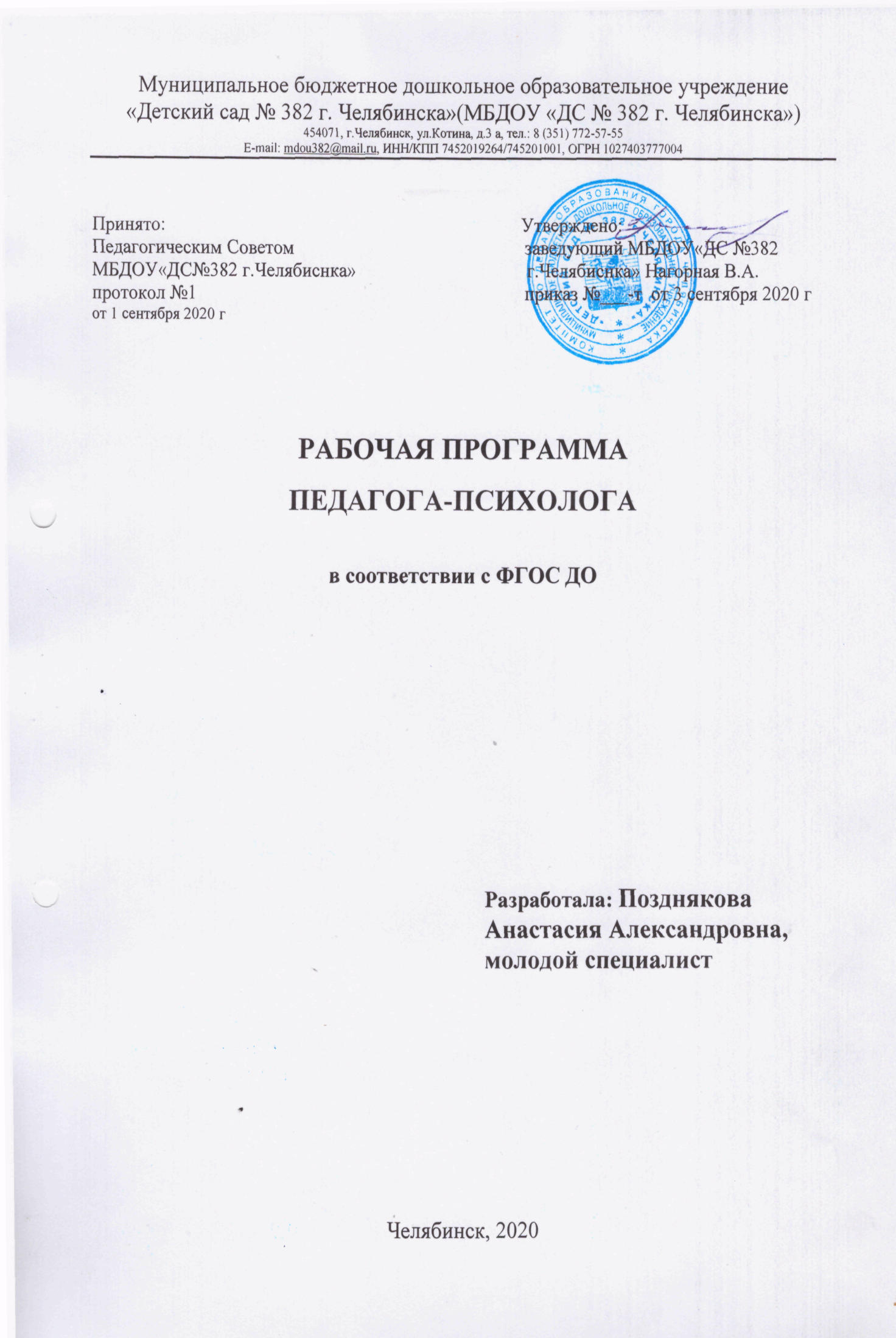 СОДЕРЖАНИЕВВЕДЕНИЕСистема психологического сопровождения образовательного процесса в МБДОУ «ДС№382 г.Челябинска»  организуется с учетом современных требований и задач образования, основана на идее психолого-педагогического сопровождения развития личности каждого ребенка и включенности педагога-психолога в образовательный процесс. В настоящее время в рамках Концепции модернизации Российского образования приоритетной целью психологического обеспечения образования определяет повышение эффективности образовательной деятельности средствами психологической науки и практики. Деятельность по психологическому обеспечению образовательного процесса в дошкольных образовательных организациях регламентируется нормативно-правовыми документами.Система сопровождения определяет организационно-методическую основу деятельности педагога-психолога МБДОУ в условиях модернизации Российского образования и реализации Федеральных государственных образовательного  стандартов дошкольного образования (далее ФГОС ДО). ФГОС ДО представляет собой - совокупность требований к структуре, условиям реализации и результатам освоения основной образовательной программы дошкольной образовательной организации (далее ООП МБДОУ).Планируемый итоговый результат освоения ООП МБДОУ во ФГОС ДО обозначен целевыми ориентирами, и определен в документе, как «социально-нормативные возрастные характеристики возможных достижений ребенка на этапе завершения дошкольного образования». ФГОС ДО разработан на основе Конституции Российской Федерации и законодательства Российской Федерации и с учетом Конвенции ООН о правах ребенка, в основе которых заложены основные принципы дошкольного образования, которые ранее не упоминались: полноценное проживание ребенком всех этапов детства, обогащение (амплификация) детского развития; индивидуализация дошкольного образования; учет этнокультурной ситуации развития детей и др. Изучение этих принципов должно стать одной из важных задач работы педагога-психолога дошкольной организации на этапе реализации ФГОС ДО. Основная образовательная программа дошкольного образования МБДОУ обеспечивает развитие воспитанников в соответствии с целевыми ориентирами на каждом возрастном этапе. Целевые ориентиры учитывают возрастные и индивидуальные особенности обучающихся на ступени дошкольного образования, включая образовательные потребности обучающихся с ограниченными возможностями здоровья, определяя значимость ступени дошкольного образования для дальнейшего развития ребенка. Многие проблемы трудностей в обучении кроются в раннем и дошкольном возрасте, и очень часто могут быть обусловлены нарушением психофизического развития, низким уровнем сформированности познавательных интересов, незрелостью эмоционально-личностной сферы, неблагоприятным социальным окружением или сочетанием тех и других факторов. Современный этап развития системы ранней помощи детям с ограниченными возможностями здоровья в условиях дошкольного образовательного учреждения характеризуется повышением требований к организации и осуществлению коррекционно-образовательного процесса и направлено на социальную адаптацию и интеграцию детей в общество. Обучающийся с ограниченными возможностями здоровья (далее ОВЗ) - физическое лицо, имеющее недостатки в физическом и (или) психологическом развитии, подтвержденные психолого-медико-педагогической комиссией и препятствующие получению образования без создания специальных условий. К группе детей с ОВЗ относятся дети, состояние здоровья которых препятствует освоению всех или некоторых разделов ООП МБДОУ вне специальных условий воспитания и обучения. Группа дошкольников с ограниченными возможностями здоровья не однородна, в нее входят дети с разными нарушениями развития, выраженность которых может быть различна. В настоящее время наше МБДОУ посещают несколько категорий детей с ограниченными возможностями здоровья:  дети с нарушениями зрения (незрячие, слабовидящие), первичное нарушение носит сенсорный характер, страдает зрительное восприятие, вследствие органического поражения зрительного анализатора;  дети с тяжелыми нарушениями речи, первичным дефектом является недоразвитие речи; детис аллергопатологией, во избежание аллергических реакций, дети имеют ограничения по  контакту  с объектами живой и неживой природы;  дети с комплексными (сложными) нарушениями развития, у которых сочетаются два и более первичных (сенсорное, двигательное, речевое) нарушений. В группах компенсирующей направленности  детей с ОВЗ (ТНР) осуществляется образование детей с ОВЗ (аллергопатология) и детей с ОВЗ (ТНР) в соответствии с образовательной программой дошкольного учреждения, в данном случае это Адаптированная основная образовательная программа дошкольного образования детей с ОВЗ (ТНР) с учетом особенностей психофизического развития и возможностей воспитанников. В условиях реализации ФГОС ДО система психолого-педагогического сопровождения воспитанников направлена на обеспечение равного доступа к образованию для всех обучающихся с учетом разнообразия особых образовательных потребностей и индивидуальных возможностей, социальной адаптации. Особая роль в психолого-педагогическом сопровождении воспитанников МБДОУ принадлежит педагогу-психологу в основе, которой лежит совместная деятельность со специалистами (учителями- логопедами, музыкальным руководителем, инструктором по физической культуре, медицинской сестрой), с педагогами групп и родителями. Все выше сказанное предусмотрено в рабочей программе педагога-психолога, раскрывающей направления, формы и методы работы, специфику деятельности с различными категориями детей, взаимодействие с педагогами и родителями. ЦЕЛЕВОЙ РАЗДЕЛПояснительная запискаФедеральный государственный образовательный стандарт дошкольного образования рассматривает охрану и укрепление психического здоровья детей как одну из центральных задач работы дошкольной образовательной организации. Психологическое сопровождение выступает важнейшим условием повышения качества образования в современной дошкольной образовательной организации.Педагог-психолог МБДОУ «ДС№382 г.Челябинска»  (далее МБДОУ) создает условия для гармоничного становления личности ребенка, обеспечивает его эмоциональное благополучие, помогает дошкольнику продуктивно реализовать индивидуальный путь развитая. Стремясь достигнуть своей базовой цели - охраны и укрепления психического здоровья воспитанников МБДОУ, педагог-психолог включается в образовательный процесс, во все формы работы педагогического коллектива, устанавливает продуктивные взаимоотношения с воспитателями и родителями. В основу разработки рабочей программы положен принцип амплификации детского развития (А.В. Запорожец), который в современных условиях развития дошкольного образования обеспечивает возможности, как для удовлетворения возрастных потребностей ребенка, так и для сохранения и поддержки индивидуальности ребенка, что позволяет реализовать права и свободы подрастающей личности. Рабочая программа является нормативно-управленческим документом педагога-психолога, характеризующей систему комплексного психолого-педагогического сопровождения различных категорий детей, родителей и педагогов в условиях образовательного процесса. Нормативно-правовую основу рабочей программы педагога-психолога составляют:Федеральный Закон «Об образовании в Российской Федерации» №273 ФЗ (от 29.12.2012 года);Приказ Министерства образования и науки РФ «Об утверждении Федерального государственного стандарта дошкольного образования» от 17 октября 2013 года № 1155 г. Москва;Приказ Министерства образования и науки Российской Федерации от 30 августа 2013 г. № 1014 «Об утверждении порядка организации и осуществления образовательной деятельности по основным общеобразовательным программам – образовательным программам дошкольного образования» с изменениями от 2019 г;Постановление Главного государственного санитарного врача Российской Федерации от 15 мая 2013 г. № 26 г. Москва «Об утверждении СанПиН 2.4.1.3049-13 «Санитарно- эпидемиологические требования к устройству, содержанию и организации режима  работы дошкольных образовательных организаций»;Постановление главного государственного врача РФ №16 от 30.06.2020 г. «Об утверждении санитарных правил СП3.2/2.4.3598-20»Письмо Министерства образования и науки Челябинской области от 15.08.2008г. 3 04-240 «Рекомендации по созданию условий образования детей с ограниченными возможностями здоровья и детей-инвалидов Челябинской области»;Уставом МБДОУ;Основная образовательная программа дошкольного образования МБДОУ «Детский сад № 382 г. Челябинска» на основе ФГОС ДО и с учетом Примерной основной образовательной программы дошкольного образования (с Изменениями №1).Адаптированная основная образовательная программа дошкольного образования детей с ОВЗ (ТНР) МБДОУ «ДС №382 г.Челябинска». (Изменениями №1).Приказ Министерства образования РФ от 22 октября 1999 г. № 636 «Об утверждении Положения о службе практической психологии в системе Министерства образования РФ»; Приказ Министерства общего и профессионального образования РФ от 12 ноября 2007 г. № 2405 «Об утверждений базового компонента деятельности педагога-психолога»; Письмо Минобрнауки от 27 июня 2003 г. № 2Х-51-513/16 «О методических рекомендациях по психолого-педагогическому сопровождению обучающихся в учебно-воспитательном процессе в условиях модернизации образования»; Рабочая программа раскрывает инновационный подход к организации и содержанию деятельности педагога-психолога в соответствии с ФГОС ДО. Цель деятельности педагога-психолога МБДОУ - содействие созданию оптимальных психолого-педагогических условий для сохранения психологического здоровья и эмоционального благополучия участников образовательных отношений. Задачи деятельности педагога-психолога МБДОУ: 1. Общеобразовательные, рассчитанные на среднестатистическую норму развития детей:Содействовать ребенку в решении актуальных задач развития,  обучения и социализации. Выявлять и предупреждать отклонения в развитии и поведении дошкольников. Создавать психологические условия для успешного освоения воспитанниками ООП ДО МБДОУ.Повышать психолого-педагогическую компетентность (психологическую культуру) родителей (законных представителей) воспитанников и педагогов.  Коррекционные, рассчитанные па детей с ограниченными возможностями здоровья (ОВЗ) и детей-инвалидов: Создавать психологические условия для успешного освоения воспитанниками АООП ДО детей с ОВЗ (ТНР) МБДОУСодействовать созданию благоприятных условий по укреплению психологического здоровья и социальной адаптации детей с ОВЗ и детей-инвалидов; Повышать психологическую компетентность педагогов в вопросах эффективного взаимодействия с детьми ОВЗ и инвалидами.Формировать психологическую культуру родителей воспитывающих детей с ОВЗ и детей-инвалидов посредством традиционных и современных форм взаимодействия.В основу рабочей программы педагога-психолога положены принципы, определенные ФГОС ДО:• сочетание принципа научной обоснованности и практической применимости, т.е. соответствие основным положениям возрастной психологии и дошкольной педагогики; • единство воспитательных, развивающих кобучающих целей и задач, в процессе реализации которых формируются знания, умения и навыки, имеющие непосредственное отношение к развитию детей дошкольного возраста; • принцип развивающего образования, который реализуется через деятельность каждого ребенка в зоне его ближайшего развития; • учёт индивидуальных и возрастных особенностей ребёнка, предполагающий содержание, формы, способы сопровождения, соответствующие индивидуальным возможностям ребенка, темпам его развития; • построение образовательного процесса на адекватных возрасту формах работы с детьми. Основной формой работы с детьми дошкольного возраста и ведущим видом деятельности для них является игра; • решение программных образовательных задач в совместной деятельности взрослого и детей и самостоятельной деятельности детей; • принцип профессионального взаимодействия и сотрудничества психолога со всеми субъектами образовательного пространства - родителями, педагогами, любыми другими взрослыми, имеющими отношение к ребенку, • комплексно-тематический принцип построения образовательного процесса; • принцип интеграции образовательных областей в соответствии с возрастными возможностями и особенностями развития ребенка. Принципы построения рабочей программы: принцип гуманистичности, предполагает отбор и использование гуманных, личностно-ориентированных, основанных на общечеловеческих ценностях методов психологического взаимодействия;  принцип превентивности: обеспечение перехода от принципа «скорой помощи» (реагирования на уже возникшие проблемы) к предупреждению возникновения проблемных ситуаций;  принцип научности отражает важнейший выбор практических психологов в пользу современных научных методов диагностики, коррекций развития личности ребенка;  принцип комплексности подразумевает взаимодействие различных специалистов, всех участников образовательного процесса в решении задач сопровождения;  принцип «на стороне ребенка»: приоритет интересам ребенка, обеспечивается защита его прав при учете позиций других участников образовательного процесса;  принцип индивидуального подхода к ребенку любого возраста на основе безоговорочного признания его уникальности и ценности;  принцип активной позиции ребенка, при котором главным становится не решить проблемы за ребенка, а научить его справляться с проблемами самостоятельно;  принцип коллегиальности и диалогового взаимодействия обуславливают совместную деятельность субъектов психологического сопровождения в рамках единой системы ценностей на основе взаимного уважения и коллегиального обсуждения проблем, возникающих в ходе реализации программы;  принцип системности предполагает, что психологическое сопровождение носит непрерывный характер и выстраивается как системная деятельность;  принцип рациональности и вариативности лежит в основе использования форм и методов психологического взаимодействия и обуславливает необходимость их отбора с учетом оптимальной сложности, информативности и пользы для ребенка. Направления деятельности педагога-психолога:1. Психологическое просвещение понимается как приобщение взрослых (педагогов, родителей) и детей к психологическим знаниям. В обществе недостаточно распространены психологические знания, не всегда выражена психологическая культура, предполагающая интерес к другому человеку, уважение особенностей его личности, умение и желание разобраться в своих собственных отношениях» переживаниях, поступках. В педагогических коллективах, как и семьях, возможны конфликты, в основе которых - психологическая глухота взрослых людей, неумение и нежелание прислушиваться друг к другу, понять, простить, уступить. Поэтому практическому психологу важно повышать уровень психологической культуры тех людей, которые работают с детьми. Основная задача психологического просвещения - формирование у участников образовательных отношений дошкольной организации устойчивой потребности в применении и использовании психологических знаний в целях эффективной социализации подрастающего поколения и собственного развития. Основной смысл психологического просвещения заключается в том, чтобы:  знакомить воспитателей, родителей с основными закономерностями и условиями благоприятного психического развития ребенка;  популяризовать и разъяснять результаты психологических исследований;  формировать потребность в психологических знаниях и желание использовать их в работе с ребенком или в интересах развития собственной личности;  достичь понимания необходимости практической психологии и работы психолога в детском саду и в других учебно-воспитательных учреждениях. Психологическое просвещение осуществляется в виде лекций, бесед, памяток, буклетов, информации представленной в родительских уголках, стендах МБДОУ, интернет-ресурсы, на сайте детского сада (страничка педагога-психолога).2. Психологическая профилактика осуществляется с целью предупреждения возникновения явлений дезадаптации воспитанников, разработки конкретных рекомендаций педагогическим работникам, родителям (законным представителям) по оказанию помощи в вопросах воспитания» образования и развития детей. Цель психопрофилактики состоит в том, чтобы обеспечить раскрытие возможностей возраста, снизить влияние рисков на развитие ребёнка, его индивидуальности (склонностей, интересов, предпочтений), предупредить нарушения в становлении личностной и интеллектуальной сферах через создание благоприятных психологических условий в МБДОУ, предоставление субъектам образовательного процесса психологической информации для предотвращения возможных проблем. Пути достижения данной цели предполагают продуктивное взаимодействие педагога-психолога с воспитателями и родителями, направленное на содействие им в построении психологической безопасной образовательной среды в МБДОУ согласно ФГОС ДО, а именно: • построение развивающего вариативного образования», ориентированного на «зону ближайшего развития» каждого воспитанника; • учет психофизиологических и индивидуальных возможностей, склонностей, потребностей воспитанников, которые обеспечивают вовлечение детей в разные виды деятельности и способствуют развитию норм социального поведения, интересов и познавательных действий; • уважение индивидуальности каждого ребёнка, широкие возможности для развития свободной игры детей, в том числе игровое время, пространство и ресурсы полифункциональной и трансформируемой предметной образовательной среды; • условия для овладения культурными средствами деятельности, находящимися в зоне ближайшего развития детей; • организацию видов деятельности, стимулирующих развитие мышления, воображения, фантазий и детского творчества; • создание в МБДОУ психологических условий, обеспечивающих эмоциональное благополучие каждого ребёнка посредством создания позитивного психологического климата в группе. 3. Психологическая диагностика рассматривается как оценка индивидуальных психологических особенностей личности и психической деятельности человека. Психологическая диагностика детей включает в себя: выявление особенностей психического развития детей на разных этапах дошкольного детства (ранний, средний и старший возраст);  изучение сформированности психологических новообразований дошкольного детства;  исследование уровня познавательных, личностных и межличностных особенностей развития детей в соответствии социально-нормативным возрастным характеристикам возможных достижений ребёнка;  изучение эмоционального развития в соответствии возраста. Психологическая диагностика подчинена главной задаче - разработке рекомендаций по развитию тех или иных способностей ребенка, преодолению трудностей и нарушений в развитии. Психодиагностика в МБДОУ тесно связана с педагогической проблематикой, она всегда предполагает, в конечном счете, выбор наиболее подходящего педагогического воздействия, а также создание тех или иных психологических условий. Психологическая диагностика осуществляется в форме плановой диагностики или диагностики по запросу администрации, педагогов, родителей и рассматривается как важный подготовительный этап индивидуального и группового консультирования, психолого-педагогического консилиума, педсовета. Участие ребёнка в психологической диагностике допускается только с согласия родителей (законных представителей). Результаты психологической диагностики могут использоваться исключительно для решения образовательных задач, а именно индивидуализации  образования, в том числе поддержки ребенка, построении его образовательной траектории развития или коррекции нарушений в развитии. Цель диагностической деятельности педагога-психолога МБДОУ - получение достоверных (полных информативных) данных об индивидуальных особенностях психического развития детей, которые будут положены в основу разработки индивидуальных коррекционных образовательных маршрутов воспитанников. Психодиагностика включает в себя изучение не только особенностей развития детей, но и его ближайшего окружения (педагогов и родителей). Психологическая диагностика педагогов: изучение индивидуальных особенностей, профессиональных компетенций педагогов;  исследование уровня эмоционального выгорания;  изучение психологического климата в коллективе.Психологическая диагностика родителей: выявление особенностей (трудностей) детско-родительских отношений. 4. Психологическая коррекция и развитие. В контексте ФГОС ДО деятельности педагога - психолога направлена на изменение во внутренней, психологической сфере воспитанников и рассматривается, как развивающая с помощью специальных средств психологического воздействия, т.е. психокоррекционных технологий.  Психокоррекционные технологии включаются в контекст развивающей работы с дошкольниками. Предметом деятельности педагога-психолога по данному направлению становится не исправление недостатков у воспитанников, а выработка у них способов саморегуляции в разнообразных образовательных ситуациях, которые помогут им стать успешными, достигнуть требуемого уровня освоения ООП ДОМБДОУ и, как следствие, приведут к позитивным изменениям в сфере имеющихся трудностей развития. Выбор конкретной формы, технологии и содержания работы педагога-психолога по данному направлению, определение адресной группы воспитанников является результатом психологической диагностики. Диагностика направлена на выявление особых образовательных потребностей детей с ограниченными возможностями здоровья,  обусловленных недостатками в их физическом и (или) психическом развитии; осуществление индивидуально ориентированной психолого-медико-педагогической помощи детям с ограниченными возможностями здоровья с учётом особенностей психофизического развития и индивидуальных возможностей детей (в соответствии с рекомендациями психолого-медико-педагогической комиссии); возможность освоения детьми с ограниченными возможностями здоровья основной образовательной программы либо адаптированной основной образовательной программы для детей с ОВЗ (ТНР) и их интеграция в образовательном учреждении. Коррекционно - развивающая работа реализуется по следующим разделам: • освоение детьми ООП МБДОУ (либо АОООП ДО детей с ВОЗ (ТНР) МБДОУ); • коррекция проблем в развитии воспитанников;• адаптация ребенка к МБДОУ;  • преодоление психологических трудностей в развитии одарённых дошкольников; • преодоление психологических трудностей в развитии детей с ОВЗ и инвалидов. Задачи разделов уточняются в зависимости от конкретных выявленных проблем и используемого психологического инструментария. Задачи решаются в процессе проведения циклов занятий педагогом-психологом. Педагог-психолог составляет развивающую или коррекционно - развивающую программу по определѐнной проблеме и реализует ее на протяжении определѐнного количества встреч с детьми. Задачи разделов реализуются также через их интегрирование в образовательный процесс, организуемый педагогами МБДОУ, где педагог-психолог оказывает им помощь, обучая педагогов интеграции развивающих задач в практику работы с детьми. 5. Психологическое консультирование включает в себя оказание психологической помощи родителям (законным представителям), педагогическим работникам и другим участникам образовательного процесса в вопросах развития, воспитания и образования посредством психологического консультирования. Осуществляется в форме индивидуальных и групповых консультаций. Задачи психологического консультирования родителей и воспитателей решаются с позиции потребностей и возможностей возрастного развития ребёнка, а также индивидуальных вариантов развития. Такими задачами выступают:• оптимизация возрастного и индивидуального развития ребёнка; • оказание психологической помощи в ситуации реальных затруднений, связанных с образовательным процессом или влияющих на эффективность образовательного процесса в МБДОУ; • обучение приёмам самопознания, саморегуляции, использованию своих ресурсов для преодоления проблемных ситуаций, реализации воспитательной и обучающей функций;• помощь в выработке продуктивных жизненных стратегий в отношении образовательных ситуаций; • формирование установки на самостоятельное разрешение проблем. Консультирование в МБДОУ осуществляется по следующим проблемам: трудности в обучении, освоении ООП ДО МБДОУ; трудности в обучении, освоении АООП ДО детей с ОВЗ (ТНР) МБДОУ;детско-родительские взаимоотношения; трудности межличностного взаимодействия в условиях МБДОУ (семье); адаптация (дезадаптация) детей к условиям МБДОУ; проблемы психологического развития детей раннего и дошкольного возраста; психологическая готовность ребёнка к обучению в школе. 6. Организационно-методическая деятельность педагога-психолога МБДОУ включает в себя:  подбор и подготовка стимульного материала для проведения психодиагностики; обработка результатов психодиагностики, анализ и оформление психологических заключений;  планирование профилактических мероприятий и разработка психолого-педагогических рекомендаций;  составление индивидуальных коррекционных образовательных маршрутов по результатам диагностики;  подготовка и разработка методических материалов для осуществления коррекционно - развивающих мероприятий, программ;  участие в подборе методов и технологий, связанных с приоритетными направлениями деятельности МБДОУ;  подготовка материалов к выступлениям на педсоветах, производственных совещаниях, семинарах-практикумах, родительских собраниях, методических семинарах, научно-практических конференциях;  организация координации профессионального взаимодействия с педагогами;  подготовка статей, презентаций, практических материалов для публикаций в научно-практических сборниках, на сайте детского сада и др.;  подготовка и участие в профессиональных конкурсах различного уровня (районном, городском, областном, региональном, всероссийском, международном). Модель деятельности педагога-психолога МБДОУ «ДС №382 г. Челябинска»: Модель «Психолог-консультант».Организация деятельности педагога - психолога строится по индивидуальным запросам и на основе плана. Основная адресная группа: дети с трудностями в обучении и развитии. Цель: сопровождение процесса психического развития воспитанников посредством создания определённых условий в образовательной среде. Приоритетные направления: диспетчерское, диагностическое, коррекционно - развивающее. В задачи входит отслеживание результатов психического развития воспитанников на различных этапах обучения; создание условий для оказания психологической помощи в решении проблем развития; консультативная и информационная психологическая поддержка процессов обучения, воспитания и развития детей.Сведения об учрежденииНазвание в соответствии с Уставом: Муниципальное бюджетное дошкольное образовательное учреждение «Детский сад №382  г. Челябинска».МБДОУ «Детский сад №382  г. Челябинска» Тракторозаводского района осуществляет коррекционно-педагогическое взаимодействие с детьми с ограниченными возможностями здоровья, имеющими диагноз бронхиальная астма и атопический дерматит. Для детей с аллергопатологией в ДОУ созданы гипоаллергенные безопасные условия. В ДОУ функционирует 13 группдля детей с аллергопатологией, нуждающихся в длительном лечении и коррекции, общей численностью 212 детей.2 оздоровительные группы -  детей раннего возраста ,8 оздоровительных групп – дошкольного возраста 2 группы компенсирующей  направленности для детей с ОВЗ (ТНР)и одна группа кратковременного пребывания (прогулочная)Характеристика образовательной среды МБДОУ как среды сопровождения на 2019-2020 уч. год:Образовательную работу с детьми осуществляют 27 педагогов:- 21 воспитатель;- педагог-психолог;- 2 учителя-логопеда;- 1 инструктор по физ. культуре;- музыкальный руководитель;Медицинскую работу осуществляют специалисты:- медицинская сестра;- диет-сестра;- сестра-физиолечения и массажист;Образовательный процесс строится с  группах оздоровительной направленности  строится в соответствии с основной образовательной программой дошкольного образования,  разработанной самостоятельно МБДОУ «ДС №382 г.Челябинска» на основе  ФГОС дошкольного образования с учётом Примерной основной образовательной программы дошкольного образования (одобренной решением ФУМО по общему образованию (протокол 2015 г); в группах компенсирующей направленности для детей с ТНР в соответствии с адаптированной основной образовательной программой дошкольного образования детей с ОВЗ (ТНР).Перечень программ и педагогических технологий, реализуемых в МБДОУ ДС №382: 1. Основная образовательная программа дошкольного образования МБДОУ «ДС3382 г.Челябинска» с учетом ФГОС ДО с ориентиром на Примерную основную образовательную программу дошкольного образования ;2. «Примерная образовательная программа дошкольного образования «От рождения до школы», под ред. Н. Е. Вераксы, Т. С. Комаровой, М. А. Васильевой. - М.: Мозаика-Синтез, 2016;3.  Адаптированная основная образовательная программа дошкольного образования детей с ОВЗ (ТНР) МБДОУ «ДС№382 г.Челябинска»  с учетом ФГОС ДО с ориентиром на Примерную адаптированную основную образовательную программу дошкольного образования детей с ТНР (протокол 2017);4. Нищева Н.В. Комплексная образовательная программа дошкольного образования для детей с тяжелыми нарушениями речи (общим недоразвитием речи) с 3 до 7 лет.5. Наш дом – Южный Урал. Е.Бабунова. 6. В.А. Нагорная  "Я+мир=?" Педагогическое реабилитационное взаимодействие как предупреждение ограничений в развитии детей дошкольного возраста, страдающих аллергопатологией.В детском саду функционирует 13 групп общей численностью 212 детей, Все 13 групп для детей с аллергопатологией, нуждающихся в длительном лечении и коррекции, из них::Содержание рабочей программы педагога-психолога определяется наличием различных категорий детей в МБДОУ, с учётом их психофизиологических, возрастных и индивидуальных особенностей развития.1.2 Возрастные психологические особенности развития дошкольниковДошкольный возраст является периодом интенсивного формирования психики на основе тех предпосылок, которые сложились в раннем детстве. По всем линиям психического развития возникают новообразования различной степени выраженности, характеризующиеся новыми свойствами и структурными особенностями. Происходят они благодаря таким факторам, как речь и общение со взрослыми и сверстниками, различным формам познания и включению в различные виды деятельности (игровые, продуктивные, бытовые). Наряду с новообразованиями, в развитии психофизиологических функций возникают сложные социальные формы психики, такие, как личность и ее структурные элементы (характер, интересы и др.), субъекты общения, познания и деятельности и их основные компоненты - способности и склонности. Одновременно происходит дальнейшее развитие и социализация ребенка, в наибольшей степени выраженные на психофизиологическом уровне, в познавательных функциях и психомоторике. Формируются новые уровни психических функций, которым становятся присущи новые свойства, позволяющие ребенку адаптироваться к социальным условиям и требованиям жизни. При участии взрослых, которые организуют, контролируют и оценивают поведение и деятельность ребенка, выступают в роли источника многообразной информации происходит включение ребенка в социальные формы жизнедеятельности, в процессы познания и общения, в различные виды деятельности, включая игру и начальные формы труда. Взрослые, родители, воспитатели во многом определяют своеобразие и сложность психического развития дошкольника, поскольку они включают ребенка в разные сферы жизнедеятельности, корректируя процесс его развития. Развитие психической организации дошкольника в целом на всех ее уровнях и в ее различных формах создает психологическую готовность к последующему школьному периоду развития.1.2.1 Возрастные психологические особенности развития детей 2- 3 лет1.2.2 Возрастные психологические особенности развития детей 3-4 лет1.2.3 Возрастные психологические особенности развития детей 4 – 5 лет1.2.4 Возрастные психологические особенности развития детей 5 - 6 лет1.2.5 Возрастные психологические особенности развития детей 6-7 лет1.2.6 Психологические особенности развития детей с ОВЗ и детей-инвалидов1.3. Целевые ориентиры дошкольного образования и характеристики возрастных возможностей освоения ООП  ДО МБДОУЦелевые ориентиры дошкольного образования К целевым ориентирам в соответствии с ФГОС ДО относятся следующие социально-нормативные возрастные характеристики возможных достижений ребенка: Целевые ориентиры образования в младенческом и раннем возрасте: - Ребенок интересуется окружающими предметами и активно действует с ними; эмоционально вовлечен в действия с игрушками и другими предметами, стремится проявлять настойчивость в достижении результата своих действий; - Использует специфические, культурно фиксированные предметные действия, знает назначение бытовых предметов (ложки, расчески, карандаша и пр.) и умеет пользоваться ими. Владеет простейшими навыками самообслуживания; стремится проявлять самостоятельность в бытовом и игровом поведении; - Владеет активной речью, включенной в общение; может обращаться с вопросами и просьбами, понимает речь взрослого; знает названия окружающих предметов и игрушек; - Стремится к общению со взрослыми и активно подражает им в движениях и действиях; появляются игры, в которых ребенок производит действия взрослого; - Проявляет интерес к сверстникам; наблюдает за их действиями и подражает им; - Проявляет интерес к стихам, песням и сказкам, рассматриванию картинок, стремится двигаться под музыку; - Эмоционально откликается на различные произведения культуры и искусства; - У ребенка развита крупная моторика, он стремится осваивать различные виды движения (бег, лазанье, перешагивание и пр.).Целевые ориентиры на этапе завершения дошкольного образования:  Ребенок овладевает основными культурными способами деятельности, проявляет инициативу и самостоятельность в разных видах деятельности- игре, общении, познавательно-исследовательской деятельности, конструировании и др.; способен выбирать себе род занятий, участников по совместной деятельности;  Ребенок обладает установкой положительного отношения к миру, к разным видам труда, другим людям и самому себе, обладает чувством собственного достоинства; активно взаимодействует со сверстниками и взрослыми, участвует в совместных играх. Способен договариваться, учитывать интересы и чувства других, сопереживать неудачам и радоваться успехам других, адекватно проявляет свои чувства, в том числе чувство веры в себя, старается разрешать конфликты;  Ребенок обладает развитым воображением, которое реализуется в разных видах деятельности, и прежде всего в игре; ребенок владеет разными формами и видами игры, различает условную и реальную ситуации, умеет подчиняться разным правилам и социальным нормам;  Ребенок достаточно хорошо владеет устной речью, может выражать свои мысли и желания, может использовать речь для выражения своих мыслей, чувств и желаний, построения речевого высказывания в ситуации общения, может выделять звуки в словах, у ребенка складываются предпосылки грамотности;  У ребенка развита крупная и мелкая моторика; он подвижен, вынослив, владеет основными движениями, может контролировать свои действия и управлять ими;  Ребенок способен к волевым усилиям, может следовать социальным нормам поведения и правилам в разных видах деятельности, во взаимоотношениях со взрослыми и сверстниками, может соблюдать правила безопасного поведения и личной гигиены;  Ребенок проявляет любознательность, задает вопросы взрослым и сверстникам, интересуется причинно-следственными связями, пытается самостоятельно придумывать объяснения явлениям природы и поступкам людей; склонен наблюдать, экспериментировать. Обладает начальными знаниями о себе, о природном и социальном мире, в котором он живет; знаком с произведениями детской литературы, обладает элементарными представлениями из области живой природы, естествознания, математики, истории и т.п.; ребенок способен к принятию собственных решений, опираясь на свои знания и умения в различных видах деятельности.Содержание ООП  ДО МБДОУ обеспечивает развитие личности, мотивации и способностей детей в различных видах деятельности и охватывать следующие структурные единицы, представляющие определенные направления развития и образования детей (далее – образовательные области):  Физическое развитие;  Познавательное развитие;  Речевое развитие;  Социально-коммуникативное развитие; Художественно-эстетическое развитие.Психолого-педагогическое сопровождение ООП  ДО МБДОУ(либо АООП ДО  детей с ОВЗ (ТНР) осуществляется с учетом возрастных психофизиологических характеристик детей дошкольного  возраста.Характеристика социально-возрастных возможностей детей раннего возраста (до 3 лет)Характеристика социально-возрастных возможностей детей младшего дошкольного возраста (4 год жизни)Характеристика социально-возрастных возможностей детей старшего дошкольного возраста (5 год жизни)Характеристика социально-возрастных возможностей детей старшего дошкольного возраста (6-7 год жизни)СОДЕРЖАТЕЛЬНЫЙ РАЗДЕЛСодержание психолого-педагогического сопровождения ООП ДО МБДОУ определяется инвариантной частью годового плана деятельности педагога-психолога и вариативной частью, которая планируется и осуществляется в соответствии с поставленными целями и задачами МБДОУ на учебный год. Инвариантная часть годового плана деятельности педагога-психолога включает:2.1 Психологическое сопровождение процесса адаптацииАдаптация социальная - приспособление человека к условиям новой социальной среды; один из социально-психологических механизмов социализации личности. Адаптация психологическая - приспособление человека как личности к существованию в обществе в соответствии с требованиями этого общества и с собственными потребностями, мотивами и интересами. Различают три степени тяжести прохождения острой фазы адаптационного периода: 1 степень - легкая адаптация - поведение входит в норму в течение 10-15 дней. У ребенка нормализуется сон, аппетит. Настроение бодрое, уравновешенное. Отношение к детям может быть как безразличным, так и заинтересованным. Восстанавливается речь и интерес к окружающему. Заболеваемость не более одного раза, сроком не более десяти дней, без осложнений. Признаки невротических реакций и изменения в деятельности вегетативной нервной системы отсутствуют. 2 степень - адаптация средней тяжести, когда происходят вегетативные изменения в организме: повышение температуры тела, ослабление стула, снижение веса, замедление речевой и игровой активности, неустойчивость настроения. Эмоциональное состояние нормализуется медленно, на протяжении 1-ого месяца. 3 степень - тяжёлая адаптация. Ребёнок часто болеет, теряет полученные навыки, отказывается от еды, участия в деятельности, плохо засыпает, настроение безучастное, функциональные нарушения стула. Отношение к близким — эмоционально-возбужденное, детей - сторонится или проявляет агрессию. Наблюдается как физическое, так и психическое истощение организма. Срок - от 1 до 6 месяцев. К основным факторам поведенческой адаптации можно отнести: эмоциональное состояние; коммуникабельность; послеполуденный сон; аппетит.Направления и формы деятельности педагога-психолога1) Психодиагностика2) Психопрофилактика и психопросвещение3) Консультирование4) Коррекционно - развивающая деятельность с детьми Сопровождая ребёнка в период адаптации к условиям детского сада, педагог-психолог решает следующие задачи:• Устанавливает доверительных отношений между незнакомым взрослым и ребенком.• Спонтанно снижает высокий уровень психического напряжения ребѐнка.• Обучает нормам и правилам поведения и общения в группе.Коррекционно - развивающая деятельность педагога-психолога осуществляется с детьми с усложнѐнной степенью адаптации, т.е. индивидуально и (или) подгруппой детей (по запросу).После комплектации групп на начало учебного года в дошкольной образовательной организации происходит образование обновлённых детских коллективов за счёт включения и объединения детей из разных групп или перехода детей из других детских садов. В связи с чем многим детям приходится привыкать к новым условиям, к новому детскому коллективу, педагогу группы. В этом случае психолог осуществляет наблюдение за процессом адаптации отдельного ребёнка или группы детей по запросу педагога или родителей. Осуществляет профилактические мероприятия для детей, педагогов и родителей или реализует программу по адаптации для детей среднего, старшего дошкольного возраста.2.2 Психологическое сопровождение умственного развития детей раннего возраста (2-3 года)Умственное развитие ребенка - это количественные и качественные изменения, происходящие в когнитивных характеристиках, представляющие собой динамическую систему, определяющуюся усвоением общественного опыта в ходе деятельности ребенка, под влиянием стихийного и целенаправленного обучения. На каждой возрастной ступени возникают специфические предпосылки для усвоения нового социального опыта, овладения новыми способами деятельности и формирования новых психических процессов. Цель психологического сопровождения детей раннего возраста - выявление возможностей и отклонений в умственном развитии, и определение направлений работы с участниками образовательных отношений (дети, родители, педагоги) с учетом индивидуальной структуры нарушения. Направления и формы деятельности педагога-психологаПсиходиагностика Основные параметры оценки познавательной деятельности детей раннего возраста: • принятие задания;• способы выполнения задания;• обучаемость в процессе обследования; • отношение к результату своей деятельности.2) Психопрофилактика и психопросвещениеКонсультированиеКоррекционно-развивающая деятельность с детьми Коррекционно - развивающая деятельность педагога-психолога осуществляется с детьми «группы риска».Коррекционно - развивающая программа, которую реализует психолог МБДОУ, содержит цели, задачи, сроки, регламент деятельности, формы работы, тематический план и предполагаемый результат (прописать).2.3 Психологическое сопровождение СПК (социально-психологического  климата)  детей старшего дошкольного возрастаСоциально-психологический климат - это качественная сторона межличностных отношений и психического состояния группы детей. Качественная сторона межличностных отношений проявляется как совокупность психологических условий, способствующих или препятствующих продуктивному взаимодействию сверстников или взрослых с детьми. Кроме того, социально-психологический климат — это такое психическое состояние детей в возрастной группе, которое обусловлено особенностями ее жизнедеятельности. Это своеобразный сплав эмоционального и интеллектуального - отношений, настроений и чувств детей. Социально-психологический климат классифицируют как благоприятный и неблагоприятный. Основными признаками благоприятного социально-психологического климата являются: • хорошее настроение детей в течение всего дня; • доброжелательность по отношению к сверстникам и взрослым; • способность детей занять себя интересным делом; • отсутствие давления и манипулирования детьми со стороны взрослых; • высокая степень эмоциональной включенности, взаимопомощи, сопереживания в ситуациях, вызывающих фрустрацию у кого-либо из воспитанников; • желание участвовать в коллективной деятельности; • удовлетворенность детей принадлежностью к группе сверстников.Направления и формы деятельности педагога-психологаПсиходиагностика(Перечень методик исследования):Психопрофилактика и психопросвещение3) КонсультированиеКоррекционно - развивающая деятельность с детьми Коррекционно - развивающая деятельность педагога-психолога осуществляется с детьми «группы риска».Коррекционно - развивающая программа, которую реализует психолог МБДОУ, содержит цели, задачи, сроки, регламент деятельности, формы работы, тематический план и предполагаемый результат. Перечень используемых программ:2.4 Психологическое сопровождение готовности детей 6-7 лет к обучению в школеПод психологической готовностью к школьному обучению понимается необходимый и достаточный уровень психологического развития ребенка для освоения школьной учебной программы в условиях обучения в коллективе сверстников. В структуре психологической готовности ребенка к школе принято выделять: Мотивационную готовность - отношение к учебной деятельности как к общественно значимому делу, наличие у ребенка системы мотивов, обеспечивающий высокий интерес к обучению в школе, желание занять новую социальную позицию школьника. В структуре мотивации рассматриваются следующие виды мотивов: познавательный, мотив достижения, мотив общения и игровой мотив. Интеллектуальную готовность - определенный кругозор ребенка (запас конкретных знаний о живой и неживой природе, общественной жизни, людях, их деятельности); достаточный уровень развития познавательных процессов: дифференцированное восприятие, образная память, осмысленность запоминания, творческое воображение, образное мышление, зачатки логического мышления. Эмоционально - волевую готовность - достаточный уровень развития произвольного поведения, самоконтроля, способность соподчинять мотивы своего поведения, наличие зачатков произвольного поведения, умения действовать в соответствии с образцом, указаниями взрослого, правилами, стремления у ребенка самостоятельно преодолевать трудности. Коммуникативную готовность - достаточный уровень знаний норм и правил общения со сверстниками и взрослыми. Данный компонент предполагает развитие у детей потребности в общении с другими, умение подчиняться интересам и обычаям детской группы. Коммуникативная готовность проявляется в качествах (доброжелательность, эмпатия, психологическая наблюдательность и др.) и умениях (войти в «детское общество», действовать совместно с другими, сотрудничать, проявлять гибкость в общении, уступать, отстаивать свою позицию, разрешать конфликты и др.), потребности во внимании и сопереживании взрослым.Направления и формы деятельности педагога-психолога ПсиходиагностикаПсихопрофилактика и психопросвещение
 Психопрофилактическая программа по подготовке детей к школе:КонсультированиеКоррекционно-развивающая деятельность с детьми Коррекционно-развивающая деятельность педагога-психолога осуществляется с детьми «группы риска».2.5.Психологическое сопровождение детей с ограниченными возможностями здоровьяВ Федеральном законе "Об образовании в РФ" отмечается необходимость создания без барьерной образовательной среды для детей с ограниченными возможностями здоровья. Дети с ограниченными возможностями здоровья (ОВЗ) - дети, состояние здоровья которых препятствует освоению образовательных программ вне специальных условий обучения и воспитания, т е. это дети-инвалиды, либо другие дети в возрасте до 18 лет, не признанные в установленном порядке детьмиинвалидами, но имеющие временные или постоянные отклонения в физическом и (или) психическом развитии и нуждающиеся в создании специальных условий обучения и воспитания. К категории детей - инвалидов относятся дети до 18 лет, имеющие значительные ограничения жизнедеятельности, приводящие к социальной дезадаптации, вследствие нарушений развития и роста ребенка, способностей к самообслуживанию, передвижению, ориентации, контроля за своим поведением, обучения, общения, трудовой деятельности в будущем. Группа дошкольников с ограниченными возможностями здоровья не однородна, в нее входят дети с разными нарушениями развития, выраженность которых может быть различна. В соответствии с п.3.2.2. ФГОС ДО «Для получения без дискриминации качественного образования детьми с ограниченными возможностями здоровья создаются необходимые условия для диагностики и коррекции нарушений развития и социальной адаптации, оказания ранней коррекционной помощи на основе специальных психолого-педагогических подходов и наиболее подходящих для этих детей языков, методов, способов общения и условий, в максимальной степени способствующих получению дошкольного образования, а также социальному развитию этих детей, в том числе посредством организации инклюзивного образования детей с ограниченными возможностями здоровья». Направления и формы деятельности педагога-психологаПсиходиагностикаПсихопрофилактика и психопросвещениеКонсультированиеКоррекционно - развивающая деятельность с детьми Коррекционно - развивающая деятельность педагога-психолога осуществляется с детьми по запросу и согласия родителей (законных представителей) или на основании решения  МБДОУ.Образовательный процесс МБДОУ для детей с ОВЗ строится с учѐтом специфики их особенностей, коррекции недостатков в физическом и психическом развитии. Каждая образовательная организация разрабатывает и представляет свою модель системы взаимодействия специалистов и педагогов МБДОУ. Деятельность педагога-психологаДеятельность педагога-психолога направлена на сохранение психического здоровья детей с ОВЗ: проводит психологическое обследование воспитанников;  участвует в составлении индивидуальных образовательных программ в условиях семьи и МБДОУ;  проводит индивидуальную и групповую коррекционно-развивающую работу с воспитанниками;  отслеживает динамику развития воспитанников;  проводит консультативную работу с родителями по вопросам воспитания ребёнка в семье;  осуществляет преемственность в работе МБДОУ и семьи;  консультирует педагогов и специалистов, работающих с детьми ОВЗ;  заполняет отчётную документацию.Работа с родителями проводится через анкетирование семей дошкольников, консультации индивидуальные и групповые, семинары-тренинги, родительские собрания, клубы по интересам, совместные мероприятия-соревнования, спортивные праздники и развлечения, концерты, а также через информационные стенды, сайт МБДОУ.Формы взаимодействия специалистов  педсоветы;  консультации;  тренинги;  семинары-практикумы;  деловые игры;  круглые столы;  анкетирование;  просмотр и анализ непосредственно-образовательной деятельности и др.;  физкультурно-оздоровительные мероприятия;  журнал здоровья; ;2.5.1. Психологическое сопровождение детей с ОВЗ (аллергопатология).Дети, страдающие аллергопатологией  испытывают трудности в адаптации  из–за  нарушения психоэмоциональной сферы, этим обуславливается у детей агрессивное поведение,  другие находятся в состоянии депрессии (тревожные, испытывающие страх), есть дети, которые, испытываю негативное отношение к самому себе (застенчивые, с заниженной самооценкой). В этом случае  необходимо, чтобы ребёнок обрёл веру в себя, в своё выздоровление. Очень важно создать атмосферу психологической защищённости, оградить  от стрессовых ситуаций, помочь ребёнка войти в образовательное пространство дошкольного учреждения. Восстановление и коррекция утраченных функций у детей с аллергопатологией строится с позиции психологии и педагогики, с учётом специфических особенностей этого заболевания в детском возрасте. Деятельность педагога – психолога в дошкольном учреждении направлена на построение системы психической реабилитации, охрану  и укрепление психического здоровья данной категории детей.Для восстановления психического здоровья участников педагогического процесса  необходимо учитывать социальные, теоретические и практические аспекты: потребности участников образовательного процесса; наличие образовательных коррекционных программ, специальных технологий;квалифицированных специалистов (педагог – психолог).    На основании этого определена цель сопровождения: Сохранение,  укрепление психического и психологического здоровья детей, содействие духовно – нравственному и личностному развитию, через метод коррекционного воздействия (интерактивная темная сенсорная комната) в условиях дошкольного учреждения.Основные    задачи:Развитие  и  гармонизация  эмоционально-волевой  сферы  детей:развивать умение снимать  психоэмоциональное  напряжение;развивать саморегуляцию  и самоконтроль;развивать умение управлять своим телом, дыханием;развивать умение передавать свои ощущения в речи;развивать умение расслабляться, освобождаться от напряжения;формировать представления о положительных и отрицательных эмоциях;формировать уверенность в себе.Развитие  коммуникативной  сферы  детей: развивать эмпатические чувства, желание оказывать друг другу эмоциональную и физическую поддержку;формировать  мотивацию к общению и развитие коммуникативных навыков;учить преодолевать негативные  эмоций по отношению к сверстникам (агрессивность); формирование духовных и социально-значимых качеств.Развитие  психических  процессов  и  моторики  детей: развивать произвольность внимания, его устойчивость и переключаемость;развивать память, мышление, воображение, восприятие (зрительное, тактильное, слуховое), умственные способности;развивать координацию, в том числе зрительно-моторную.Совершенствование информационно – технической базы: обеспечение дистанционного взаимодействия; непосредственного взаимодействия; тиражирование материала на электронных и бумажных носителях.   В зависимости от поставленных задач, сеансы в интерактивной  сенсорной комнате можно рассматривать как,  средство оптимизации реабилитационного процесса и самостоятельную реабилитационную процедуру (релаксация, удовлетворение, наслаждение, познание, отдых).  При организации коррекционной работы определили этапы: Поисково-диагностический  (проводилось изучение нормативно – правовых актов,  изучали проблему в теории  и практике, анализировались педагогические средства для психологической коррекции детей с аллергопатологией, на основе встраивания интерактивной темной сенсорной комнаты в образовательный процесс,   изучалась готовность участников педагогического процесса взаимодействовать, выявлялись особенности организации условий и адаптации детей к этим условиям, прогнозирование); Организационно – практический (разрабатывался процесс комплексного взаимодействия на основе  медико – социальных, психолого - педагогических компетенций, было определено содержание,  выявлены коррекционные средства, формы, методы и приемы по восстановлению психического здоровья детей с аллергопатологией, определены критерии духовно – нравственного развития, использовались методы работы: светотерапия, цветотерапия, музыкотерапия и др.); Контрольно – обобщающий (осуществлялась проверка и обработка результатов проведенной коррекционной  работы, осуществлялось интеграция инновационного материала в образовательную программу, проводилось  внедрение результатов исследования в практику работы дошкольного учреждения, оформлялся опыт работы).2.5.2 Психологическое сопровождение детей с ОВЗ (ТНР)Основные направления деятельности педагога-психолога с детьми с ТНР.Психодиагностика.Согласно ФГОС ДО в МБДОУ  может проводиться измерение личностных образовательных результатов. Такая оценка производится педагогом совместно с педагогом-психологом в рамках психолого-педагогической диагностики (или мониторинга). Участие ребенка впсихолого-педагогической диагностике (мониторинге) допускается только с согласия его родителей (законных представителей).Результаты психолого-педагогической диагностики (мониторинга) могут использоваться исключительно для решения образовательных задач, аименно:-индивидуализации образования (в том числе поддержки ребенка, построения его образовательной траектории или профессиональной коррекции особенностей развития);-оптимизации работы с группой детей.Цель: получение информации об уровне психическогоразвития детей, выявление индивидуальных особенностей и проблем участников воспитательно-образовательного процесса (адаптация детей в ДОУ, готовность к обучению в школе, динамика в развитии детей групп с ТНР, по запросу).Коррекционно-развивающая работа.В контексте ФГОС ДО деятельности педагога-психолога, направленная на изменения во внутренней, психологической сфере воспитанников, рассматривается как развивающая.Психокоррекционные технологии включаются в контекст развивающей работы с дошкольниками. Предметом деятельности педагога-психолога по данному направлению становится не исправление недостатков воспитанников, а выработка у них способов саморегуляции в разнообразных образовательных ситуациях, которые помогут им стать успешными, достигнуть требуемого уровня освоения адаптированной основной образовательной программы, и как следствие, приведут к позитивным изменениям в сфере имеющихся трудностей развития.В технологическом аспекте данное направление деятельности педагога-психолога предполагает широкое использование разнообразных видов игр, в том числе психотехнических, раскрепощающих; проблемных ситуаций, разрешаемых в процессе экспериментов, дискуссий, проектов; творческих заданий, связанных с созданием различных продуктов деятельности на основе воображения; этюдов, в том числе психогимнастических; свободной не директивной деятельности воспитанников. Ведущими выступают игровые технологии, создающие, согласно Л.С. Выготскому, условия для спонтанно реактивной деятельности детей. При отборе психологического инструментария ведущим является принцип целостного воздействия на личность ребенка.Цель: создание условий для раскрытия потенциальных возможностей детей с ТНР, коррекция отклонений психического развития.Психологическое консультирование.Цель: оптимизация взаимодействия участников воспитательно-образовательного процесса и оказание им психологической помощи при выстраивании и реализации индивидуальных программ воспитания и развития.Психологическое консультирование состоит в оказании психологической помощи при решении проблем,с которыми обращаются родители, специалисты, воспитатели и администрация ДОУ. Консультирование предполагает активную позицию консультируемого, совместную проработку имеющихся затруднений и поиск оптимальных способов решения. Тематика проводимых консультаций не должна выходить за рамки профессиональной компетентности педагога-психолога ДОУ.Психологическая профилактика и психологическое просвещение.Психопрофилактика в контексте идей ФГОС ДО выступает как приоритетноенаправление деятельности педагога-психолога ДОУЦель: предотвращение возможных проблем в развитии и взаимодействии участников образовательного процесса.В связи с возрастанием количества детей с пограничными и ярко выраженными проблемами впсихическом развитии, перед психологом стоит задача в рамках психопрофилактического направления содействовать первичной профилактике и интеграции этих детей в социум:создание условий для повышения психологической компетентности педагогов, специалистов, администрации ДОУ и родителей, а именно:актуализация и систематизация имеющихся знаний;повышение уровня психологических знаний;включение имеющихся знаний в структуру деятельности.Психологическое просвещение не должно ограничиваться общими сведениями по детской психологии. Необходимо опираться на результаты изучения конкретных особенностей воспитанников ДОУ, учитывать традиции, квалификацию и особенности педагогического коллектива, своеобразие детей и родителей.2.5.3. Работа педагога-психолога в интерактивной тёмной сенсорной комнатеОбразовательная среда в МБДОУ  предполагает специально созданные условия, такие, которые необходимы для полноценного проживания ребёнком дошкольного детства. Одним из условий развития ребёнка в ФГОС ДО определяет предметно-пространственную среду. Под предметно-пространственной средой понимают определённое пространство, организованно оформленное и предметно насыщенное, приспособленное для удовлетворения потребностей ребёнка в познании, общении, труде, физическом и духовном развитии в целом.  Современное понимание предметно-пространственной среды включает в себя обеспечение активной деятельности ребёнка, становлении его субъектной позиции, развития творческих проявлений всеми доступными, побуждающими к самовыражению средствами.Развивающая предметно-пространственная среда должна быть обогащена различными элементами, создающими у детей положительную установку, которые помогут решать следующие задачи:Преодолевать стресс поступления в МБДОУ;Преодоление стресса в период обострения аллерго- заболевания;Успешно адаптироваться в дошкольном учреждении;Способствовать психологическому и эмоциональному здоровью личности;Способствовать развитию эмоционально-чувственной сферы.Для этого в групповых помещениях  созданы уголки уединения, уголки настроения, носящие  эмоционально-развивающий характер. Зонирование и обогащение групповых помещений разнообразными игровыми элементами, направленными на сохранение психофизического здоровья дошкольников, развития его эмоционально-чувственной и коммуникативной сферы, позитивного принятия самого себя и окружающего мира.В МБДОУ функционирует темная сенсорная комната.Оборудование сенсорной комнаты можно условно разделить на два функциональных блока:Релаксационный – мягкие покрытия, кресла, сухой бассейн, безопасные зеркала, потолочное панно «Звёздное небо», мультимедийное устройство, релаксационная видео и музыка.Активационный – оборудование со светооптическими и звуковыми эффектами, привлекают, стимулируют и поддерживают внимание, создают радостную атмосферу праздника (проектор направленного света, шар «Молния», проектор «Меркурий», «Звёздное небо», «Волшебный фонтан», «Весёлое облако», песочный световой стол»).Показаниями к занятиям в тёмной сенсорной комнате являются:Различные психоневрологические проблемы: неврозоподобные состояния;Задержки психомоторного и речевого развития;Энуреза, энкопреза, тиков и т.п.Расстройства аутистического спектра (лёгкие формы)Адаптационные расстройства (при поступлении в детский сад, смене места жительства и т.п.)Явления нарушенного поведения (агрессивность, СДВГ, неустойчивость, импульсивность);Нарушения эмоциональной сферы (страхи, замкнутость, застенчивость);Психосоматические заболевания;Развитие способности к произвольной регуляции деятельности (снижение импульсивности, неусидчивости, развитие концентрации внимания);Повышение устойчивости к стрессогенным раздражителям;Психоэмоциональная разгрузка, достижение душевного равновесия;Комплексная лечебно-оздоровительная работа с детьми для развития эмоциональных ощущений.Возрастные категорииЗанятия в сенсорной комнате показаны для всех возрастных категорий детей и подростков. Содержание развивающих занятий зависит от актуальных психических и психологических потребностей ребёнка , обусловленных возрастным периодом.Ранний возраст (1-3 года)Развивающие занятия для детей данного возрастного периода направлены на:Корректировку зрительно-моторной координации, ориентировочных реакций;Коррекцию слуховых ориентировочных реакций;Развитие тактильных ощущений;Развитие эмоциональной сферы;Развитие общей и мелкой моторики;Развитие наблюдательности и внимания;Развитие речи, обогащение пассивного и активного словаря;Занятие допустимо проводить в присутствии близкого ребёнку человека;Дошкольный возраст (3-6 лет)Развитие высших психических функций (мышления, памяти, внимания, восприятии, воображения);Развитие эмоциональной сферы;Развитие коммуникативной сферы (эмпатические чувства, желание оказывать друг другу эмоциональную и физическую поддержку);Развитие познавательного интереса, мотивации к обучению.Занятие в сенсорной комнате имеет следующие три основные части:Вводная (ритуал приветствия, разминка);Основная (релаксация, игра);Завершающая (подведение итогов, ритуал прощания);Формы работы педагога-психолога в сенсорной комнатеФормы работы педагога-психолога организуются с учётом гигиенических требований, эстетических требований, возраста детей и основного диагноза:•	Цветотерапия – это немедикаментозный метод, основанный на том, что каждая из биологически активных зон организма реагирует на один из цветов: воздействие цветом происходит на орган зрения, а через него и через зрительный анализатор - на нервную систему. Воздействие определенного цвета снимает энергетическую блокаду, являющуюся причиной функционального расстройства.        Рассматривание окружающего пространства в сенсорной комнате дают ощутимый терапевтический эффект и развивают ощущения, которые можно отнести к цветовым ассоциациям. Цвет может вызвать приятные воспоминания о наиболее счастливых моментах в жизни или напомнить о чем-то грустном, настроить на позитивный лад, отлично развивает воображение и фантазию. Работая с цветом, мы обязательно уточняем его психологические характеристики: теплый — холодный, мягкий — колючий, спокойный — энергичный, мрачный — красочный и т. д., В детях, даже самых маленьких, природой заложена определенная реакция на тот или иной цвет. На настроение, поведение и даже состояние здоровья ребенка влияет цвет окружающего пространства.•	Светотерапия. Применение для работы с детьми с аллергопатологией искусственного или природного света, называется светотерапией. Свет полного спектра показан при многих различных заболеваниях, таких как: заболевания кожи, бессонница, сыпь, псориаз,  и другие. Яркий свет показал себя, как эффективное средство для лечения сезонных форм депрессии. Применяется он и при расстройствах сна. Специалисты считают, что правильное светолечение значительно улучшает физическое и биологическое здоровье ребенка, повышается работоспособность, улучшается общее состояние, синхронизируются энергетические ритмы, улучшается работа мозга.•	Музыкотерапия - одно из перспективных направлений в работе педагога – психолога в интерактивной темной сенсорной комнате. Музыкотерапия способствует коррекции психофизического здоровья детей в процессе их жизнедеятельности. Различают активную (двигательные импровизации под соответствующий характеру музыки словесный комментарий) и пассивную (прослушивание стимулирующей, успокаивающей или стабилизирующей музыки специально или как фон) формы музыкотерапии. Слушание правильно подобранной музыки с выполнением психогимнастических этюдов повышает иммунитет детей, снимает напряжение и раздражительность, головную и мышечную боль, восстанавливает спокойное дыхание.•	Техники арт-терапии. Арт-терапия  считается одним из наиболее мягких, но эффективных методов, используемых в работе педагогом – психологом в сенсорной комнате. «Арт-терапия» в научно-педагогической интерпретации понимается как забота об эмоциональном самочувствии и психологическом здоровье личности,  средствами художественной деятельности.  Можно сказать, что арт-терапия строится на вере в творческую основу человека, направлена, в первую очередь, на решение психологических и педагогических проблем, через восприятие цвета, рисунка, объема.•	Телесно-ориентированная психотерапия - это одно из самых современных и эффективных направлений в психологической практике. Его отличие от всех других заключается в том, что привычная психологическая работа дополняется работой с телом человека. Связь тела и эмоций не односторонняя. Если эмоции влияют на тело, то и через тело можно влиять на эмоциональное состояние.•	 Условно работу в рамках данного направления можно разделить на активную и пассивную.Во время пассивной педагог- психолог создает для тела ребенка такие условия, чтобы мышцы, которые были напряжены - смогли расслабиться, чтобы дыхание стало более равномерным и глубоким, чтобы он смог снять телесное, а, следовательно, и эмоциональное напряжение ушло.Активное направление данного метода связано с телесным моделированием и выражением.  Применение этой техники позволяет создать условия для того, чтобы его тело расслабилось, и напряжение, которое его сковывало, негативных эмоций. Для этого используются специальные активные мероприятия, в которых «отыгрываются» гнев, страх, обида и пр.•	 Также телесно-ориентированный подход может быть очень эффективен при работе с застенчивыми, неуверенными в себе детками, у которых есть проблемы с отстаиванием своего мнения, защитой себя. Ну и, безусловно, с агрессивными и капризными детками. Ведь в основе всех этих детских проявлений лежат все те же эмоциональные трудности. Таким образом, телесно-ориентированная терапия рекомендуется, если ребенок склонен к частым заболеваниям, страдает каким-то психосоматическим расстройством или испытывает эмоциональные трудности.Система работы по духовно – нравственному воспитанию детей представляет собой совокупность мероприятий, взаимодействие субъектов и объектов воспитания, отношений и взаимосвязей между ними, функционирующую в пределах имеющихся ресурсов,  с целью формирования у каждого человека духовной культуры, морально – нравственных качеств, способности  сознательно выстраивать и оценивать отношения к себе, другим людям, обществу, государству, миру в целом на основе общепринятых моральных норм и нравственных идеалов, ценностных установок.Форма проведения занятияЗанятия в сенсорной комнате проводятся по следующим направлениям:Развивающие занятия, направленные на развитие эмоциональной сферы и высших психических функций (мышления, памяти, внимания, восприятия, воображения), а также на достижение психоэмоциональной разгрузки, восстановлению (поддержанию психологического зМБДОУвья);Психотерапия широкого спектра психологических проблем;Психокоррекция нарушенного поведения, эмоциональной сферы:- синдром дефицита внимания  и гиперактивности (СДВГ);- агрессивное поведение;- замкнутость, неуверенность в себе, пассивность, страхи.Занятия проводятся в подгруппах (3-4 человека), индивидуальной форме. Состав группы (подгруппы) регулируется в зависимости от заболевания, особенностей ребёнка. Предусмотрена возможность индивидуального подхода во время занятий (занятие с одним ребёнком).Продолжительность занятия:Дети 3-4 года – 15-20 минут;Дети 4-5 лет – 20-25 минут;Дети 5-6 лет – 25-30 минут;Дети 6-7 лет – 30-35 минут.Количество занятий определяется индивидуально и зависит от динамики изменений и развития. Противопоказаниями к занятиям в сенсорной комнате является инфекционные заболевания. Ограничивает использование интерактивного оборудования сенсорной комнаты эпилептический синдром или готовность к эпилепсии, умеренная и тяжёлая умственная отсталость, психоневрологические заболевания, лечение которых приходит с помощью психотропных препаратов, синдром гиперактивности.2.6 Психологическое сопровождение образовательных областей ООП ДО МБДОУРабочая программа педагога-психолога обеспечивает реализацию пяти направлений развития детей: социально-коммуникативное, речевое, художественно-эстетическое, познавательное, физическое, с учётом приоритетного направления деятельности МБДОУ и сферы компетентности педагога-психолога.Психологическое сопровождение освоения детьми образовательных областейПсихологическое сопровождение образовательных областей в соответствии с ФГОС осуществляется со всеми участниками образовательных отношений: - с педагогами и родителями осуществляется по психопрофилактическому и консультативному направлениям деятельности педагога-психолога; - с детьми, опосредованно через воспитателей, в рекомендательном характере в соответствии с тематическим планированием. Игры и упражнения по темам недели для использования с детьми в совместной деятельности.Организация психологической экспертизы образовательной деятельности За критерий психологической экспертизы взята категория качества образовательной деятельности.Организация психологического мониторинга образовательной деятельностиМониторинг – специально организованное, систематическое наблюдение за состоянием объектов, процессов с целью их оценки, контроля и прогноза, основанное на объективных данных. На основе данных, полученных с помощью психологического мониторинга, руководитель может оценить, в какой степени реализуются в подведомственной ему образовательной структуре принципы развивающего образования и воспитания. Методологической основой для проведения мониторинга являются: - Концепция деятельного подхода (А.Н. Леонтьев, С.Л. Рубинштейн) и развивающего обучения (Л.С. Выготский, А.Б. Запорожец и др.). - Теория Л.С. Выготского о создании зоны ближайшего развития личности и деятельности ребёнка, с целью активного формирования того, что должно быть достигнуто в ближайшей перспективе. Содержание мониторингаПсихологическая оценка условий и результатов образовательной деятельности происходит по направлениям:  По основным образовательным областям образовательной программы: физическое развитие, речевое развитие, познавательное развитие, социально-коммуникативное развитие, художественно-эстетическое развитие.  По возрастному и групповому контингенту воспитанников ДОУ.  По качеству психологической составляющей содержания образовательной деятельности по критериям:  Общения педагогов с детьми с учетом положительного эмоционального фона.  Организация предметно-развивающей среды с учетом психологического комфорта детей.  Организация игровой деятельности с учетом возрастных, психологических  и личностных особенностей ребенка.  Информирование родителей о ходе образовательного процесса с учетом гуманистических технологий педагогического общения. Методы изучения качества условий и результатов образовательной деятельности с учетом психологической составляющей образовательного процесса: наблюдение за ходом образовательного процесса в режиме дня; анкетирование родителей, диагностика воспитанников, опрос специалистов; экспертная оценка образовательной деятельности.2.7. Психологическое сопровождение родителейВ настоящее время, в связи с переходом на личностно-ориентированную модель взаимодействия с ребенком признается приоритет семейного воспитания над общественным. Поскольку индивидуальность ребенка изначально формируется в семье, воспитательная работа в образовательном учреждении не может строиться без учета этого фактора. В Федеральном государственном образовательном стандарте дошкольного образования сделан акцент на психолого-педагогических условиях, включающих «...поддержку Организаций и педагогами родителей в воспитании детей, охране и укреплении их здоровья, вовлечение семей воспитанников непосредственно в образовательный процесс». В работе с родителями психолог: -осуществляет просвещение по вопросам обучения, развития и воспитания детей; - разрабатывает для родителей индивидуализированные рекомендации по обучению, развитию и воспитанию ребенка в домашних условиях; - проводит по запросу индивидуальную диагностику умственного развития ребенка и ею особенностей; - проводит диагностику эмоционального и воспитательного воздействия семьи на ребенка; - обеспечивает психологическую поддержку родителей, имеющих детей с ОВЗ, детей-инвалидов и одаренных детей. Психологическое сопровождение родителей строится по следующим направлениям: диагностика, психологическое просвещение и профилактика, консультирование. 1) ПсиходиагностикаПозволяет определить содержание и формы предстоящей совместной работы педагога-психолога с родителями. Цель: исследование детско-родительских отношений. Задачи:•Изучить особенности воспитания ребенка в семье; •Выявить проблемы для дальнейшего планирования психологической работы с детьми и их родителями; •Определить психологический климат семьи, родительские установки и позиции по отношению к детям. •Определить причины нарушения взаимоотношений в системе родительребенок, приводящие к отклонениям в поведении и развитии ребенка.Методики психологического обследования детско-родительских отношений в семьеПсихологическое обследование ребенка: •Методика рисунка семьи и ее модификации (кинетический рисунок семьи, семья животных) (Хоментаускас, 1990; Венгер, 2003; Лосева, 1986). •Адаптированный вариант методики Рене Жиля (Гнльяшева И.Н. и др., 1994; Осницкий, 1997). •Различные варианты методики «Незавершенные предложения» (Либере А.Г., 1991). •Модификация оценочно-самооценочной методики (РЕП) (Лидере А.Г., 1991). •Детский ТАТ (Бурлакова, Олешкевич, 2001). •Детский тест «Эмоциональные отношения в семье» Бене-Антони и его модификации (Лидере А.Г., 1993). •Диагностическая беседа «Мой круг общения» Т.Ю. Андрущенко (Андрущенко Т Ю., 1999). •«Семейный тест отношении» (СТО) Бине-Антони, под ред. И.М. Марковской (диагностика эмоциональных связей в семье). •Методика «СОМОР» (аналогия теста Р.Жиля). •«Неврозы у детей и психотерапия» А.И. Захаров. •Тест «Сказка» (10 коротких сказок) Б.Шелбн «Тесты для детей». •Тест «Два домика», «Подарок». •«Интервью с ребенком» (А И. Захаров). •Тесты на изучение социальных эмоций, проявление чувства долга, отзывчивости у детей. Г.А. Урунтаева, Ю.А.Афонькина (Практикум по детской психологии). Психологическое обследование родителей: •Родительское сочинение «История жизни моего ребенка». Карабанова О.А., Захарова Е.И.. 2002, •Опросник родительских отношений Варги-Столина - ОРО. Варга А.Я., Столин В.В. 1986. •Опросник стиля родительского воспитывающего поведения. Эйдемиллер Э.Г. - АСВ. 1996.•Опросник эмоциональных отношений в семье Е.И. Захаровой ОДРЭВ. (Захарова Е.И., 1996). •Опросник «Измерение родительских установок и реакций» - РАК1. (Нещерет, 1980; Архиреева Т.В., 2002). •Опросник для изучения взаимодействия родителей с детьми ИМ. Марковской – ВРР (Марковская И.М„ 1999). •Методика «Диагностика содержания общения детей с близкими взрослыми» (Т.Ю. Андрущенко и Г.М. Шашловой). •Опросник «Взаимодействие родителя с ребенком (ВРР). И,М. Марковская.•Опросник детско-родительского эмоционального взаимодействия (ОДРЭВ).•Семейнаясоциограмма Э.Г. Эйдемиллера и И.М.Никольской.•Анкетирование родителей «Семейное воспитание» (Хоменко И.А -модификация Ворониной О.И.).•Беседа для родителей «Мой ребенок» (Модифицированный вариант О.И.Бочкаревой).•Беседа для родителей «Наша семья и ребенок».2) Психологическое просвещение и профилактикаПод психологическим просвещением понимается приобщение родителей к психологическим знаниям. Основной смысл психологического просвещениязаключается в том, чтобы знакомить родителей с основными закономерностями иусловиями благоприятного психического развития ребенка, популяризовать иразъяснять результаты психологических исследований, формировать потребность в психологических знаниях.Психологическая профилактика предполагает ответственность за соблюдение в семье психологических условий, необходимых для полноценного психологического развития и формирования личности ребенка на каждом возрастном этапе.Примерное планирование работы педагога-психолога с родителями воспитанников3) КонсультированиеПсихологическое консультирование - оказание конкретной помощиобратившимся родителям в осознании ими природы их затруднений, в анализе и решении психологических проблем.Задачи:Повышать психологическую компетентность родителей.Изменить отношение к существующей проблеме.Оказать помощь в разрешении психолого-педагогических проблем родителей, накладывающих отпечаток на характер семейного воспитания.Консультирование реализуется в следующих формах: индивидуальной,групповой и стендовой.Цель стендового консультирования: психологическое просвещение родителей и предотвращение или уменьшение вероятности возникновения условий, которые неблагоприятно воздействуют на развитие детей. Информация предлагается родителям в рекомендательной форме.Одним из направлений стендового консультирования является размещение информации по тематическому планированию к основной общеобразовательной программе МБДОУ.Цель индивидуального консультирования: оказание психологической помощи и поддержки консультируемому родителю.Задачи:Оказать помощь родителю или семье в осознании и решении конкретной проблемы.Разработать рекомендации по эффективному взаимодействию в семье.Групповые консультации планируются сразу на весь учебный год для родителей детей различной возрастной категории.Цели группового консультирования: формирование детско-родительских отношений и положительных установок родителей, направленных на взаимодействие с ребенком.Задачи: Способствовать созданию и сохранению благоприятного психологического климата в семье. Просвещать родителей в вопросах, влияющих на развитие личности ребенка. Формировать навыки адекватного общения и знакомить с приемами бесконфликтного общения.Примерное тематическое планирование по консультативной работе2.8. Психологическое сопровождение педагогов Целью психологического сопровождения педагогов является создание социально-психологических условий для развития личности педагогов. В ходе психологического сопровождения решаются следующие задачи:  Формировать у педагогов потребность к самообразованию и саморазвитию;  Снимать психоэмоциональное напряжение педагогов и осуществлять профилактику профессиональных стрессов;  Оказывать помощь педагогам в осознании ими своего профессионализма и личностного роста.  Формировать благоприятный климат в педагогическом коллективе;  Содействовать выработке адекватного стиля взаимодействия педагога со всеми участниками образовательного процесса.Психологическое сопровождение педагогов включает в себя:  инвариантную часть социально-психологический климат в коллективе, эмоциональное выгорание (проводится 1 раз в 2 года);  вариативную часть - инновационная деятельность, личностный рост и саморазвитие педагога (по запросу, и/ или годовым задачам МБДОУ). Деятельность педагога-психолога с педагогами осуществляется по следующим направлениям: диагностика, психологическое просвещение и профилактика, консультирование.2.8.1. Психологическое сопровождение СПК педагогического коллективаПсихологический климат - это качественная сторона межличностных отношений, проявляющаяся в виде совокупности психологических условий, способствующих или препятствующих продуктивной совместной деятельности и всестороннему развитию личности в группе. Психологический климат - это эмоциональная окраска психологических связей членов коллектива, возникающая на основе их симпатии, совпадения характеров, интересов, склонностей (В.М.Шепель). Социальный психологический климат (СПК) состоит из трех составляющих:  Социальный климат: определяется осознанием общих целей н задач организации;  Моральный климат - определяется принятыми моральными ценностями организации;  Психологический климат - это неофициальные отношения, которые складываются между работниками. Признаки благоприятного психологического климата:  доверие,  доброжелательная и деловая критика,  свободное выражение собственного мнения при обсуждении «опросов, касающихся всего коллектива,  отсутствие давления руководителей на подчиненных и признание за ними права принимать значимые для группы решения,  достаточная информированность членов коллектива о его задачах и состоянии дел при их выполнении,  удовлетворенность принадлежностью к коллективу  высокая степень эмоциональной включенности и взаимопомощи в ситуациях, вызывающих состояние фрустрации у кого-либо из членов коллектива  принятие на себя ответственности за состояние дел в группе каждым из его членов.Направления и формы деятельности педагога-психолога: Психодиагностика2) Психопрофилактика и психопросвещение (по запросу администрации). 2) Психопрофилактика и психопросвещение3) Консультирование 2.8.2. Психологическое сопровождение эмоционального выгоранияЭмоциональное выгорание - это выработанный личностью механизм психологической защиты в форме полного или частичного исключения эмоций в ответ на избранные психотравмирующие воздействия. Эмоциональное выгорание представляет собой приобретѐнный стереотип эмоционального, чаще профессионального поведения. «Выгорание» отчасти функциональный стереотип, поскольку позволяет человеку дозировать и экономно расходовать энергетические ресурсы. «Выгорание» отрицательно сказывается на исполнении профессиональной деятельности и отношениях с партерами. «Эмоциональное выгорание» является формой профессиональной деформации личности. Изучаемые параметры: 1-я фаза - Нервное (тревожное) напряжение служит предвестником формирования «эмоционального выгорания», является его пусковым механизмом. Напряжение обуславливается изматывающим постоянством или усилением психотравмирующих факторов. 2-я фаза - Резистенции - сопротивление нарастающему стрессу начинается с момента появления тревожного напряжения. 3-я фаза - Истощения - падение общего энергетического тонуса и  ослаблением нервной системы.Направления и формы деятельности педагога-психолога 1) Психодиагностика2) Психопрофилактика и психопросвещенне3) Консультирование2.8.3. Психологическое сопровождение личностного роста и саморазвития педагоговЛичностный рост педагога - это собственная активность человека в изменении себя, в раскрытии, обогащении своих духовных потребностей, творчества, всего личностного потенциала, влияющий на педагогическую деятельность в целом. Саморазвитие педагога - это постоянная работа над собой, самосовершенствование и выработка личных и профессиональных качеств, являющихся основными для достижения личностного развития и профессионального. Основными чертами профессионального развития считаются: самопознание себя с профессиональной точки зрении, постоянное самоопределение, развитие профессиональных навыков, самопроектирование, создание определенной стратегии для роста с профессиональной точки зрения, своей деятельности, ее реализации. Эмпатня - сопереживание, т. е. умение поставить себя на место другого человека, способность к произвольной эмоциональной отзывчивости на переживания других людей. Сопереживание - это принятие чувств, которые испытывает некто другой так, как если бы они были нашими собственными. Эмпатия способствует сбалансированности межличностных отношений. Она делает поведение человека социально обусловленным. Развитаяэмпатия у человека - ключевой фактор успеха в тех видах деятельности, которые требуют вчувствования в мир партнера по общению и прежде всего в воспитании и обучении ребенка. Поэтому эмпатия рассматривается как профессионально-важное качество педагога.Направления и формы деятельности педагога-психолога Психодиагностика (по запросу).Психопрофилактика и психопросвещение3)Консультирование2.9. Взаимодействия педагога-психолога со специалистами МБДОУНаправления деятельности педагога-психолога с руководителем МБДОУ1.Участвует в обсуждении актуальных направлений работы образовательнойорганизации, совместно с администрацией планирует свою деятельность такимобразом, чтобы быстрее достичь поставленной педагогическим коллективом цели.2.Уточняет запрос на психологическое сопровождение образовательного процесса, на формы и методы работы, которые будут эффективны для даннойобразовательной организации.3. Осуществляет поддержку в разрешении спорных и конфликтных ситуаций вколлективе.4. Участвует в подборе и перестановке кадров (дает рекомендации попсихологической совместимости сотрудников).5. Оказывает психологическую поддержку при адаптации новых работниковколлектива.6. Принимает участие в расстановке кадров с учетом психологическихособенностей педагогов и воспитателей.7. Осуществляет поддержку ИКТ. Предоставляет психологическую информацию для сайтов МБДОУ.8. Предоставляет отчетную документацию.9. Проводит индивидуальное психологическое консультирование (по запросу).10. Участвует в комплектовании групп с учетом индивидуальных психологическихособенностей детей.11. При необходимости рекомендует администрации направлять ребенка сособенностями развития на РППК.12. Оказывает экстренную психологическую помощь в нештатных и чрезвычайныхситуациях.Направления деятельности педагога-психолога методистами1. Участвует в разработке психологического аспекта основнойобразовательной программы ДО МБДОУ и адаптированной основной образовательной программы дошкольного образования для детей с ОВЗ  в соответствии с ФГОС.2. Формирует содержание психолого-педагогической работы по организациидеятельности взрослых и детей в освоении образовательных областей. Составляетиндивидуальные образовательные маршруты, на основании коллегиальногорешения .3. Анализирует и вносит предложения по повышению эффективностипсихологического компонента образовательного процесса.4. Участвует в разработках методических и информационных материалов попсихолого- педагогическим вопросам.5. Содействует гармонизации социальной сферы образовательной организации.6. Разрабатывает рекомендации по повышению психологической компетентностиучастников образовательных отношений (педагогический коллектив, родители)7. Участвует в комплектовании кружков и творческих объединений с учетоминдивидуальных особенностей дошкольников. В рамках консультативной помощиродителям участвует в выборе дополнительного обучения и его направленности.8. Участвует в деятельности педагогического и иных советов образовательнойорганизации, психолого-педагогических консилиумов.9. Вносит предложения по совершенствованию образовательного процесса вдошкольном учреждений с точки зрения создания в нем психологическогокомфорта.10.Участвует в организации методических объединений и является членом ППк.11. Участвует в психологическом сопровождении инновационной деятельности.12. Оказывает поддержку в развитии ИКТ.13. Представляет документацию в течение всего учебного года (план работы,аналитические справки, анализ работы за год).14. Проводит психологическое сопровождение конкурсов.15. Участвует во внедрении и адаптации новых программ работы (ФГОС)16. Оказывает помощь в создании предметно-развивающей среды в группах,17. Участвует в разработке и внедрении работы по преемственности со школой.18. Участвует в организации и проведении Дней открытых дверей.Направления деятельности педагога-психолога с воспитателем1. Оказывает помощь по формированию банка развивающих игр с учетомпсихологических особенностей дошкольников.2. Оказывает консультативную и практическую помощь воспитателям посоответствующим направлениям их профессиональной деятельности.3. Организует и проводит консультации (индивидуальные, групповые,тематические, проблемные) но вопросам развития детей, а также практическогоприменения психологии для решения педагогических задач, тем самым повышаяих социально-психологическую компетентность.4. Оказывает помощь воспитателям в разработке индивидуальногообразовательного маршрута дошкольника.5. Проводит консультирование воспитателей по предупреждению и коррекцииотклонений и нарушений в эмоциональной и когнитивной сферах у детей.6. Осуществляет психологическое сопровождение образовательной деятельностивоспитателя.7. Принимает активное участие в методических объединениях воспитателей.Осуществляет психологическое сопровождение воспитателя в процессесамообразования.8. Оказывает психологическую профилактическую помощь воспитателям с цельюпредупреждения у них эмоционального выгорания.9. Проводит обучение воспитателей навыкам бесконфликтного общения со всемиучастниками образовательных отношений.10. Участвует во внедрении здоровьесберегающих технологий (подготовка руки кписьму, правильная осанка и т. д.).11. Участвует в деятельности по психологической подготовке детей к школе(активизация внимания и памяти), просвещает воспитателей по данной тематике.Направления деятельности педагога-психолога с музыкальнымруководителем1. Участвует в подборе музыкального сопровождения для проведениярелаксационных упражнений на музыкальных занятиях.2. Проводит совместные занятия со старшими дошкольниками с целью развитиятворческого воображения, фантазии, психологического раскрепощения каждогоребенка.3. Учит детей определять, анализировать и обозначать словами свои переживания,работая над их эмоциональным развитием, в ходе прослушивания различных музыкальных произведений (для комплексных занятий).4. Оказывает консультативную помощь в разработке сценариев, праздников,программ развлечений и досуга, распределении ролей.5. Участвует в проведении музыкальной терапии.Направления деятельности педагога-психолога с инструктором пофизическому воспитанию1. Оказывает помощь в подборе игровых упражнений с учетом возрастных ипсихофизиологических особенностей детей, уровня их развития и состоянияздоровья.2. Способствует развитию мелкомоторных и основных движений.3. Участвует в поиске новых эффективных методов и в целенаправленнойдеятельности по оздоровлению.4. Способствует внедрению в работу здоровьесберегающих технологий.5. Способствует формированию у детей волевых качеств (Настрой на победу и т.д.).6. Помогает адаптироваться к новым условиям (спортивные соревнования,конкурсы вне детского сада).Направления деятельности педагога-психолога с учителем-логопедом1. Планирует совместно с другими специалистами и организует интеграциюдетей с отклонениями в развитии в группе.2. Оказывает помощь детям в овладении учебными навыками и умениями, вразвитии их саморегуляции и самоконтроля на занятиях логопеда.3. Участвует в обследовании детей с ОВЗ с целью выявления уровня их развития,состояния общей, мелкой моторики, а также особенностей познавательнойдеятельности, эмоциональной сферы.4. Разрабатывает индивидуально-ориентированный маршрут психологическогосопровождения ребенка и его семьи на основе полученных данных совместно совсеми специалистами.5. Участвует в проведении совместной диагностике детей с отклонениями вразвитии.6. Консультирует и направляет родителей к разным специалистам по совместномурешению логопедом.7. Участвует в ППк (организация работы, составление заключений).8. Совместно с другими специалистами осуществляет психологическое сопровождение детей в период адаптации.Деятельность педагога-психолога в рамках ППк МБДОУ, как одной из формвзаимодействия с педагогами На основании Письма Министерства Образования РФ от 27.03.2000 № 27/901-6«О психолого -медико-педагогическом консилиуме (ППк) образовательногоучреждения» утверждено положение о психолого-медико-педагогическойконсилиуме в МБДОУ.Основными направлениями деятельности членов консилиума являются:проведение комплексного психолого-медико-педагогического обследованиядетей дошкольного возраста с целью своевременного выявлениянедостатков в физическом и психическом развитии и отклонении вповедении детейподготовка рекомендаций по результатам обследования по оказанию детямпсихолого- медико- педагогической помощи и организации их обучения ивоспитания, подтверждение, уточнение или изменение ранее данныхкомиссией рекомендацийоказание консультативной помощи родителям детей, работникамобразовательного учреждения по вопросам воспитания, обучения икоррекции нарушений развития детей с ограниченными возможностямиздоровья и отклонений в поведенииучастие в организации информационно-просветительской работы снаселением в области предупреждения и коррекции недостатков вфизическом и психическом развитии и отклонений в поведении детей.Основная цель ППк  - обеспечение диагностико-медико-педагогического сопровождения детей с аллергопатологией, нуждающихся в длительном лечении и коррекции,  с проблемами в освоении коррекционно-образовательных программ.Основная цель ППк  - обеспечение диагностико-медико-педагогического сопровождения детей с аллергопатологией, нуждающихся в длительном лечении и коррекции,  с проблемами в освоении коррекционно-образовательных программ. 2. Основные задачи ППк:коррекционное педагогическое взаимодействие как средство снижения ограничений здоровья детей с аллергопатологиейсвоевременное выявление уровня и особенностей развития познавательной сферы (речи, памяти, внимания) и комплексное обследование детей с аллергопатологией, нуждающихся в длительном лечении и коррекции, имеющих отклонения в адаптации, обучении и поведении;профилактика физических, интеллектуальных и эмоционально-личностных перегрузок и срывов у детей с аллергопатологией;определение характера, продолжительности и эффективности специально (коррекционной) помощи в рамках, имеющихся в МБДОУ возможностей;разработка индивидуальных (коррекционных) маршрутов развития детей, рекомендаций для педагогов;консультирование в ходе разрешения сложных или конфликтных педагогических ситуаций педагогов, родителей;организация взаимодействия педагогов и специалистов дошкольного учреждения, участвующих в деятельности ППк, формирование целостных представлений о причинах, характере, возможных трудностях ребенка.Основные области деятельности педагога – психолога ППк: психологическая диагностика; выявление потенциальных возможностей ребенка и зоны его ближайшегоразвития; психологическое консультирование;психокоррекция; разработка и оформление рекомендаций родителям, воспитателям, другимспециалистам по организации работы с ребѐнком с учѐтом данныхпсиходиагностики.Основные этапы работы педагога-психолога на ППк ДОУ:1. Подготовительный этап - определение запроса инициатора обращения; составление медицинского анамнеза на основе анализа специальнойдокументаций и беседы с медицинским работником; составление педагогического анамнеза (сбор сведений о ребенке: особенности взаимоотношений со сверстниками, педагогами, родителями, уровень освоения программного материала, особенности продуктивной деятельности и эмоционально- личностной сферы, определение проблем в воспитании и обучении) на основе анкетирования и бесед с воспитателями, взаимодействующими с ребенком; составление семейного анамнеза (сбор сведений о ребенке: особенности развития ребенка, взаимоотношений с членами семьи и окружающими людьми, особенности продуктивной деятельности и эмоциональноличностной сферы, определение проблем в воспитании и обучении) на основе бесед с родителями и значимыми взрослыми в жизни ребенка; установление доверительных взаимоотношений с родителями (или лицами их заменяющими).2. Адаптационный этап: анализ продуктовзнакомство с ребенком в процессе наблюдений, бесед с ним;  детского творчества.3. Основной этап:тестирование4. Индивидуальный этап: составление психологического заключения и сопутствующих документов на основе обработки и анализа диагностических данных;  оформление психологического представления на ребенка.5. Заключительный этап: констатация результатов обследования в процессе беседы с родителями (актуализация выявленной проблемы, определение стратегиивзаимодействия ДОУ и семьи);  констатация результатов обследования в процессе беседы с воспитателями (согласование деятельности по коррекционно-развивающей работе (по мере необходимости)); разработка рекомендаций родителям (воспитателям) в устной или письменной форме; подготовка документов для направления ребёнка на РППК (по мере необходимости). По результатам работы ППк составляется индивидуальный коррекционно - образовательный маршрут сопровождения ребёнка (ИКОМ).ОРГАНИЗАЦИОННЫЙ РАЗДЕЛ3.1 Нормативные документы, регламентирующие работу педагога-психолога в системе образования РФВажным компонентом профессиональной деятельности педагога-психолога в образовательном учреждении является оформление различного рода документации. Документация обеспечивает и регламентирует каждое направление деятельности педагога-психолога. Пакет документации педагога-психолога включает в себя: законодательно-правовые акты и нормативные документы; специальную документацию; организационно- методическую документацию; комплект рабочей документации, обеспечивающей деятельность педагога-психолога в системе психолого-педагогического сопровождения детей.  Законодательно-правовые акты и нормативные документы  Специальная документация  Организационно-методическая документация  Комплект рабочей документации, обеспечивающий деятельность педагога-психолога в системе психолого-педагогического сопровождения детей Нормативно-правовые документы, регламентирующие деятельность педагога-психолога:Международные:"Конвенция о правах ребенка". Одобрена Генеральной Ассамблеей ООН 20.11.89 и ратифицирована Верховным Советом СССР 13.06.90  Нормативные документы федерального уровня: Конституция Российской Федерации (с учетом поправок, внесенных Законами Российской Федерации о поправках к Конституции Российской Федерации от 30.12.2008 N 6-ФКЗ и от 30.12.2008 N 7-ФКЗ) Федеральные законы: Закон Российской Федерации от 29 декабря 2012 г. N 273-Ф3 «Об образовании в Российской Федерации» (с изменениями) Федеральный закон от 29.12.2010 «О защите детей от информации, причиняющей вред их здоровью и развитию»  Федеральный закон "Об основных гарантиях прав ребенка в РФ" Принят Государственной Думой 03.07.98. Одобрен Советом Федерации 09.07.98 (с изменениями на 2 декабря 2043 года) Федеральный закон от 28.12.2010№427 «О внесении изменений в Федеральный закон «Об основах системы профилактики безнадзорности и правонарушений несовершеннолетних» и отдельные законодательные акты Российской Федерации в части уточнения процедуры направления несовершеннолетних в специальные учебно-воспитательные учреждения закрытого типа»Федеральный закон от 21 декабря 1996 г. N 159-ФЗ (ред. от 22.08.2004) «О дополнительных гарантиях по социальной поддержке детей-сирот и детей, оставшихся без попечения родителей» (с изменениями и дополнениями)  Кодексы:"Трудовой кодекс Российской Федерации" от 30.12.2001 N 197- ФЗ (ред; от 30.12.2008) "Семейный кодекс Российской Федерации" от 29.12.1995 N 223- ФЭ (ред. от 30.06.2008 с изм. и доп., вступившими в силу с 01.09.2008) "Гражданский кодекс Российской Федерации (часть первая)" от 30.11.1994 N 51-ФЗ (ред. От 09. 02.2009 с изм. и доп., вступающими в силу с 01.07.2009) "Гражданский кодеке Российской Федерации (часть вторая)" от 26.01.1996 К 14-ФЗ (ред. От 30. 12.2008) "Гражданский кодекс Российской Федерации (часть третья)‖ от 26.01.1996 N 14-ФЗ Спел От 30.06.2008) "Гражданский кодекс Российской Федерации (часть четвертая)" от 26.01 1996 N 14-ФЗ (ред. Or 08.11.2008) Акты Правительства РФ: Постановление Правительства РФ от 21 марта 2007 r. N 172 (ред. от 31.12.2008) "О федеральной целевой программе "Дети России" на 2007 - 2010 годы" (с изменениями и дополнениями) Постановление Правительства РФ от 31 июля 1998 г. N 867(ред. от 10.03.2009) «Об утверждении Типового положения об образовательном учреждении для детей, нуждающихся в психолого-педагогической и медико-социальной помощи» Постановление Правительства РФ от 3 апреля 2003 г. за N 191 «О продолжительности рабочего времени (норме часов педагогической работы за ставку заработной платы) педагогических работников образовательных учреждений».Приказ Министерства образования и науки Российской Федерации от 17 октября 2013 г. 1155 "Об утверждении федерального государственного образовательного стандарта дошкольного образования» Приказ Минобразования РФ от 22.10.1999 N 636 «Об утверждении положения о службе практической психологии в системе министерства образования Российской Федерации»;Приказ Министерства труда и социальной защиты Российской Федерации от 18 октября 2013 г. № 544в "Об утверждении профессионального стандарта «Педагог (педагогическая деятельность в сфере дошкольного, начального общего, основного общего, среднего общего образования) (воспитатель, учитель)» Приказ Министерства образования и науки Российской Федерации (Минобрнауки России) от 20 сентября 2013 г. N 1082 "Об утверждении Положения о психолого-медикопедагогической комиссии" Приказ Минобрнауки России от 30.08.2013 № 1014 "Об утверждении Порядка организаций и осуществления образовательной деятельности по основным общеобразовательным программам - образовательным программам дошкольного образования"  (с изменениями 2019)Приказ Минобрнауки РФ от 27.03.2006 N 69 "Об особенностях режима рабочего времени и времени отдыха педагогических и других работников образовательных учреждений" Приказ Минобразования РФ от 28 февраля 2000 г. N 619 «О концепции профилактики злоупотребления психоактивными веществами в образовательной среде»Решение Коллегии Минобразования РФ от 27.05.1997 N 6/1 «О стратегии воспитания и психологической поддержки личности в системе общего и профессионального образования» Приказы и постановления других министерств и ведомств: Постановление Главного государственного санитарного врача РФ от 15 мая 2013 г. N 26 «Об утверждении СанПиН 2.4.1.3049- 13 «Санитарно-эпидемиологические требования к устройству, содержанию и организации режима работы дошкольных образовательных организаций»  Постановление Минтруда РФ от 27.09.1996 N1 «Об утверждении положения о профессиональной ориентации и психологической поддержке населения в Российской Федерации» (Зарегистрировано в Минюсте РФ 31.10.1996 N 1186) "Квалификационный справочник должностей руководителей, специалистов и других служащих" (утв. Постановлением Минтруда РФ от 21.08.1998 N 37) (ред. от 14.03.2011) Решения Коллегии Минобрнауки России:  «Рекомендации по совершенствованию деятельности образовательных учреждений для детей, нуждающихся в психолого-педагогической и медико-социальной помощи (ППМС- ЦЕНТРОВ)» (направлены письмом Минобрнауки РФ от 28.12.2007 Н 06-1965) Решение Коллегии Минобразования РФ от 29.03.1995 N 7/1 «О  состоянии и перспективах развития службы практической психологии образования в Российской Федерации» Методические рекомендации по психолого-педагогическому сопровождению обучающихся в учебно - воспитательном процессе в условиях модернизации образования. Приложение к письму Минобразования России от 27.06.03 №28-51-513/16 Письмо Министерства образования Российской Федерации от 27 марта 2000 г. № 27/901 -6 «О психолого-медикопедагогическом консилиуме (ППк) образовательного учреждения» Письмо Министерства образования РФ от 26.05.99 г. N 109.23- 16 "О введении психолого- педагогической экспертизы и критериях оценивания детских игр и игрушек" Письмо Министерства образования РФ от 07.04.99 г. N 70/23-16 "О практике проведения диагностики развития ребенка в системе дошкольного образования" Письмо Госкомитета СССР по народному образованию от 27.04.89 №16 «О введении должности психолога в учреждениях народного образования». Письмо Министерства народного образования РСФСР от 30.11.89 № 247/18-21 «О введение в штаты дошкольных учреждений должности психолога и о подборе на эту должность специалистов» Инструктивное письмо МО РФ от 24.12.2001 г. № 29/1886-6 «Об использовании рабочего времени педагога-психолога образовательного учреждения» Письмо ФСЗ РФ от 26.07.1995 N П-3-11-1450 «О Службе  практической психологии образования» Специальная документация: Это особый вид документации педагога-психолога, обеспечивающий содержательную и процессуальную стороны его профессиональной деятельности. К специальной документации педагога-психолога относятся:  выписка из медицинской карты. Она отражает основные параметры психофизического развития ребѐнка и его соматического состояния; карта психического развития ребѐнка - совокупность сведений о возрастном развитии ребѐнка, представленных в онтогенетическом аспекте;  психологические заключения. Структурирование по комплексным параметрам, включающее показатели психофизического развития ребѐнка, а также оценку его воспитания и образования. В психологическом заключении отражаются также показатели познавательного, личностноэмоционального и коммуникативного развитая ребѐнка;  выписки из психологических заключений и карт развития. Оформляются по запросу родителей (законных представителей), педагогов, по официальному запросу образовательных учреждений и учреждений общественного воспитания. Содержание выписки - адаптированная часть психологического заключения, где отражены основные выводы;  протоколы обследования. Протокол является формой фиксации особенностей процессуального хода взаимодействия психолога с ребѐнком; протоколы коррекционных занятий, бесед. Чаще всего оформляются в виде таблицы в свободной форме. Требования касаются лишь единиц фиксирования: поведенческие реакции, вербальное сопровождение деятельности, динамика эмоциональных состояний. Из вышеперечисленной документации три вида являются закрытыми. Это - заключения, психологические карты и протоколы. Основной формой закрытой документации является психологическая карта (ребѐнка, группы, класса, педагога - в  зависимости от проблемы). Карта заводится по обращению и пополняется по мере работы. Карта шифруется, шифр известен только психологу. Такая документация хранится в месте, недоступном для общего обозрения и может быть предъявлена по запросу профильных специалистов системы образования.Организационно-методическая документация педагога-психолога МБДОУНоменклатура делпедагога – психолога3.2.Сопровождение системы мониторинга достижения детьми планируемых результатов освоения программыФедеральный государственный стандарт дошкольного образования предъявляет ксистеме мониторинга достижения детьми планируемых результатов освоения программыследующие требования:система мониторинга должна обеспечивать комплексный подход к оценке итоговых ипромежуточных результатов освоения программы;мониторинг проводится с оценкой динамики достижений детей;обязательное требованием –включение описания объекта, форм, периодичности и содержания мониторинга.При реализации этих требований, в сферу компетентности педагога-психологапопадают следующие направления мониторинга –интеллектуальные и личностные качества ребенка.Основные используемые методы: наблюдение за ребенком, беседы, экспертные оценки.При этом в построение системы мониторинга заложено сочетание низко формализованных (наблюдение, беседа, экспертная оценка и др.) и высоко формализованных тестов, обеспечивающее объективность и точность получаемых данных. Мониторинг достижения планируемых промежуточных результатов освоениярабочей программы и уровня сформированности целевых ориентиров детей осуществляется 2 раза в год с использованием диагностики результатов, что обеспечиваетвозможность оценки динамики достижений детей. Методики исследования особенностей развития детей дошкольного возрастаИсследование познавательной сферы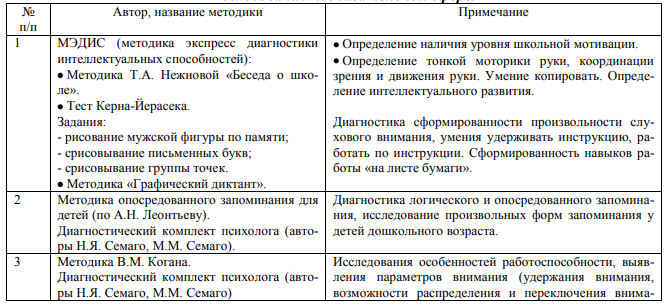 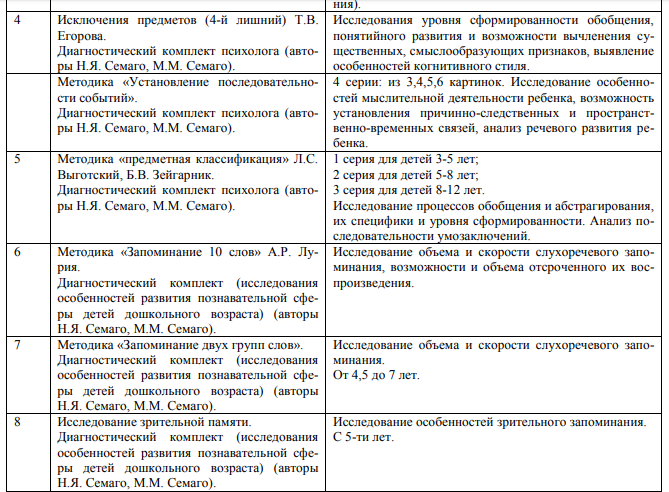 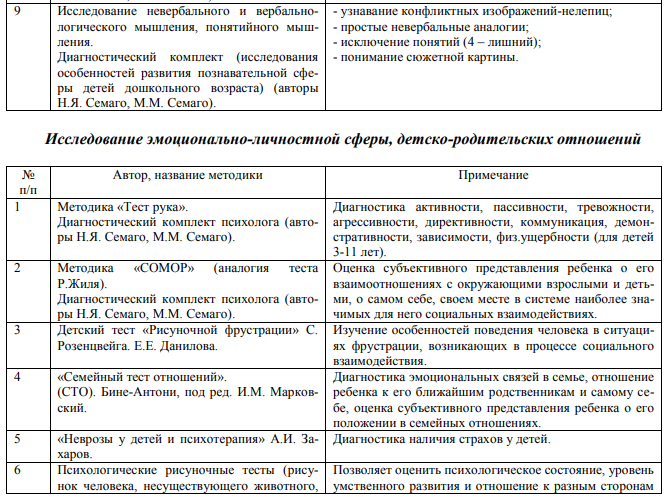 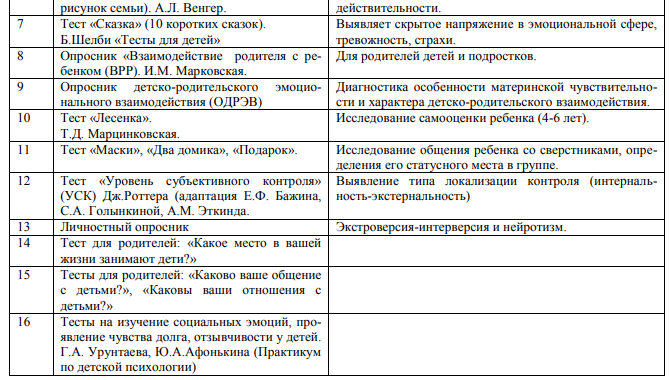 3.3. Программно-методический комплекс педагога-психолога3.4 Оснащение и использование рабочего места педагога-психолога. Материально-техническое обеспечение.Для осуществления квалифицированной и качественной работы, педагог-психолог грамотно использует пространство кабинета и оборудует кабинет в соответствии с требованиями СанПиН, охраны труда, пожарной безопасности, защиты от чрезвычайных ситуаций, антитеррористической безопасности учреждения дошкольного образования, правилам охраны жизни и здоровья воспитанников.Рабочее пространство педагога-психолога: кабинет педагога-психолога.Зона для консультирования. Оснащение:  журнальный столик, два пуфа для индивидуального консультирования родителей и педагогов;Организационно-планирующее пространство Оснащение: письменный стол, стеллажи для книг и пособий, шкаф для рабочихпапок, компьютер, принтер;Библиотека специальной литературы и практических пособий. Литература подобрана следующим образом:По общей психологии (включая словари);По детской психологии и возрастным особенностям детей;По диагностике уровня развития детей;Коррекционно-развивающая;Материалы консультаций, семинаров, школы педагогического мастерстваТемная сенсорная комнатаЗона психокоррекции, психопрофилактики и психологической разгрузки – интерактивная сенсорная комната.Данное распределение дает педагогу-психологу возможность для научной организации труда, повышает эффективность его работы, помогает создать обстановку доверительного общения, психологического комфорта.Оборудование сенсорной комнаты можно условно разделить на два функциональных блока:Релаксационный – мягкие покрытия, кресла, сухой бассейн, безопасные зеркала, потолочное панно «Звёздное небо», мультимедийное устройство, релаксационная видео и музыка.Активационный – оборудование со светооптическими и звуковыми эффектами, привлекают, стимулируют и поддерживают внимание, создают радостную атмосферу праздника (проектор направленного света, шар «Молния», проектор «Меркурий», «Звёздное небо», «Волшебный фонтан», «Весёлое облако», песочный световой стол»).Оборудование сенсорной комнатыМягкое напольное покрытие;Кресла-пуфики с гранулами (по количеству участников);Кресло-пуфик с гранулами «Остров»;Маты напольные;Настенные зеркала «Отражение»;Музыкальный центр с набором CD-дисков;Воздушно-пузырьковая колонна с мягкой платформой и безопасным угловым зеркалом из двух частей;Зеркальный шар;Прибор динамической заливки света;Оптико-волоконный пучок «Звёздный дождь;Световая каскадирующая труба «Весёлый фонтан»;Потолочное панно «Звёздное небо»;Проектор звёздного неба;Сухой душ;Подвесной фиброоптический модуль «Весёлое облако»;Фонтаны;Световой стол для рисования песком;Панно «Кривое зеркало»;Сухой интерактивный бассейн с подсветкой для бассейна;Проектор «Меркурий» со встроенным ротатором;Мультимедийный проектор;Экран для проектора;Ноутбук, колонки.Список литературыАрцишевская И.Л. Работа психолога с гиперактивными детьми в детском саду, 2003 г.Белкина Л.В.Адаптация детей раннего возраста к условиям ДОУ, Воронеж, 2006Богданова Т.Г., Корнилова Т.В.Диагностика познавательной сферы ребёнка, Москва, 1994.БодалевА.А.Психология общения, Москва. 2002гВаськова О.Ф., Политыкина А.А Сказкатерапия как средство развития речи детей дошкольного возраста, С-Пб, 2012Ватутина Н.Д. Ребёнок поступает в детский сад, М., 2012Л.А. Венгер, Е.Л. Агаева, Р.И. Брофан и др.Психолог в детском саду, М., 1995ВераксаА.Н.«Индивидуальная психологическая диагностика ребёнка 5-7 лет», М., 2012Ганичева И.В.Телесно – ориентированные подходы к психокоррекции и развивающей работе с детьми, Москва, 2014г.Доман Г. Гармоничное развитие ребёнка, М., 1996Захаров А.И.Детские страхиКатаева Л.И. Коррекционно-развивающие занятия в подготовительной группе. Конспекты занятий, М., 2004 г.Конева О.Б.Семейная психотерапия детей с отклонениями в развитии, Челябинск, 2010 г.Артур Крафт., Гарри Лэндрет Родители как психотерапевты, Москва 2000.Лютова Е.К., Монина Г.Б. Тренинг общения с ребёнком. Период раннего детства.СПб, 2008.Медведев А.Лечение эмоциями. М., 2007.Михайлова Л.С.Как подготовить ребёнка к школе. Волгоград, 2002Нравственное воспитание в детском саду под ред. Нечаевой В.Г. иМарковой Т.А., М., 1984РодиноовВ.Готовимся к школе методом физической активностиРогов Е.И.Настольная книга практического психолога, М.,1995Романов К.М., Гаранина Ж.Г., Практикум по общей психологии, М., 2002.Медико-психолого-педагогическая служба в ДОУ Под ред. Каралашвили Е.А., М.,2007.Познавательно-речевое развитие дошкольников в игровой деятельности с песком «Сказка в песочнице»Под ред. Кушкаль О.Н., Чернышёвой И.Н.Психология дошкольника.Хрестоматия, М.,1998.Диана Плут, ЛилианаМаринкович, Конфликты - ищем выходЧелябинск, 2008Сигел Э, Сигел Л. Как воспитывать дошкольникаПер. с англ. – М.: РОСМЭН. 1998.Ткач Р.М.Сказкатерапия детских проблем 2008 г.Ткачёва В.В.Семья с ограниченными возможностями, М.,2014.Цветкова Л.С.Введение в нейропсихологию и восстановительное обучение, М., 2005.Шарохина В.Л., Катаева Л.И.Коррекционно-развивающие занятия: старшая и подготовительная группы, М.,2014.Шарохина В.Л., Катаева Л.И.Коррекционно-развивающие занятия: младшая и средняя группы, М.,2014.Этнопсихологический словарь, М.,1999Юдина Е.Г., Степанова Г.Б., Денисова Е.Н.Педагогическая диагностика в детском саду, М., 2014ЯсюковаЛ.А.Методика определения готовности к школе. Прогноз и профилактика проблем обучения в начальной школе, Санкт - Петербург», ИМАТОН», 1999г.Введение4ЦЕЛЕВОЙ РАЗДЕЛ6Пояснительная записка61.2 Возрастные психологические особенности развития дошкольников191.2.1Возрастные психологические особенности развития детей 2-3 лет201.2.2 Возрастные психологические особенности развития детей 3-4 лет22Возрастные психологические особенности развития детей 4-5 лет241.2.4 Возрастные психологические особенности развития детей 5-6 лет261.2.5Возрастные психологические особенности развития детей 6-7 лет281.2.6 Психологические особенности развития детей с ОВЗ и детей-инвалидов31Целевые ориентиры дошкольного образования и характеристики возрастных возможностей освоения ООП ДО38Характеристика социально-возрастных возможностей детей раннего возраста (до 3 лет жизни)401.3.2 Характеристика социально-возрастных возможностей детей младшего дошкольного возраста (до 4 лет жизни)421.3.3 Характеристика социально-возрастных возможностей детей старшего дошкольного возраста (5 год жизни)461.3.4 Характеристика социально-возрастных возможностей детей старшего подготовительного к школе возраста (6-7 год жизни)502 . СОДЕРЖАТЕЛЬНЫЙ РАЗДЕЛ552.1 Психологическое сопровождение процесса адаптации572.2 Психологическое сопровождение умственного развития детей раннего возраста (2-3 года)592.3 Психологическое сопровождение СПК детей старшего дошкольного возраста622.4 Психологическое сопровождение готовности детей 6-7 лет к обучению в школе642.5 Психологическое сопровождение детей с ограниченными возможностями здоровья682.5.1. Психологическое сопровождение детей с ОВЗ (аллергопатологией)722.5.2. Психологическое сопровождение детей с ОВЗ (ТНР)742.5.3.Работа педагога-психолога в интерактивной тёмной сенсорной комнате752.6 Психологическое сопровождение образовательных областей ООП ДО802.7 Психологическое сопровождение родителей842.8 Психологическое сопровождение педагогов892.8.1 Психологическое сопровождение СПК педагогического коллектива892.8.2 Психологическое сопровождение эмоционального выгорания912.8.3 Психологическое сопровождение личностного роста и саморазвития педагогов932.9 Взаимодействие педагога-психолога со специалистами ДОУ953. ОРГАНИЗАЦИОННЫЙ РАЗДЕЛ1003.1 Нормативные документы, регламентирующие работу педагога-психолога в системе образования РФ1003.2. Сопровождение системы мониторинга достижения детьми планируемых результатов освоения программы. 1053.3. Программно-методический комплекс педагога-психолога1083.4. Оснащение и использование рабочего места педагога-психолога (кабинета педагога психолога темной сенсорной комнаты)110СПИСОК ЛИТЕРАТУРЫ112ПРИЛОЖЕНИЕ№№ группыКол-во детей1Группа № 1 – оздоровительной направленности, вторая младшая (3-4 лет)242Группа № 2 – оздоровительной направленности, средняя (4-5 лет)213Группа № 3 – оздоровительной направленности, первая младшая (2-3 года)184Группа № 4 – оздоровительной направленности, вторая младшая (3-4 лет)225Группа № 5 – компенсирующей направленности для детей с ТНР – старшая (5-6 лет)146Группа № 6 – оздоровительной направленности, разновозрастная (4-7 лет)127Группа № 7 – оздоровительной направленности, разновозрастная (4-7 лет)128Группа № 8 – оздоровительной направленности, подготовительная к школе  (6-7 лет)179Группа № 9 – компенсирующей  направленности для детей с ТНР, подготовительная группа (6-7 лет)1210Группа № 10 – оздоровительной направленности, старшая  подгруппа группа (5-6 лет) и подготовительная к школе (6-7 лет)2311Группа № 11 – оздоровительной направленности,  старшая  (5-6 лет)1112Группа № 12 – оздоровительной направленности, первая младшая (2-3 года)1413Группа № 13 –кратковременного пребывания 12ПоказателиХарактеристикаВедущая потребностьПсихологическое отделение от матери. Овладение предметными действиямиВедущая функция ВосприятиеИгровая деятельностьВедущий тип игры предметно - манипулятивный. В конце раннего возраста игра в своих первоначальных формах уже появляется. Используемые ребенком предметы наделяются игровым смыслом (кубик превращается в машину).Отношение со взрослыми Потребность в общении формируется при активном взаимодействии взрослого и ребенка. Решающая роль в процессе формирования общения со сверстником принадлежит взросломуОтношения со сверстниками Очень восприимчивы к эмоциональному состоянию окружающих, подвержены эффекту эмоциональногоОбщения кратковременны, общаясь с другими детьми, всегда исходит из своих собственных побуждений, желаний, совершенно не учитывая желания другого. Дети играют «рядом, но не вместе»Эмоциональная сфера Очень восприимчивы к эмоциональному состоянию окружающих, подвержены эффекту эмоционального заражения. Эмоции непостоянны, малыша легко отвлечь и переключить с одного эмоционального состояния на другое. Настроение подвержено частой смене, причем с резкими переходами. Эмоциональные переживания кратковременны, неустойчивы, выражаются бурно. Дети очень впечатлительны, их поведение импульсивно.Способ познанияМетод проб и ошибок.Объект познания Предметы, игрушки. Усвоение предметных действий происходит в результате прямого научения или подражания действиям взрослого.Восприятие В процессе действий с предметами ребенок знакомится не только со способами употребления предметов, но и со свойствами предметов; формой, величиной, цветом. Причем в предмете ребенок может выделить только наиболее яркие признакиВнимание Непроизвольное. Устойчивость внимания (способность ребенка сосредотачиваться на чем либо, например, на игрушке или игровой деятельности) до 10 -15 минут. Многое зависит от привлекательности предмета, действия с ним.Память Непроизвольная. Узнать или запомнить ребенок может только то, что ему понравилось или запомнилось само по себе.Речь Понимание речиЧасто задает вопросы «Почему?», «Когда?», «Зачем?». Понимает значение простых предлогов, выполняет задания типа: «Положи кубик под чашку», «Положи кубик в коробку». Ребенок понимает прочитанные, короткие рассказы и сказки со зрительной опорой и без нее. Называет практически все, за исключением одной - двух картинок из групп: животные. Люди, посуда, одежда, транспорт, мебель. Активная речь Переход к полноценной речи. Ребенок имеет словарный запас более 400 слов (может достигать 1500 слов). Начинают правильно произносить звуки, уточняют их произношение. В речи использует сложноподчиненные предложения, усваиваются служебные слова. Ребенок овладел множественным числом существительных и глаголов. Остается неусвоенной категория род. К 3 годам усвоен в основных чертах грамматический строй родного языка. С 3-х лет устанавливается согласование прилагательных и существительных в косвенных падежах. Появляются краткие причастия. Отмечаются смешения рода у местоимений: «моя папа». Правильное употребление простых предлогов и многих союзов.Знает своё имя, фамилию, пол, возраст. Хорошо отвечает на вопросы. Повторяет простую фразу из 6-7 слов и 3-х цифр.Мышление Наглядно-действенный характер. Это означает, что познание окружающего мира происходит в процессе реальных предметных манипуляций.Воображение Репродуктивное (воссоздание репродукции знакомого образа)Условия успешности развития Зависит от того, сложился ли контакт со взрослым. Интересная развивающая среда и предоставление детям времени и свободы деятельности в ней.Возрастные страхи Страхи: незнакомых животных, людей, новых ситуаций, темноты.Кризис Кризис 3 лет (кризис социальных отношений, становление самосознания ребенка) «Трудный возраст» Строптивость, упрямство, негативизм. Кризис трех лет. Развитие самосознания.Новообразование возраста Ребенок осознает себя как отдельного человека, отличного от взрослого. У него формируется образ-Я.ПоказателиХарактеристикаВедущая потребность. Потребность в общении, признании самостоятельности ребенкаВедущая функцияВосприятиеИгровая деятельностьПартнерская со взрослыми; индивидуальная с игрушками, игровое действиеОтношение со взрослыми Ситуативно-деловое, взрослый - источник способов деятельности, партнер по игре и творчествуОтношение со сверстниками Эмоционально — практическое: сверстник мало интересенЭмоциональная сфера Резкие переключения: эмоциональное состояние зависит от физического комфортаСпособ познания Экспериментирование, конструированиеОбъект познания Непосредственно окружающие предметы, их свойства и назначенияВосприятие Восприятие сенсорных эталонов (цвет, форма, размер)Внимание Непроизвольное; быстро переключается с одной деятельности на другую. Удерживает внимание 5 — 10 мин. Объем внимания 3-4 предметаПамять Непроизвольная (эмоционально окрашенная информация); преобладает узнавание, а не запоминание; кратковременная. Объем памяти 3-4 предмета из 5.Речь Понимание речиРебенок в 4 года способен постичь смысл лишь конкретного понятия, абстрактное заучивается им механически, как стих. Понимает названия цветов. Слушает длинные стихи и рассказы. Воспроизводит содержание художественных произведений и увиденного с помощью наводящих вопросов взрослого. Знает наизусть несколько стихов, потешек, песенок и с удовольствием их повторяет. Активная речь Интенсивное развитие речи. Она продолжает оставаться ситуативной, но становится более сложной и развернутой. Развивается диалогическая речь. Длина предложения увеличивается, чаще употребляются сложноподчиненные предложения. Продолжается овладение грамматическим, фонематическим строем речи, культурой речи. Ребенка отличает высокая речевая активность, он имеет словарный запас более 1500 слов, содержит все части речи. Ребенок должен произносить все гласные и согласные звуки, кроме шипящих и сонорных, согласовывать слова в роде, числе и падеже. Он понимает время, использует прошедшее и настоящее время. Употребляет предложение с однородными членами. Знает имя, отчество воспитателя, няни, название 2-х деревьев, цветов, комнатных растений. Составляет рассказ по сюжетной картинке, используя фантазию и вымысел. Определяет форму, фактуру, вкус, используя определения. Хорошо отвечает на вопросы.Мышление Переход от наглядно — действенного к наглядно — образному мышлению (переход от действия с предметами к действию с образами: предметы — заместители, картинки)Воображение Разнообразие окружающей среды; партнерские отношения со взрослымиВозрастные страхи Наблюдается целая группа страхов, связанных со сказочными героями, темной пустой комнаты. Это связано с тем, что активно развивается воображение. У ребенка происходит смешение сказочного и реального. Фантастические образы эмоционально насыщены и реальны для ребенка.Новообразование возраста Самопознание, усвоение первичных нравственных норм.ПоказателиХарактеристикаВедущая потребность Познавательная активность, потребность в новых знаниях, впечатлениях, ощущениях, проявляющаяся в любознательности и любопытстве детейВедущая функция Наглядно-образное мышлениеИгровая деятельность Возникает и активно развивается сюжетно - ролевая игра. К 5 годам она становится преобладающим видом детской деятельности.Отношение со взрослыми Взрослый теперь представляет интерес в первую очередь как источник увлекательной и компетентной информации.Отношения со сверстниками Наиболее значимым и интересным становится сверстник, т.к. ребенок стремится к партнерству в играх. Дети начинают видеть различия между мальчиками и девочками. Начинают складываться предпочтения по половому признаку, появляются чисто «девчачьи» и чисто «мальчишеские» интересы.Эмоциональная сфера Снижается утомляемость, фон настроения выравнивается, становится более стабильным.менее подверженным перепадамСпособ познания Совместная деятельностьОбъект познания Отношения людейВосприятие Начинает интересовать не просто какое-либо явление само по себе, а причины и следствия его возникновения.Внимание Пока еще зависит oт интереса, но развивается устойчивость внимания и возможность произвольного переключения внимания с одного объекта на другойПамять Развивается произвольная память. Ребенок уже принимает разнообразные задачи на запоминание и начинает прилагать разнообразные усилия, чтобы запомнить.Речь Понимание речи К 5 годам ребенок способен понять абстрактные понятия Он пытается постичь смысл общих категорий, понять, что значит счастье, справедливость, нежность, верность и любовь. Ребенку хочется осмыслить значение слов, происхождение. Его интересует звуковая форма слова, ее мелодия и музыкальность. Малыш часами может видоизменять слово, «изобретая» новые. Умеет пересказывать небольшие литературные тексты. Отвечает на вопросы по содержанию прочитанного. Возникает интерес к юмористическим произведениям.Активная речьРечь усложнятся: ребенок усваивает правила грамматики, запоминает буквы. К пяти годам словарный запас превышает 2000 слов. Ребенок использует союзы и предлоги, меняет местами части речи. Довольно часто образовывает вопросительные предложения и может задать вопрос-предвидение: что будет? Он также задает вопрос зачем? и для чего? и этими вопросами пытается решить глобальные проблемы. Он хочет знать: что хорошо, что плохо и почему. В 5 лет ребенок уже понимает пассивную конструкцию. Он применяет будущее время, использует прошедшее. Правильно произносит все звуки родного языка. Составляет рассказ по сюжетной картинке, игрушке, предметуМышление Наглядно-образное - способ решения задач, включающий наблюдение за ситуацией и оперирование образами составляющих ее предметов без практических действий с ними, т.е. ребенок уже может решать задачи не только в процессе практических действий с ними, но и в уме, опираясь на свои образные представления о предметах.Воображение Развивается фантазирование - основа развития воображения, в процессе которого ребенок включает себя и своих близких в цепь невероятных событий. В этом возрасте, как ни в каком другом, дети с удовольствием слушают волшебные сказки.Условия успешности Создавать условия для развития творческого воображения, для проявления познавательной активности, для перехода детей от соучастия к сотрудничеству в разных видах деятельности.Возрастные страхи Боязнь сказочных персонажей, уколов, боли, неожиданных звуков, одиночества, темноты, замкнутого пространства. На уровне нормы ребенок сам справляется со страхомНовообразование возраста - завершение формирования активной речи. - выход сознания за пределы непосредственновоспринимаемой деятельности.-появление элементов творческого воображения в сюжетно-ролевой игре; - появление элементов произвольности; - появление внеситуативно-личностной формы общения со взрослым.ПоказателиХарактеристикаВедущая потребность Потребность в новых знаниях, впечатлениях, ощущенияхВедущая функция Наглядно - образное мышление, воображениеИгровая деятельность Сюжетно - ролевая игра. Причем, от того насколько она будет развита, зависит успешность ребенка в коллективе сверстников. Начинают играть в игры с правилами.Отношение со взрослыми Активного включается в жизнь общества. Поэтому ему необходимо общение с окружающими и их моральнонравственная оценка. Ребенок стремится выполнять какуюлибо работу не просто ради самого действия, а ждет оценки своей деятельности со стороны окружающихОтношения со сверстниками.Ребенок ориентирован на сверстников своего пола. Он должен входить в компании детей своего полаЭмоциональная сфера Развивается произвольность поведения, т.е. способность управлять своей деятельностью, формируются волевые качества. Ребенок становится в состоянии ограничивать свои желания, преодолевать препятствия, стоящие на пути достижения целей, оценивать результаты выполняемых действий.Способ познания Экспериментирование, самостоятельная деятельностьОбъект познания Представления о животном, растительном мире, о явлениях живой природы, труде взрослых, о семейных отношениях, событиях социальной жизни и др.Восприятие Складываются представления о пространстве, развивается ориентировка в нем. Ребенку становится доступна ориентировка на плоскости листа: посередине, верхняя, нижняя сторона листа. Изменяется целостное восприятие предметов - оно становится более четким и одновременно более расчлененным - ребенок не только может представлять себе общие очертания предмета, но и умеет выделять его существенные части, правильно представляет их форму, соотношение по величине, пространственное расположение.Внимание Внимание становится более устойчивым и сосредоточенным, расширяется объем (количество объектов, которое ребенок может воспринимать за единицу времени). Важным показателем развития внимания является то, что в деятельности ребенка появляется действие по правилам - первый необходимый элемент произвольного вниманияПамять Основным новообразованием развития памяти является то, что ребенок может запомнить что- либо целенаправленно.Речь Активное развитие диалоговой речи. Зарождается и формируется новая форма речи - монолог, развивается связная речь. Совершенствуется звуковая сторона речи, развивается фонематической слух, интонационная выразительность речи при чтении стихов в сюжетно - ролевой игре и в повседневной жизни.Мышление Ведущим видом является наглядно-образное, т.е. когда происходит процесс образного решения задач без выполнения реальных практических действий с предметами. Происходит существенный перелом в понимании причинности - ребенок переходит от отражения внешних причин к выделению скрытых, внутренних. Появляется критичность мышления - это проявляется в реакциях ребенка на небылицы, перевертышиВоображениеАктивно развивается воображение, фантазия ребенка. Воображение является основой для решения простейших арифметических задач, а так же устного счета в пределах первого десяткаУсловия успешности Приобретает навыки конструктивного общения. Познавательный интерес (любознательность)Возрастные страхиСтрах смерти, темноты, медицинских процедур, страхи животных, страхи сказочных персонажей, страх страшных снов, страх огня, пожара, нападения, У девочек - страх заболеть, наказания, страх перед засыпаниемНовообразование возрастаСоподчинение мотивов. Это когда ребенок может подавлять свои непосредственные желания, у него преобладают обдуманные действия над импульсивностьюПоказателиХарактеристикаВедущая потребность В уважении, взаимопонимании и сопереживании взрослого.Ведущая функция Воображение, элементы логического мышленияИгровая деятельность Сюжетно - ролевая игра. Способны отражать достаточно сложные социальные события - праздник, авария война и др. В игре может быть несколько центров, в каждом из которых отражается та или иная сюжетная линия Смысл игры заключается в разделении ролей. Они могут вступать во взаимодействие с несколькими партнѐрами по игре, исполняя как главную, так и подчинѐнную рольОтношение со взрослыми Сложнее и богаче по содержанию становится общение ребѐнка со взрослым. По-прежнему нуждаясь в доброжелательном внимании, уважении взрослого и сотрудничестве с ним, с одной стороны, ребѐнок становится более инициативным и свободным в общении со взрослым, с другой - очень зависимым от его авторитета. Для него чрезвычайно важно делать всѐ правильно и быть хорошим в глазах взрослого. Может взаимодействовать с людьми по правилам, нормам. Происходит разделение сферы человеческих взаимоотношений на нормативные (в деятельности) и человеческие (по поводу деятельности).Отношения со сверстниками Избирательные отношения становятся устойчивыми, именно в этот период зарождается детская дружба. Дети продолжают активно сотрудничать, вместе с тем у них наблюдаются и конкурентные отношения - в общении они стремятся проявить себя, привлечь внимание других к себе. Однако у них есть все возможности придать такому соперничеству конструктивный характер и избегать негативных форм поведения. В этом возрасте дети владеют обобщѐнными представлениями о своей половой принадлежности, устанавливают взаимосвязи между своей половой ролью и различными проявлениями мужских и женских свойств. К 7 годам дошкольники начинают осознанно выполнять правила поведения, соответствующие половой роли в быту, общественных местах, в общении и т. д. К 7 годам дети определяют перспективы взросления в соответствии с половой ролью, проявляют стремление к усвоению определѐнных способов поведения, ориентированных на выполнение будущих социальных ролей.Эмоциональная сфера Эмоции глубоки и разнообразны по содержанию, но более сдержанны и избирательны в эмоциональных проявлениях. Продолжает развиваться способность детей понимать эмоциональное состояние другого человека (сочувствие) даже тогда, когда они непосредственно не наблюдают его эмоциональных переживаний. К концу дошкольного возраста у них формируются обобщѐнные эмоциональные представления, что позволяет им предвосхищать последствия своих действий. Ребѐнок может отказаться от нежелательных действий или хорошо себя вести, выполнять неинтересное задание, если будет понимать, что полученные результаты принесут кому-то пользу, радость и т. п. Благодаря таким изменениям в эмоциональной сфере поведение дошкольника становится менее ситуативным и чаще выстраивается с учѐтом интересов и потребностей друг их людей. Преодолевает ситуативные эмоции, культурно управляет чувствами. В старшем дошкольном возрасте справляются с агрессивностью.Способ познания Экспериментирование, самостоятельная деятельность.Объект познания Представления о животном, растительном мире, о явлениях живой природы, труде взрослых, о семейных отношениях, событиях социальной жизни и др.Восприятие Происходит расширение и углубление представлений детей о форме, цвете, величине предметов. Целенаправленно, последовательно обследует внешние особенности предметов. При этом он ориентируется не на единичные признаки, а на весь комплекс (цвет, форма, величина и др.).Внимание Увеличивается объем, устойчивость, появляются элементы произвольного вниманияПамять Возникает намеренное запоминание в целях последующего воспроизведения, высокий уровень механического запоминанияРечь Слово начинает служить источником знаний, передачи общественного опыта. Речь активно включается в усвоение знаний, развитие мышления, в сенсорное развитие, в нравственное, эстетическое воспитание, в формирование деятельности и личности ребенка.МышлениеУлучшение наглядно-образного мышления на основе произвольной и опосредствованной памяти; начало активного формирования словесно-логического мышления путѐм использования речи как средства постановки и решения интеллектуальных задач.Воображение Воображение детей данного возраста становится, с одной стороны, богаче и оригинальнее, а с другой - более логичным и последовательным. Несмотря на то, что увиденное или услышанное порой преобразуется детьми до неузнаваемости, в конечных продуктах их воображения чѐтче прослеживаются закономерности действительностиУсловия успешности Познавательная активность. Коммуникативные способности.Возрастные страхи Страх смерти, темноты, медицинских процедур, несоответствие социальным требованиямКризис Кризис 7 лет (кризис саморегуляции, рождение социального «Я» ребенка)Новообразование возрастаПроизвольность поведения Возникает соподчинение мотивов: преобладают обдуманные действия над импульсивными, поведение ребенка опосредуется определенными представлениями, правилами. Формирование самосознанияОсознает себя и относится к себе как к физическому, духовному, общественному существу. Возникают внутренние, этические инстанции, формируются общие представления о природе, мире складывается мировоззрение. Активно развивается самооценка. Появляется учебно-познавательный мотивКатегорияХарактеристикаДети с речевыми нарушениями У детей с речевыми нарушениями отмечаются более поздние сроки появления гуления, первых слов и фразовой речи. Наблюдаются нарушения фонематического восприятия, низкий уровень развития буквенного гнозиса. Зрительное восприятие отстает в своем развитии и характеризуется недостаточной сформированностью целостного образа предмета, увеличивается время принятия решения, дети не уверены в правильности своих ответов, отмечаются ошибки опознания. Дети затрудняются в дифференциации понятий «справа», «слева», трудности ориентировки в собственном теле. Внимание неустойчивое, снижено произвольное внимание, трудности в планировании своих действий, трудности в выполнении задания в условиях словесной инструкции. Заметно снижена слуховая память и продуктивность запоминания. Для детей с речевыми нарушениями характерны: недостаточная подвижность, инертность, быстрая истощаемость процессов воображения. Речевая деятельность формируется и функционирует в тесной связи со всеми психическими процессами, протекающими в сенсорной, интеллектуальной, аффективно-волевой сферах. Речевая недостаточность у детей дошкольного возраста влияет на их общее развитие: задерживает формирование психических функций, ограничивает познавательные возможности, нарушает процесс социальной адаптации.Дети с задержкой психического развития конституционального происхожденияНа первый план в структуре дефекта выступают черты эмоциональной и личностной незрелости. Эти дети имеют инфантильный тип телосложения (худощавые, как правило, невысокого роста, бледные), «детскую» мимику, слабо развитую моторику. Игровая деятельность для них наиболее привлекательна, в отличие от учебной. Для детей характерны эгоцентризм, истерические реакции, что затрудняет социальную, в том числе школьную адаптацию. Этим детям рекомендуется медикаментозная терапия. Отмечается наследственно обусловленная недостаточность отдельных функций: развития зрительной и слуховой памяти, речи. Именно среди таких детей отмечаются случаи нарушения чтения (дислексии), письма (дисграфии), счетных навыков (дискалькулии) В плане коррекции это один из благоприятных типов ЗПР.Дети с задержкой психического развития соматогенного генезаВозникает у детей с хроническими соматическими сердечно-сосудистыми заболеваниями, заболеваниями эндокринной системы, почек и других органов. Именно эти причины вызывают задержку в развитии двигательных и речевых функций детей, замедляют формирование навыков самообслуживания, негативно сказываются на формировании предметно-игровой, элементарной учебной деятельностей. Ребенка характеризует сниженная работоспособность, робость, боязливость. У детей, сужается круг общения, недостаточно пополняется запас знаний и представлений об окружающем мире.Дети с задержкой психического развития психогенного генезаНеблагоприятные микросоциальные условия являются причиной ЗПР у детей. У детей выявляется отставание в развитии общей и мелкой моторики, страдает техника движений и двигательные качества: быстрота, ловкость, сила, точность, выносливость, гибкость, координация. Наблюдаются нарушения в координации движений.Не сформирован самоконтроль, поэтому они не замечают неправильного выполнения действий. Технические навыки в изобразительной деятельности, лепке, аппликации, конструировании слабо сформированы. Многие из детей не умеют правильно держать карандаш, кисточку (держат в кулаке или используют четыре пальца), не регулируют силу нажима (при рисовании линии могут быть малозаметными или дети настолько сильно нажимают на карандаш, что он ломается или рвет бумагу), с трудом пользуются ножницами. Ребенок за определенное время воспринимает меньший объем материала, отставание развития зрительного восприятия ведет к трудностям в освоении чтения, нарушению различения сходных по написанию букв и цифр. У детей снижен интерес к игре и игрушкам, у них с трудом возникает замысел игры, сюжеты стереотипны, преимущественно затрагивают бытовую тематику. Ролевое поведение отличается импульсивностью. В процессе игры дети мало общаются между собой, они играют не «вместе», а «рядом», между ними часто возникают конфликты, коллективная игра не складывается.Дети с задержкой психического развития церебрально-органического генезаЗПР церебрально-органического генеза, характеризующаяся первичным нарушением познавательной деятельности, является наиболее стойкой и представляет наиболее тяжелую форму ЗПР. Данная категория детей в первую очередь нуждается в комплексной медико — психолого - педагогической коррекции в условиях специальных классов и дошкольных учреждений. По своей сути эта форма ЗПР нередко выражает пограничное с умственной отсталостью состояние, что требует квалифицированного комплексного подхода к обследованию детей. У многих детей отмечается эмоциональная неустойчивость, отсутствие интереса, импульсивность, быстрая истощаемость. Характерным для них является отсутствие целенаправленности и использования рациональных способов выполнения практической и интеллектуальной деятельности. Снижена ориентировочно-познавательной деятельности, внимание ребенка трудно привлечь и удержать. Затруднена сенсорно - перцептивная деятельность. Дети не умеют обследовать предметы, затрудняются в определении их свойств. Отмечается задержка в формировании статических и локомоторных функций двигательного статуса (физического развития, техники движений, двигательных качеств). Нарушения речи носят системный характер и входят в структуру дефекта. Речь детей развивается с отставанием от возрастной нормы и обладает рядом особенностей: низкий уровень ориентировки в звуковой действительности речи; недостаточность произношения свистящих, шипящих и сонорных звуков, обусловленная вялостью артикулирования, приводящей к их неотчетливому звучанию, искажению. Недостаточно сформирован фонематический слух, отмечаются отклонения в лексико-грамматическом оформлении, трудности в понимании сложных, многоступенчатых инструкций, логико-грамматических конструкций. Дети плохо понимают содержание рассказа со скрытым смыслом, затруднен процесс восприятия и осмысления его содержания. Ребенок безынициативен, его эмоции недостаточно яркие, он не умеет выразить свое эмоциональное состояние, затрудняется в понимании состояний других людей, затруднено социальное развитие ребенка, его личностное становление - формирование самосознании, самооценки, системы «Я». Последствия раннего органического поражения мозга или функциональная незрелость ЦНС затрудняют взаимодействие ребенка с окружающей средой, снижают его адаптивные возможности.Дети с нарушениями эмоционально-волевой сферыСиндром дефицита внимания с гиперактивностью является весьма распространенным нарушением детского возраста, проявляется несвойственными для нормальных возрастных показателей избыточной двигательной активностью, дефицитом внимания, импульсивностью поведения, а так же также нарушениями когнитивных функций (внимания и памяти), проблемами во взаимоотношениях с окружающими и трудностями в обучении. Двигательнаягиперактивность - чрезмерное беспокойство, которое особенно выражено тогда, когда ребенку требуется вести себя относительно спокойно, и может проявляться в беганье, прыжках, во вставании с места, а также в выраженной речевой активности и шумном поведении. Нарушение внимания проявляется преждевременным прерыванием выполнения заданий и начатой деятельности. Дети легко теряют интерес к заданию, так как их отвлекают другие раздражители, они быстро переключают внимание с одного предмета на другой и с большим трудом могут сосредоточиться. Импульсивность, или склонность к слишком быстрым, необдуманным действиям, проявляется как в повседневной жизни, так и в ситуации обучения. В любой учебной деятельности у детей наблюдается «импульсивный тип работы»: они с трудом ждут своей очереди, прерывают других и выкрикивают свои ответы, не отвечая на вопрос полностью. Часть детей, из-за своей импульсивности легко попадает в опасные ситуации, не задумываясь о последствиях, что становится причиной травм и несчастных случаев. Импульсивность сохраняется в процессе развития и взросления детей наиболее долго. Импульсивность, часто сочетаясь с агрессивным и оппозиционным поведением. Попав в разряд «неуспевающих», ребёнок начинает ощущать негативное отношение со стороны взрослых и сверстников, что еще больше усугубляется неадекватным активным поведением. Трудности в контактах и социальная изолированность являются частыми проблемами, затрудняющими отношения с родителями, сибсами, педагогами и сверстниками, они не чувствуют дистанцию между собой и взрослым. Им трудно адекватно воспринимать и оценивать социальные ситуации, строить свое поведениеДети с расстройствами аутистического спектраУ детей данной категории социальная адаптация является более сложной и не всегда возможной. Психическое развитие детей определяется как искаженное. У детей нарушено развитие средств коммуникации и социальных навыков, трудности становления активных взаимоотношений, которые определяют их установки на сохранение постоянства в окружающем и стереотипность собственною поведения. Нарушение чувства самосохранения отмечается в большинстве случаев уже до года. Оно проявляется как в сверхосторожности, так и в отсутствии чувства опасности (в частности, отсутствии «чувства края»), характерно противоречивое сочетание этих крайностей, бесстрашие в реально опасных ситуациях может сосуществовать со страхами вполне безобидных объектов. Главным симптомом аутистических проявлений нарушения аффекгивного контакта с людьми, и прежде всего с близкими, особенно нарушение глазного контакта. Наиболее характерным является взгляд мимо лица или «сквозь» лицо взрослого. Отмечается запаздывание «комплекса оживления», который возникает спонтанно, не в коммуникативной ситуации, а как реакция на какой-то неодушевленный стимул. Ребенок не использует положительных эмоциональных реакций для выражения привязанности к близкому человеку. У детей возникают сложности при выражении собственного эмоционального состояния в выражении просьбы. Речевое развитие детей своеобразно: возникают трудности в самостоятельном построении речевого высказывания, ребенок использует речевые штампы, себя называет вовзором иди в третьем лице. Однако тот же ребенок может проявлять удивительное чувство языка, играя сочетаниями звуков, слов, рифмуя, изобретая неологизмы. Нередко наблюдается мутизм (отказ от речи), ребенок может отказаться от устной речи, но при этом использовать письменную речь. Не менее своеобразно развитие мышления детей. При конкретности, буквальности и фрагментарности в понимании окружающего они могут проявлять способность к символизации, одержимо выполнять сложные мыслительные операции: сложные математические вычисления, проигрывание шахматных композиций. Дети обнаруживает особую сенсорную ранимость по отношению к звуку, свету, запаху, прикосновению. Низкий порог аффективного дискомфорта обусловливает длительную фиксацию неприятных впечатлений, быстрое пресыщение даже приятными переживаниями, что приводит к страхам, запретам, ограничениям в контактах с миром. В итоге вместо форм активного взаимодействия с миром у ребенка с аутичными проявлениями преимущественно развиваются средства защиты от него. Феномен тождества проявляется в стремлении к сохранению привычной обстановки, в противодействии любым изменениям в окружающей среде. Стереотипность поведения является одним из проявлений названного феномена:	 наличие однообразных действий - моторных, речевых, стереотипных манипуляций с избранным предметом, однообразие игр, стереотипные интересы. У детей стремление к стереотипным способам извлечения приятных вестибулярных, тактильных, проприоцептивных ощущений. Ребенок может потряхивать руками, скрипеть зубами, кружиться на месте, раскачиваться. Общая моторика хуже развита, чем мелкая. Некоторые дети лучше выполняют сложные движения, чем более легкие. В каких-то случаях движения являются угловатыми, вычурными, несоразмерными по силе и амплитуде. Передача детям социального опыта, введение их в общество особенно затруднено.Дети с интеллектуальной недостаточностью Интеллектуальная недостаточность является специфическим состоянием, когда интеллектуальное развитие ребенка ограничено определенным уровнем функционирования центральной нервной системы. Это качественное изменение всей психики, всей личности в целом, явившиеся результатом перенесенных органических повреждений центральной нервной системы. Это такое развитие, при котором страдают не только интеллект, но эмоции, воля, поведение, физическое развитие. Основной дефект - нарушение познавательной деятельности - вызван органическим повреждением коры головного мозга. У детей отмечается дефицит любознательности, потребности в новых впечатлениях, познавательных интересов, слабость ориентировочной деятельности, замедленная и затрудненная восприимчивость к новому, слабая обучаемость. К этому с годами присоединяется бедность кругозора, малый запас представлений, конкретность и поверхностность мышления, то есть слабость обобщений, незрелость эмоционально-волевой сферы. Незрелость эмоций и чувств умственно отсталого ребёнка обусловлена в первую очередь особенностями развития его потребностей, мотивов и интеллекта. Чувства детей однообразны, неустойчивы, ограничиваются двумя крайними состояниями (удовольствие или неудовольствие), возникают только при непосредственном воздействии того или иного раздражителя, часто бывают неадекватные воздействиям эмоции и чувства. Слабость мысли, интеллекта и незрелость, примитивность мотивационно-потребностной сферы тормозят у них формирование высших чувств. Вместе с тем, отмечается живость эмоций у ребёнка с интеллектуальной недостаточностью (приветливость, доверчивость, оживленность), наряду с поверхностностью и непрочностью. Такие дети легко переключаются с одного переживания на другое, проявляют несамостоятельность в деятельности, легкую внушаемость в поведении и играх, следуют за другими детьми. Замедленный темп развития речи и ее несовершенство затрудняют и сильно ограничивают общение интеллектуально недостаточного ребенка с окружающими. Интеллектуально недостаточный ребенок с самого начала своего общения с нормальными сверстниками «выпадает» из детского коллектива, не занимая в этом коллективе адекватной позиции. Нормальные сверстники часто игнорируют его, либо предлагают ему самые невыгодные роли. У детей с интеллектуальной недостаточностью недоразвитие личности наиболее ярко проявляется в игровой деятельности, они пассивны в игре, она для него не становится моделью приобретения социального опыта. Непонимание языка «эмоций», нарушения в развитии речи, несамостоятельность, пассивность у детей с интеллектуальной недостаточностью отражается на всей ситуации социального общения, на процессе социальной адаптации и интеграции в общество.Дети-инвалиды с различными соматическими заболеваниямиК категории детей-инвалидов относятся дети до 18 лет, имеющие значительные ограничения жизнедеятельности, приводящие к социальной дезадаптации, вследствие нарушений развития и роста ребенка, способностей к самообслуживанию, передвижению, ориентации, контроля за своим поведением, обучения, общения, трудовой деятельности в будущем.Специфика интеллектуального и эмоционального развития ребёнка-инвалида зависит от особенностей и сложности его заболевания.Образовательная областьХарактеристикаФизическое развитие У ребенка развита крупная моторика, он стремится осваивать различные виды движения (бег, лазание, перешагивание и пр.)Познавательное развитие Дети третьего года жизни становятся самостоятельнее. Продолжается развитие предметной деятельности, совершенствуется восприятие, речь, начальные формы произвольного поведения, игры, наглядно-действенное мышление. Развитие предметной деятельности связано с усвоением культурных способов действия с различными предметами. Умение выполнять орудийные действия развивает произвольность, преобразуя натуральные формы активности в культурные на основе предлагаемой взрослыми модели, которая выступает в качестве не только объекта подражания, но и образца, регулирующего собственную активность ребенка. В этом возрасте у детей формируются новые виды деятельности: игра, рисование, конструирование. Главное в игре – действия, которые совершаются с игровыми предметами, приближенными к реальности. В середине третьего года жизни появляются действия с предметами заместителями. Основной формой мышления становится наглядно-действенная.Речевое развитие В ходе совместной со взрослыми предметной деятельности продолжает развиваться понимание речи. Дети продолжают осваивать названия окружающих предметов. Возрастает количество понимаемых слов. Ребенок начинает понимать не только инструкцию, но и рассказ взрослого. Интенсивно развивается активная речь детей. Они начинают строить простые предложения. Активный словарь достигает 1000-1500 слов. К концу третьего года жизни речь детей становится средством общения ребенка со взрослыми и сверстниками. Совершенствуются зрительные и слуховые ориентировки, слуховое восприятие, прежде всего фонематический слух. К трем годам дети воспринимают все звуки родного языка, но произносят их с большим искажением.Социально - коммуникативное развитие Продолжается развитие ситуативно-делового общения ребенка и взрослого. Для детей этого возраста характерна неосознанность мотивов, зависимость чувств и желаний от ситуации. Дети легко заражаются эмоциональным состоянием сверстников. Однако в этот период начинает складываться и произвольность поведения. У детей появляется чувство гордости и стыда, начинают формироваться элементы самосознания, связанные с идентификацией с именем и полом. Ранний возраст завершается кризисом трех лет. Ребенок осознает себя как отдельного человека, отличного от взрослого. У него формируется образ Я. Кризис часто сопровождается рядом отрицательных проявлений: негативизмом, упрямством, нарушением общения со взрослыми и т.д. Кризис может длиться от нескольких месяцев до двух лет.Художественно - эстетическое развитие».Проявляет интерес к стихам, песням и сказкам, рассматриванию картинок, стремится двигаться под музыку; эмоционально откликается на различные произведения культуры и искусства; Ребенок способен сформулировать намерение изображать какойлибо предмет. Типичным является изображение человека в виде «головонога.Образовательная областьХарактеристикаФизическое развитие Происходит рост и развитие детского организма, совершенствуются физиологические функции и процессы. Активно формируются костно-мышечная система. Интенсивно развиваются моторные функции. Моторика выполнения движений, характеризуется более или менее точным воспроизведением структуры движения, его фаз, направления и т.д. Двигательная активность детей характеризуется достаточно высоким уровнем самостоятельности действий. Движения имеют преднамеренный и целеустремленный характер. Возникает интерес к определению соответствия движений образу. Дети стремятся к новым сочетаниям движений, испытывают желание попробовать свои силы в более сложных видах деятельности, но вместе с тем им свойственно неумение соизмерять свои силы со своими возможностями, неустойчивость волевых усилий по преодолению трудностей. В этот период высока потребность ребенка в движении (его двигательная активность составляет не менее половины времени бодрствования). Ребенок начинает осваивать основные движения, обнаруживая при выполнении физических упражнений стремление к целеполаганию (быстро пробежать, дальше прыгнуть, точно воспроизвести движение и др.). 3-4 года – также благоприятный возраст для начала целенаправленной работы по формированию физических качеств (скоростных, силовых, координации, гибкости, выносливости).Познавательное развитие Познавательное развитие продолжается по следующим основным направлениям: расширяются и качественно изменяются способы и средства ориентировки ребенка в окружающей обстановке, содержательно обогащаются представления и знания ребенка о мире. В развитии познавательной сферы расширяются и качественно изменяются способы и средства ориентировки ребенка в окружающей обстановке. Формирование символической функции способствует становлению у детей внутреннего плана мышления. Формируются качественно новые свойства сенсорных процессов: ощущение и восприятие. Ребенок включаясь в разные виды деятельности (игру, конструирование и др.), учится более тонко различать отдельные признаки и свойства предметов. Совершенствуется фонематический слух, цветоразличение, острота зрения, восприятие формы предметов и др. Восприятие постепенно вычленяется из предметного действия и начинает развиваться как самостоятельный, целенаправленный процесс со своими специфическими задачами и способами. Зрительное восприятие становится в дошкольном возрасте одним из основных процессов непосредственного познания предметов и явлений. Рассматривая новые предметы (растения, камни и т.д.) ребенок не ограничивается простым зрительным ознакомлением, а переходит к осязательному, слуховому и обонятельному восприятию. Действия восприятия развиваются благодаря усвоению системы сенсорных эталонов (цветов спектра, геометрических форм и др.) Ведущее значение в развитии сенсорных процессов ребенка – приобретает речь. Развивается память и внимание. По просьбе взрослого дети могут запомнить 3-4 слова и 5-6 названий предметов. Развивается наглядно-действенное мышление. Ребенок ориентируется в окружающем не только на основе восприятия. Важную роль в данном процессе начинают играть образы памяти. Память и внимание ребенка носит непроизвольный, пассивный характер. Запоминание происходит в ходе детских видов деятельности (речевое общение, активное восприятие литературных произведений и сюжетно-ролевая игра и др.). Формирование символической функции способствует становлению у детей внутреннего плана мышления. При активном взаимодействии и экспериментировании дети начинают познавать новые свойства природных объектов и отдельных явлений – это позволяет им каждый день делать для себя «открытия». Рассматривая объекты, ребенок, как правило, выделяет один, 33 наиболее яркий признак предмета и, ориентируясь на него, оценивает предмет в целом. Его интересуют результаты действия, однако он еще не умеет прослеживать процесс движения этого результата. Способность к целеполаганию находится еще в стадии своего становления: дети испытывают значительные трудности при необходимости самостоятельно ставить новые цели. Они легко прогнозируют ход лишь тех событий, которые неоднократно наблюдали.Речевое развитие В речевом развитии – повышенная чувствительность к языку, его звуковой и смысловой стороне. Уникальность речевого развития детей в этом возрасте состоит в том, что в этот период ребенок обладает повышенной чувствительностью к языку, его звуковой и смысловой стороне. В младшем дошкольном возрасте осуществляется переход от исключительного господства ситуативной (понятной только в конкретной обстановке) речи к использованию и ситуативной, и контекстной (свободной от наглядной ситуации) речи.Социально-коммуникативное развитие Эмоциональное состояние ребенка проявляется в индивидуальной манере движения, называемой выразительной моторикой (мимика, пантомимика). Большая часть тех внешних проявлений эмоциональной сферы в движении, характеризует так называемый эмоциональный фон ребенка (его эмоциональное отношение к миру вообще, будь то мир людей или предметов), его чувствительность (одно и то же событие у кого-то вызывает переживания, а кого- то оставляет равнодушным), глубину эмоциональных переживаний, подвижность эмоций в движении. Начинает развиваться самооценка при выполнении физических упражнений, при этом дети в значительной мере ориентируются на оценку взрослого. В возрасте 3-4 лет ребенок постепенно выходит за пределы семейного круга. Его общение становится внеситуативным. Взрослый становится для ребенка не только членом семьи, но и носителем определенной общественной функции. Для детей характерны развитие индивидуальных действий , игра рядом, т.е. дети играют в одиночку, но приглядываясь и интересуясь действиями других. Но к 4 годам дети уже могут объединяться в небольшие груи, по 2-3 человека, для разыгрывания простейших сюжетно-ролевых игр. Такие игровые объединения весьма неустойчивы (продолжительность взаимодействия детей колеблется в среднем от 3 до 10 минут) и ситуативны. Игры с правилами только начинают формироваться. Непосредственно в самой игре дети чрезвычайно редко обращаются друг к другу от своего имени и, адресуясь к конкретному ребенку, т.е. у них отсутствуют ролевые 34 высказывания. В этом возрасте ребенок начинает осваивать гендерные роли и гендерный репертуар: девочка-женщина, мальчик-мужчина. Он адекватно идентифицирует себя с представителями своего поля, имеет первоначальные представления о собственной гендерной принадлежности, аргументирует ее по ряду признаков (одежда, предпочтения в играх, игрушках, прическа и т.д.). В этом возрасте дети дифференцируют других людей по полу, возрасту, распознают детей, взрослых, пожилых людей как в реальной жизни, так и на иллюстрациях. Начинают проявлять интерес, внимание, заботу по отношению к детям другого пола. Развивается потребность в доверительном отношении к взрослому и способность почувствовать его эмоциональное состояние (радостное, восторженное, печальное, спокойное, рассерженное и т.д.), понять причину изменения настроения. Общение ребенка в младшем дошкольном возрасте ситуативно, инициируется взрослым, неустойчиво, кратковременно. Их больше интересует процесс деятельности, чем конечный результат. Возникает и развивается новая форма общения со взрослым – общение на познавательные темы, которое сначала включено в совместную со взрослым познавательную деятельность. На основе совместной деятельности – в первую очередь игры –формируется детское общество.Художественно -эстетическое развитие В младшем дошкольном возрасте развиваются начала эстетического отношения к миру (к природе, окружающей предметной среде, людям). Ребенка отличает целостность и эмоциональность восприятия образов искусства, попытка понять их содержание. Ребенок с удовольствием знакомится с элементарными средствами выразительности (цвет, звук, форма, движение, жесты), различает разные виды искусства, через художественный образ, проявляет интерес к произведениям народного и классического искусства, к литературе (стихи, песенки, потешки, проза), к слушанию и исполнению музыкальных произведений. У ребенка возникает интерес к эстетическому восприятию окружающего: явлений природы, живых объектов, игрушек, предметов, появляются представления о том, что свои жизненные впечатления можно отображать в рисунке, лепке, аппликации, в движении. Появляется умение соотносить образы, использовать средства выразительности. Изобразительная деятельность ребенка зависит от его представлений о предмете. В этом возрасте они только начинают формироваться. Графические образы бедны. У одних детей в изображениях отсутствуют детали, у других рисунки могут быть более детализированы. Дети уже могут использовать цвет.Образовательная областьХарактеристикаФизическое развитие В этом возрасте продолжается рост всех органов и физиологических систем, сохраняется высокая потребность в движении. Двигательная активность становится целенаправленной, отвечает индивидуальному опыту и интересу, движения – осмысленные, мотивированные, и управляемые. Сохраняется высокая эмоциональная зависимость процесса деятельности для ребенка, неспособность завершить ее по первому требованию, совершение действий направленных на достижение отдаленного результата привлекательно, в основном, в случае интереса. Появляется способность к регуляции двигательной активности. Совершенствуются основные нервные процессы, улучшается их подвижность. В движении появляется слаженность, уверенность, стремительность, легкость. Происходит совершенствование приобретенных ранее двигательных качеств и способностей: ловкости, выносливости, гибкости, координации. У детей появляется интерес к познанию себя, своего тела, его строения, возможностей. У детей возникает потребность действовать совместно, быстро, ловко, в общем для всех детей темпе; соблюдать определенные интервалы во время передвижения в разных построениях, быть ведущим. Уровень функциональных возможностей повышаетсяПознавательное развитие Складывается потенциал для дальнейшего познавательного, волевого и эмоционального развития ребенка. Мир не только устойчив в восприятии ребенка, но может выступать как релятивный; складывающийся в предшествующий период развития условный план действия воплощается в элементах образного мышления, воспроизводящего и творческого продуктивного воображения; начинают формироваться основы символической функции сознания, развиваются сенсорные и интеллектуальные способности. Наглядно-образное мышление становится ведущим типом мышления детей: основным средством решения задач является образ. Начинают формироваться простейшие обобщенные способы построения образа, обобщенные операции. Дети уже могут находить сходство и различие, владеют действиями объединения и упорядочивания групп предметов. Появляются представления о сохранности количества. Конструирование усложняется. Постройки могут включать 5-6 деталей. Формируются навыки конструирования по собственному замыслу, а также планирование последовательности действий. Продолжает развиваться воображение. Формируются такие его 36 особенности, как оригинальность и произвольность. Дети могут самостоятельно придумать свою небольшую сказку на заданную тему. Эмоции ребенка все более освобождаются от импульсивности, сиюминутности. Ребенок обнаруживает способность к отождествлению себя с другими, что порождает в нем способность к обособлению от других, обеспечивает развитие индивидуальности. Начинают формироваться представления о различных сторонах каждой из этих сфер.Речевое развитие Речь ребенка активно перестраивает все психические процессы, становится орудием мысли. Совершенствуются умения пользоваться установленными формами вежливого обращения. Вступая в речевые контакты со взрослым, сверстниками, дети осваивают диалоговую речь. Развивается грамматическая сторона речи. Дошкольники занимаются словотворчеством на основе грамматических правил. Речь детей при взаимодействии друг с другом носит ситуативный характер, а при общении со взрослым становится внеситуативной.Социально-коммуникативное развитие У детей начинает формироваться способность контролировать свои эмоции в движении, чему способствует освоение ими языка эмоций (гаммы переживаний, настроений). В игровой деятельности детей среднего возраста появляются ролевые взаимодействия. Они указывают на то, что дошкольники начинают отделять себя от принятой роли. В процессе игры роли могут меняться. Игровые действия начинают выполняться не ради них самих, а ради смысла игры. Происходит разделение игровых и реальных взаимодействий детей. Возникает и развивается новая форма общения со взрослыми – общение на познавательные темы, которое сначала вплетено в совместную со взрослым познавательную деятельность (например, игру, экспериментирование с предметами и игрушками, конструирование из бумаги и природного материала и др.). В группе начинают появляться лидеры. Появляются конкурентность, соревновательность. Последняя важна для сравнения себя сдругим, что ведет к развитию образа Я ребенка, его детализации. Дети 4-5 лет имеют дифференцированное представление о собственной гендерной принадлежности, аргументируют ее по ряду признаков («Я-мальчик, я ношу брючки, у меня короткая прическа», «Я-девочка, у меня косички, я ношу платьице»). Проявляют стремление к взрослению в соответствии с адекватной гендерной ролью: мальчик-сын, внук, брат, отец, мужчина; девочка-дочь, внучка, сестра, мать, женщина. Овладевают отдельными способами действий, доминирующих в 37 поведении взрослых людей соответствующего гендера. К 5 годам дети имеют представление об особенностях наиболее распространенных мужских и женских профессий. Видах отдыха, о специфике поведения в общении с другими людьми, об отдельных женских и мужских качествах. В этом возрасте умеют распознавать и оценивать адекватно гендерной принадлежности эмоциональные состояния и поступки взрослых людей разного пола. Дети задают взрослым множество вопросов. При этом у детей пятого года жизни они направлены на поддержание общения со взрослым. Ответ на них иногда очевиден. Но часто в их вопросах начинает проявляться желание получить новую информацию, интерес к познанию. Вопросы и сообщения детей нацелены на выявление и демонстрирование взрослому понимания связей между предметами и явлениями.Художественно -эстетическое развитие У ребенка появляется желание выражать интерес к проявлению прекрасного, он продолжает осваивать способы выразительности, на основе восприятия общего характера произведения, эмоционально-ярко откликается на произведения народного и классического искусства. Благодаря возросшей самостоятельности и накопленному опыту взаимодействия с окружающим миром, ребенок становится активным участником творческой продуктивной деятельности. На пятом году жизни ребенок осознанное воспринимает произведения художественно — изобразительно - музыкального творчества, легко устанавливает простые причинные связи в сюжете, композиции и т.п., Эмоционально откликается на отраженные в произведениях искусства действия, поступки, события, соотносит увиденное со своими представлениями о красивом, радостном, печальном, злом, безобразном и т.д. у ребенка появляется желание делиться своими впечатлениями от встреч с искусством, со взрослым и сверстниками. Значительное развитие получает изобразительная деятельность. Рисунок становится предметным и детализированным. Графическое изображение человека характеризуется наличием туловища, глаз, рта, носа, волос, иногда одежды и ее деталей. Совершенствуется техническая сторона изобразительной деятельности. Дети могут рисовать основные геометрические фигуры, вырезать ножницами, наклеить изображения на бумагу и т.д.Образовательная областьХарактеристикаФизическое развитие У детей 6-7 лет продолжается процесс окостенения скелета. К концу дошкольного возраста скелет ребенка становится более крепким, поэтому он может выполнять различные движения, которые требуют гибкости, упругости, силы. Его тело приобретает заметную устойчивость, чему способствует усиленный рост ног. Ноги и руки становятся не только более сильными, но и значительно более выносливыми, подвижными, ловкими. В этом возрасте дети уже могут совершать довольно длительные прогулки, долго бегать, прыгать без большого утомления, выполнять более сложные трудовые поручения и физические упражнения. Этому способствует развитие крупной и мелкой мускулатуры. Совершенствуются ходьба, бег, шаги становятся равномерными, увеличивается их длина, появляется гармония в движении рук и ног. Ребенок способен быстро перемещаться, ходить и бегать, держать правильную осанку. По собственной инициативе дети могут организовывать подвижные игры и простейшие соревнования со сверстниками. В этом возрасте дети овладевают прыжками на одной и двух ногах, способны прыгать в высоту и длину с места и с разбега при скоординированности движений рук и ног (зрительно-моторная координация девочек более совершенна). Могут выполнять разнообразные сложные упражнения на равновесие на месте и в движении, способны четко метать различные предметы в цель. В силу накопленного двигательного опыта и достаточно развитых физических качеств дошкольник этого возраста часто переоценивает свои возможности, совершает необдуманные физические действия. Старший дошкольник способен различать, с одной стороны, воздействия, поступающие из внешнего мира (сигналы, указания, движения), с другой стороны-реакции на них, например, собственные движения и действия. Шести-семилетние дети значительно точнее выбирают движения, которые часто наблюдаются у детей трех-пяти лет. Дети уже самостоятельно, без специальных указаний со стороны взрослого (воспитателя), производят многие из них, могут выполнять ряд движений и более сложных движений в определенной последовательности, контролируя их изменяя. Возможность произвольно регулировать свои движения является наиболее существенным показателем физического развития старшего дошкольника. Старший дошкольник уже способен достаточно адекватно оценивать результаты своего участия в подвижных, спортивных играх соревновательного характера, осуществлять самоконтроль и самооценку при выполнении физических упражнений.Познавательное развитие У детей формируются предпосылки к учебной деятельности, они умеют «слушать и слышать», «смотреть и видеть». 39 Познавательные процессы претерпевают качественные изменения; развивается произвольность действий. Наряду с наглядно-образным мышлением появляются элементы словеснологического мышления. Начинают формироваться общие категории мышления. Дети способны выполнять различные по степени сложности постройки как по собственному замыслу, так и по условиям. В этом возрасте дети уже могут освоить сложные формы сложения из листа бумаги и придумать собственные, но этому их нужно обучать. Данный вид деятельности не просто доступен детям - он важен для углубления их пространственных представлений. Усложняется конструирование из природного материала. Продолжается развиваться восприятие, образное мышление, воображение. Старшие дошкольники проявляют большой интерес к природе: животным, растениям, камням, различным природным явлениям и др. У детей появляется и особый интерес к печатному слову, математическим отношениям. Они с удовольствием узнают буквы, овладевают звуковым анализом слова, счетом и пересчетом отдельных предметов.Речевое развитие В старшем дошкольном возрасте происходит активное развитие диалогической речи. Диалог детей приобретает характер скоординированных предметных и речевых действий. В недрах диалогического общения старших дошкольников зарождается и формируется новая форма речи - монолог. Развивается связная речь. Дети могут пересказывать, рассказывать по картинке, передавая не только главное, но и детали. Совершенствуется звуковая сторона речи. Дети могут правильно воспроизводить шипящие, свистящие и сонорные звуки. Развивается фонематический слух, интонационная выразительность речи при чтении стихов, в сюжетно-ролевой игре и в повседневной жизни. К концу дошкольного детства ребенок формируется как будущий самостоятельный читатель. Его интерес к процессу чтения становится все более устойчивым. В возрасте 6-7 лет он воспринимает книгу в качестве основного источника получения информации о человеке и окружающем мире.Социальноко - ммуникативное развитие В этом возрасте дети владеют обобщенными представлениями (понятиями) о своей гендерной принадлежности, устанавливают взаимосвязи между своей гендерной ролью и различными проявлениями мужских и женских свойств (одежда, прическа, эмоциональные реакции, правила поведения, проявление собственного достоинства). К семи годам испытывает чувство удовлетворения, собственного достоинства в отношении своей гендерной принадлежности, аргументированно обосновывают ее преимущества. Начинают осознанно выполнять правила 40 поведения, соответствующие гендерной роли в быту, общественных местах, в общении и т.д., владеют различными способами действий и видами деятельности, доминирующими у людей разного пола, ориентируясь на типичные для определенной культуры особенности поведения мужчин и женщин. Зарождается оценка и самооценка. Самооценка ребенка, как правило, завышена, что для ребенка данного возраста естественно, закономерно и является своеобразным механизмом «личностной защиты» в тех случаях, когда кто-то негативно оценивает его личностные качества. Ребенок может оценить поступок, который он совершил, с точки зрения его последствий для физического и эмоционального состояния другого человека и себя самого. У ребенка складываются интересы и ценностные ориентации, предпочтения определенных видов деятельности и способов поведения, характерные для мальчиков и девочек. С возрастом развивается адекватная оценка ребенком своих высказываний и поступков, а также собственных возможностей и достижений в различных видах деятельности (игровой, изобразительной, музыкальной, театральной и др.) В старшем дошкольном возрасте начинают закладываться чувства ответственности, справедливости, привязанности и т.п., формируется радость от инициативного действия; получают новый толчок развития социальные эмоции во взаимодействии со сверстниками. Возникает обобщение собственных переживаний, эмоциональное предвосхищение результатов своих и чужих поступков. Ребенок начинает ставить себя на место другого человека: смотреть на происходящее с позиции других и понимать мотивы их действий; самостоятельно строить образ будущего результата продуктивного действия. Ребенок может противостоять в известных пределах воле другого человека; развиваются приемы познавательной (в частности , воображаемое преобразование действительности), собственно волевой (инициатива, способность заставить себя сделать неинтересное) и эмоциональной (выражение своих чувств) саморегуляции. Ребенок оказывается способным к надситуативному (выходящему за рамки исходных требований) поведению. Происходит расширение спектра эмоций и их углубление, обогащение выразительных движений, по которым эти эмоции распознаются. Удовлетворение полученным результатом доставляет ребенку радость, способствует эмоциональному благополучию и 41 поддерживает положительное отношение к себе («я хороший, умелый, сильный, ловкий» и т.д.) Со взрослыми и сверстниками устанавливаются отношения сотрудничества и партнерства. В сюжетно-ролевых играх дети начинают осваивать сложные взаимодействия людей, отражающие характерные значимые сюжетные ситуации, например свадьбу, день рождения, болезнь и т.д. Игровые действия детей становятся более сложными, обретают особый замысел. Неудовлетворенность потребности ребенка в общении со взрослыми может привести к эмоциональной отчужденности между ними. Ребенок обращается к сверстнику с элементарными предложениями, просьбами и оценивает его поступки. Резко возрастает потребность в общении со сверстниками. На основе совместных игр возникает детское общ6ество. Ребенок начинает осознавать свое положение среди сверстников. Развиваются коммуникативные умения: приветливо здороваться и прощаться, называть другого по имени, по названию роли. В общении со взрослыми и сверстниками происходит становление образа «Я».Художественно -эстетическое развитие Слушая чтение книг, старшие дошкольники сопереживают, сочувствуют литературным героям, обсуждают их действия. Важно к концу дошкольного возраста заложить у ребенка основы экологической культуры - подвести его к пониманию связи человека с природной средой, познакомить с этически ценными нормами и правилами поведения в природе. Эстетическое отношение к миру у старшего дошкольника становится более осознанным и активным. Он уже в состоянии не только воспринимать красоту, но в какой-то мере создавать ее. При восприятии изобразительного искусства им доступны не только наивные образы детского фольклора, но и произведения декоративно-прикладного искусства, живописи, графики, скульптуры. Развивается изобразительная деятельность детей. Это возраст наиболее активного рисования. Рисунки приобретают сюжетный, детализированный характер, обогащается их цветовая гамма. Изображение человека становится еще более детализированным и пропорциональным. Появляются пальцы на руках, глаза, рот, нос, брови, подбородок. Одежда может быть украшена различными деталями. В рисовании и лепке дети передают характерные признаки предмета: формы, пропорции, цвет; замысел становится более устойчивым. Дети способны создавать яркие обобщенные образные композиции, выделяя в них главное, показывая взаимосвязи.В процессе декоративного рисования ребенок осознает эмоциональное стилизованное воплощение образов в декоративной росписи, что помогает в осуществлении перехода от наглядно-образного мышления к абстрактному. Совершенствуются творческие способности детей, художественный вкус. Старших дошкольников отличает эмоционально яркая реакция на музыку. Появляется интонационно-мелодическая ориентация музыкального восприятия, значительно обогащается индивидуальная интерпретация музыки. Возросшая активность, сознательность, самостоятельность ребенка позволяет ему значительно ярче проявлять себя в процессе эстетического восприятия окружающей действительности.Дата проведенияНаправление деятельностиКатегория участниковАвгуст- целеполагание и планирование психологического сопровождения на учебный год - сопровождение процесса адаптации -сопровождение вновь поступивших детей в МБДОУ- семинар для педагогов по технологии организации коррекционно-развивающей работы с детьми- участники ОП - дети раннего возраста -дети 3 – 5 лет- педагоги-специалистыСентябрь- сопровождение процесса адаптации - сопровождение процесса адаптации после комплектования групп компенсирующей и комбинированной направленности (средний, старший возраст)- дети раннего возраста - дети 4-6 летОктябрь- экспертиза ГОШ – нулевой срез- дети 6-7 летНоябрь-анализ адаптации вновь поступивших детей - анализ адаптации вновь образовавшихся групп- экспертиза ГОШ – нулевой срез-  МБДОУ по готовности к обучению в школе-дети раннего возраста - дети 4-6 лет - дети 6-7 лет- члены  МБДОУДекабрь- диагностика умственного развития детей- исследование психологического климата детей в группах- развивающая работа с детьми- исследование СПК педагогического коллектива («эмоциональное выгорание педагогов») -дети раннего возраста - дети старшего возраста - дети «группы риска»- педагогиЯнварь - диагностика умственного развития детей- развивающая работа с детьми- дети раннего возраста- дети «группы риска»Февраль- исследование психологического климата детей в группах-  МБДОУ по результатам диагностики адаптации и умственного развития- развивающая работа с детьми- семинар для педагогов «Эффективное педагогическое общение» («Как сохранить здоровье»)- дети старшего возраста - дети раннего возраста- дети «группы риска»- педагогиМарт - развивающая работа с детьми- дети «группы риска»АпрельДиагностика ГОШ – контрольный срез- дети 6-7 летМай-  МБДОУ по готовности к обучению в школе- члены  МБДОУИнструментарий Параметры исследованияОбъект исследования, срокМетодика определения степени социальной адаптации ребенка к МБДОУ (А. Остроухова) Эмоциональное состояние, деятельность, общение, сон, речь, аппетит, потребности Вновь поступившие дети (август - октябрь)Анкета-прогноз: «Психолого - педагогические параметры определения готовности поступления ребенка в дошкольное учреждение», Печора К.Л.). Особенности ребёнка, его умения и навыки, индивидуальные привычки, особенности установленного режима кормления, укладывания на сон Родители вновь поступивших детей (июнь - август)ДетиПедагогиРодителиГрупповые формы работыГрупповые формы работыГрупповые формы работыРоньжина А.С. «Занятия психолога с детьми 2-4 лет в период адаптации к дошкольному учреждению»Консультация «Как помочь семье в период адаптации»Консультация«Организация процесса адаптации детей к МБДОУ»Групповая консультация «Привыкаем к детскому саду». Наглядная информация: - возрастные и психологические особенности развития ребенка раннего возраста; -как подготовить ребенка к детскому саду; - признаки психоэмоционального напряжения; - как помочь ребенку с особенностями поведения адаптироваться в детском саду. Буклеты, памятки: «Ваш малыш пошел  в детский сад»; «Подготовка ребенка к условиям детского сада»; «Как помочь адаптироваться ребенку к условиям детского сада»; «Играем дома».ПедагогиРодителиИндивидуальные консультации с педагогами по выявленным особенностям детей.Индивидуальные консультации с родителями по выявленным особенностям детей Рекомендации по индивидуальной и групповой работе с детьми с усложнённой степенью адаптацииРекомендации по воспитанию ребенка с учетом его психофизиологических и личностных особенностей.Эмоционально - волевая сфера - Сказкотерапия. Программа развивающих занятий для детей от 2 до 10 лет на основе сказок Софьи Прокофьевой. «Машины сказки».- Песочная игровая терапия.  Касаткина И.Л. «Путешествие в песочную страну» Программа коррекции эмоционально-волевой сферы детей посредством песочной терапии- Терапевтические аудиосказкиИнструментарий Параметры исследованииОбъект исследования, срокСтребелевой Е.А. «Ранняя диагностика умственного развития детей 2-3 лет».Понимание словесной инструкции, выявление соотносящихся действий ориентировки на величину, уровень развития практической ориентировки согласованность действий обеих рук, уровень зрительного восприятия, умения выделять цвет, целостное восприятие предмета, наглядно - действенное мышлениеДети 2-3 года, (декабрь, январь)Педагоги Педагоги РодителиГрупповые формы работыГрупповые формы работыГрупповые формы работы- Групповая консультация «Психологические особенности детей раннего возраста».- Практико-ориентированный семинар:	«Формирование предметной и сюжетной игры».- Семинар:	«Основные направления работы с детьми по результатам диагностики».-Групповая консультация «Психологические особенности детей раннего возраста».- Практико - ориентированный семинар: «Непременно развиваем, если вместе мы играем!»- Семинар: «Развитие мышления у детей раннего возраста»- Семинар-практикум: «Когнитивное развитие в раннем детстве»- Родительский университет: «Создание условий для развития игровой деятельности детей 1 - 3 лет»- Семинар-практикум: «Самосознание детей 1-3 лет»,Родительский Университет:	«Роль родителей в интеллектуальном развитии детей раннего возраста»- Памятки и буклеты: «Что нужно знать ребенку к концу третьего года жизни?», «Сенсорное развитие в раннем детстве», «Как развивать мышление маленьких детей», «Я - сам. Кризис 3-х лег», «Формирование символической функции сознания у детей раннего возраста», «Особенности  развития игровой деятельности	в раннем детстве»-Групповая консультация «Психологические особенности детей раннего возраста».- Практико - ориентированный семинар: «Непременно развиваем, если вместе мы играем!»- Семинар: «Развитие мышления у детей раннего возраста»- Семинар-практикум: «Когнитивное развитие в раннем детстве»- Родительский университет: «Создание условий для развития игровой деятельности детей 1 - 3 лет»- Семинар-практикум: «Самосознание детей 1-3 лет»,Родительский Университет:	«Роль родителей в интеллектуальном развитии детей раннего возраста»- Памятки и буклеты: «Что нужно знать ребенку к концу третьего года жизни?», «Сенсорное развитие в раннем детстве», «Как развивать мышление маленьких детей», «Я - сам. Кризис 3-х лег», «Формирование символической функции сознания у детей раннего возраста», «Особенности  развития игровой деятельности	в раннем детстве»Педагоги РодителиИндивидуальные консультации по результатам диагностики умственного развития детей раннего возраста. Рекомендации по индивидуальной и подгрупповой работе с детьми с учетом их психофизиологических и личностных особенностей.Индивидуальные консультации по результатам диагностики умственного развития ребёнка. Рекомендации по воспитанию и обучению ребенка с учетом его психофизиологических и  личностных особенностей.Прогноз психического развития ребенка.Умственное развитие- Воспитание и обучение детей раннего возраста, под редакцией Л.Н. Павлова- Методика диагностики уровня нервно-психического развития детей раннего возраста К. Л. Печора, Г. В. Пантюхина, Л. Г. Голубева. - Аванесова В.Н. Обучение самых маленьких в детском саду. М., 1968- Рубен К.В.  Система сопровождения развития ребенка раннего возраста в условиях дошкольного образовательного учреждения - Игровые занятия с детьми 2-3 лет Автор/составитель: Колдина Д.Н. Издательство: М.: ТЦ Сфера Год: 2011-Маханева М.Д., Рещикова С.В. Игровые занятия с детьми от 1 до 3 лет. Методическое пособие для педагогов и родителей. Инструментарий Параметры исследования Объект исследования, ершРепина Т.А. Методика «Секрет» Исследование психологического климата в группе детейВзаимодействие детей внутри группы; определение статуса каждого члена группы, ценностные ориентацииДети 5-6 лет (март)Быкова М., Аромштам М.Я. Тест на проверку психологической комфортности пребывания детей в группе детского садапсихологическая комфортность пребывания детей в группе детского садаДети 5-6 лет (март)Марцинковская Т.Д. Социометрическая методика «Два домика» Характер отношений со сверстниками (симпатии, антипатии), определение статусного места в группе Дети 5-6 лет (март)- Орехова О.А. Цветовая диагностика эмоций ребенка;- Стожарова М.Ю. Тест на эмоциональное отношение.Определение эмоционального состояния, которое отражает отношение ребенка к детскому садуДети первого месяца посещения детского сада / после 3 и 6 месяцев пребывания ПедагогиРодителиГрупповые формы работыНаглядная информация:- Групповая консультация «Создание психологического климата в группе детей старшего дошкольного возраста». - Семинар-практикум: «Игры, на формирование коммуникативной компетентности детей старшего дошкольного возраста»- Групповая консультация: «Игры, на развитие коммуникативных навыков у дошкольников»- Рекомендации для родителей «Учим детей общаться», «Эффективные способы общения с ребёнком». - Информационные буклеты:  «Агрессия и как помочь агрессивному ребенку»,  «Как общаться с агрессивным ребёнком,  «Способы выплёскивания гнева»,  «Как дети общаются со взрослыми»ПедагогиРодители- Индивидуальные консультации по результатам диагностики социально - психологического климата в группе. - Рекомендации по работе с детьми с учетом их личностных особенностей и межличностных отношений в группе.- Индивидуальные консультации по результатам диагностики социально - психологического климата - Рекомендации родителям по формированию коммуникативных навыков у детей старшего дошкольного возраста.Эмоционально-волевая сфера - Семенака С.И. Уроки добра; Коррекционно - развивающая программа для детей 5-7 лет. М.: АРКТИ, 2003.- Крюкова С.В., Слободяник Н.П. Удивляюсь, злюсь, боюсь, хвастаюсь и радуюсь. Программы эмоционального развития детей дошкольного и младшего школьного возраста: Практическое пособие - М.: Генезис, 1999.- Куражева Н.Ю., Бараева П.В., Тузаева А.С., Козлова И,А. «Цветик - семицветик». Программа интеллектуального, эмоционально-волевого развития детей 5-6,6-7 лет. Спб, Речь, Сфера, 2011г- Хухлаева О. В. «Лесенка радости. Коррекция негативных личностных отклонений в дошкольном и младшем школьном возрасте» — М.: Изд-во Совершенство, 1998. — 80 с.- Шарохина В.Л. , Л.И. Катаева; Коррекционно-развивающие занятия: старшая и подготовительная группы. М., НКЦ, 2014.Инструментарий Параметры исследованияОбъект исследования, срок«Методика определения готовности к школе.  Прогноз и профилактика проблем обучения в начальной школе, Л.А.Ясюковой, Санкт Петербург», ИМАТОН,1999; Общий уровень интеллекта, операционная структура сформированности мышления, потенциал обучаемости, умение строить фразы, речевая кратковременная слуховая память, визуальная кратковременная память, скорость психических процессов, объѐм, качество произвольного внимания, адаптационные резервы.Дети 6-7 лет (октябрь, ноябрь)«Методика определения готовности к школе. Прогноз и профилактика проблем обучения в начальной школе, Л.А. Ясюковой, Санкт Петербург», ИМАТОН, 1999; Внутренняя позиция школьника (методика «Что мне нравится в школе?» автор Н.Г. Лусканова)Общий уровень интеллекта, операционная структура сформированности мышления, потенциал обучаемости, умение строить фразы, адаптационные резервы, мотивация обучения в школе.ети 6-7 лет (апрель)ДетиПедагогиРодителиГрупповые формы работыГрупповые формы работыГрупповые формы работыО.И. Музыка Рабочая программапсихолого-педагогического сопровождения детей дошкольного возрастав  период подготовки к обучению в школе- Групповая консультация «Психологические особенности детей 6-7 лет». - Консультация: «Формируем познавательный интерес»- Групповая консультация «Психологические особенности детей 6-7 лет».- Родительский Университет «Психологическая готовность детей к обучению в школе».- Консультация: «А готовы ли к школе родители?»- Семинар-практикум: «Ваш ребенок - будущий первоклассник!»- Семинар с элементами тренинга: 	«В	школу срадостью!»- Родительское собрание: «На пороге школы» - Консультация: «Как создать у ребёнка положительную установку на учёбу?»- Круглый стол: «Совместная работа ДОУ, семьи и школы по	формированию готовности ребенка к школе и благополучной адаптации его в школьной жизни»Наглядная информация:-«Рекомендации для родителей «будущих первоклассников», -«Психологическая готовность к школе»Информационные буклеты: - «Готовим ребёнка к школе», -«Развиваем любознательность»Педагоги РодителиИндивидуальные консультации с педагогами по результатам диагностики ГОШ. Рекомендации по индивидуальной и групповой работе с детьми с учетом их психофизиологических и личностных особенностей.Индивидуальные консультации с родителями по результатам диагностики ГОШ.Рекомендации по воспитанию и обучению ребенка с учетом его психофизиологических и личностных особенностей. Прогноз адаптации и обучения ребенка. Рекомендации по выбору программы обучения ребенка в школе. Рекомендации по обучению ребёнка в летний период.Интеллектуальная сфераЭмоционально-волевая сфера-	Катаева Л. И. «Коррекционно-развивающие занятия в подготовительной группе» М., Книголюб, 2004 г.-	Рябышева Е.В. Подготовка детей старшего дошкольного возраста к обучению в школе.-	Программа для детей 5-9 лет: «Диагностика и коррекция внимания» А.А. Осипова, Л.И. Малашинская.-	В. Л. Шарохина «Психологическая подготовка детей к обучению в школе» (конспекты занятий).- Арцишевская И. Л. Психологический тренинг для будущих первоклассников Конспекты занятий. -Руководство практического психолога готовность к школе: развивающие программы второе издание под редакцией И.В Дубровиной, Москва, 1995.-	Система коррекционно-развивающих занятий по подготовке детей к школе / авт.- сост. Ю. В. ОстанковаСеменака С.И. Уроки добра: Коррекционно-развивающая программа для детей 5-7 лет.Крюкова С.В., Слободяник Н.П. Удивляюсь, злюсь, боюсь, хвастаюсь и радуюсь. Программы эмоционального развития детей дошкольного и младшего школьного возраста: Практическое пособие - М.: Генезис, 1999.- Куражева Н.Ю., Вараева Н.В., Тузасва А.С., Козлова И.А. «Цветик-семицветик». Программа интеллектуального, эмоционально-волевого развития детей 6-7 лет. - Программа коррекции тревожности методом директивной игровой терапии: «Сказочная шкатулка» Л.М.Костина.- Программа коррекции тревожности методом директивной игровой терапии: «Это - Я» Л.М.Костина.- Программа коррекции тревожности методом директивной игровой терапии: «Само - чувствие» Л.М.Костина.Инструментарий Параметры исследованияОбъект исследования, срокСтребелева Е.А. Психолого - педагогическая диагностика развития детей раннего и дошкольного возраста: Методическое пособие с приложением альбоме «Наглядный материал для обследования: М.: Просвещение, 2004.- педагогическая диагностика развития детей раннего и дошкольного возраста: Методическое пособие с приложением альбоме «Наглядный материал для обследования: М.: Просвещение, 2004. Понимание и выполнение словесной инструкции, целостное восприятие предмета, мышление, отношение к результату деятельностиДети 3 - 7 лет В течение учебного года (по запросу)Семаго Н.Я., Семаго М.М.. Методики для оценки развития познавательной деятельности ребенка. Дошкольный и младший школьный возрастСостояние интеллекта и речевой функции у детей дошкольного и младшего школьного возраста.Дети 5 - 7 лет В течение учебного года (по запросу)Забрамная С. Д., Боровик О. В. Практический материал для проведения психолого - педагогического обследования: Изд- во: ВЛАДОС, 2008.Индивидуальные особенности психофизического развития ребѐнка, сформированность навыков обучения, произвольной деятельности, общая осведомлѐнность, состояние когнитивных функций, эмоционально - волевой сферы, адекватность поведенияДети 5 - 7 лет В течение учебного года (по запросу)Тест Теммл, Дорки, АменУровень тревожности ребенкаДети 5 - 7 лет В течение учебного года, (по запросу)Тест Люшера (детский вариант)Преобладающее настроение, энергияДети 5 - 7 лет В течение учебного года, (по запросу)Тест «Лесенка»Особенности самооценки ребёнка (как общего отношения к себе) и представлений ребёнка о том, как его оценивают другие люди.Дети 5 - 7 лет В течение учебного года, (по запросу)Проективные методики: «Дерево», «Рисунок семьи»Характер взаимоотношений в семье, восприятие ребёнком своего места в семье, характера взаимоотношений с окружающими людьми, самооценки ребёнкаДети 5 - 7 лет В течение учебного года, (по запросу)Педагоги РодителиГрупповые формы работыГрупповые формы работы- Групповая консультация «Психологические особенности детей с ОВЗ (ТНР)».- Групповая и индивидуальная консультации по запросу «Психологические особенности детей с ОВЗ»- Групповая консультация «Психологические особенности детей с ОВЗ (ТНР)»Педагоги РодителиИндивидуальные консультации по результатам диагностики эмоционального и умственного развития ребенка. Рекомендации по индивидуальной работе с детьми с учетом их психофизиологических, личностных и поведенческих особенностей.Консультирование по результатам диагностики умственного развития и эмоционального состояния ребёнка. Рекомендации по воспитанию и обучению ребенка с учетом его психофизиологических и личностных и поведенческих особенностей. Прогноз психического развития ребенка. Поддержка эмоционального благополучия родителя, формирование позитивных жизненных установок.Эмоционально-волевая сфера- «Радуга эмоций». Программа по формированию и коррекции эмоционально-волевой сферы  детей с детским церебральным параличом и задержкой психического развития средствами арттерапии. Снигирева Л.К. г. Нягань, 2011 г.- Набойкина Е.Л. Сказки и игры с «особым» ребенком http://pedlib.ru/Books/5/0381/5_0381-1.shtml- Левченко И.Ю., Приходько О. Г. Технологии обучения и воспитания детей с нарушениями опорно-двигательного аппарата. М., 2001.- Грабенко Т. М., Зинкевич-Евстигнеева Т. Д. Чудеса на песке. Песочная игротерапия. - СПб.: Институт специальной педагогики и психологии, 1998.-50 с.- Селигман, М. С. Обычные семьи, особые дети: [пер. с англ.] / Селигман М., Дарлинг Р. — М.: Теревинф, 2007.Примерный перечень методических материалов- Нагорная В.А.  Я+мир=? Педагогическое реабилитационное взаимодействие как предупреждение ограничений в развитии детей дошкольного возраста, страдающих аллергопатологией.  Методическое пособие – Челябинск, 2006Образовательная область Сфера компетентности педагога-психологаФизическое развитие Сохранение и укрепление психического и физического здоровья ребёнка, профилактика нарушений психического развития, обеспечение безопасности при организации образовательной деятельности.Познавательное развитие Развитие ребёнка через познание многообразия свойств и качеств окружающих предметов в ходе познавательно-исследовательской деятельности.Речевое развитие Развитие связной речи ребёнка, через обогащение активного словаря, осведомлённости и кругозора.Социально-коммуникативное развитие Развитие коммуникативных способностей детей. Развитие ребёнка в игре, в процессе общения, познания мира, себя и других.Художественно-эстетическое развитие Развитие детского художественного творчества через использование методов арт-терапии. Приобщение к музыкальному искусству через использование разнохарактерной музыкой (релаксационная, активизирующая, шум леса и моря, детские песенки и т.д.).Объект психологической экспертизы Направления психологической экспертизы Поставленная задача1. Качество результатов деятельности образовательного учреждения с учётом психологической составляющей- Степень адаптации ребёнка к условиям пребывания в ДОУ.  - Создание условий для успешной адаптации.1. Качество результатов деятельности образовательного учреждения с учётом психологической составляющей- Степень готовности ребёнка к школьному обучению.- Оценка готовности к школьному обучению.1. Качество результатов деятельности образовательного учреждения с учётом психологической составляющей- Степень освоения ребёнком образовательной программы, его образовательные достижения.- Учёт индивидуальных особенностей при составлении программы психологического сопровождения. Составление индивидуального образовательного маршрута2.Качество педагогического процесса (обеспечивается реализацией образовательной программы)- Удовлетворённость различных групп потребителей (родителей, воспитателей) деятельностью ДОУ- Оценка степени удовлетворённости участников педагогического процесса деятельностью ДОУ (анкетирование)2.Качество педагогического процесса (обеспечивается реализацией образовательной программы)- Отслеживание качества образовательной деятельности, осуществляемой в процессе организации различных видов детской деятельности (игровой, коммуникативной, трудовой, познавательно-исследовательской, продуктивной, музыкально-художественной, чтения) и в ходе режимных моментов.- Психологический анализ занятия, форм совместной деятельности педагогов с детьми.2.Качество педагогического процесса (обеспечивается реализацией образовательной программы)- Организация самостоятельной деятельности детей.- Создание предметно-развивающей среды. Педагогически целесообразное, личностно-ориентированное взаимодействие ребёнка и взрослого.2.Качество педагогического процесса (обеспечивается реализацией образовательной программы)- Взаимодействие с семьями детей по реализации основной общеобразовательной программы дошкольного образования для детей дошкольного возраста.- Изучение образовательных потребностей семьи.Организация разнообразных форм работы с семьѐй. Работа с родителями по преемственности воспитания детей в образовательном учреждении и семье. Использование разнообразных форм информирование родителей.3.Качество условий деятельности ДОУ-Профессиональная компетентность кадрового потенциала ДОУ.- Оценка психолого-педагогической компетентности специалистов ДОУ. Участие в проведении семинаров, педсоветов, тренингов, лекториев.3.Качество условий деятельности ДОУ- Развивающая среда ДОУ.- Оценка развивающей среды, её соответствие психологическим новообразованиям дошкольного возраста и гендерной специфики. - Соблюдение принципов построения развивающей среды в соответствии с реализуемой образовательной программой. - Создание условий для занятий, форм совместной, индивидуальной, самостоятельной деятельности детей.МесяцФорма мероприятияТемиВозрастная категория детейсентябрьРодительское собрание Родительское собрание«Адаптация ребенка раннего возраста к условиям МБДОУ» «Возрастные особенности детей дошкольного возраста»Ранний возраст Все возрастные группыоктябрьРодительский Университет«Психологическая готовность к обучению в школе»Подготовительные группыноябрьСеминар -практикумФестиваль семей«В гармонии с ребенком» «Семья планета гармонии»Старшие, подготовительные группыВсе возрастные группыдекабрьПрактическоезанятнее элементами тренинга«Стили семейного воспитания»Все возрастные группыянварьМастер-класс«Играя, обучаем вместе»Ранний возрастфевральКонференция отловРодительский Университет«Искусство быть отцом»«Мальчишки и девчонки. Любить по-разному, воспитывать по-разному»Все возрастные группы Все возрастные группымартКруглый стол«Воспитываем лидера»Старшие, подготовительные группыапрельПсихологическая мастерская«Любить ребенка. Как ...?»Все возрастные группымайСеминар Психологическая игра«На пороге школы» «Отдыхаем семьей»Подготовительные группы Все возрастные группы№в/пМесяцТематика консультаций для родителейВозрастная категория детей1Сентябрь«Индивидуально- психологические особенности детей дошкольного возраста»Все возрастные группы2Октябрь"Типы родительской  любви»Все возрастные группы3Ноябрь«Воспитание без крайностей» «Кризис 3-х лет и как его преодолеть»Ранний возраст Младший дошкольный Средний возрастРанний возрастМладший дошкольный4Декабрь«Почему ребенок избалован и как стать для него авторитетом».Младший дошкольный Средний возраст5Январь«Можно ли заменить родителей»Все возрастные группы6Февраль«Причины плохого поведения» «Детские капризы и как помочь ребенку их преодолеть»Все возрастные группы7Март«Влияние     конфликтов     в     семье     на формирование личности ребенка»Средний и старший дошкольный возраст8Апрель«Неправильное воспитание в семье, как причина неврозов и нарушении взаимоотношений с социумом»Все возрастные группы9Май«Летний отдых ребенка»Все возрастные группыИнструментарийПараметры исследованияОбъект исследования, срокТест «Оценка социально-психологического климата в коллективе по полярным профилям» (Е.И. Рогов).Уровень сформированности группы как коллектива, динамика развития коллектива. Степень приятности (неприятности) психологического климата в коллективе. Свойства, способствующие сплочению и разобщению педагогического коллектива.Педагоги, февральПримерный перечень методических материалов-Программа коррекционно-развивающих занятий для воспитателей в рамках работы по психологическому    сопровождению    педагогического    коллектива    «Формирование сплоченности коллектива», 2011г.-Духновский С.В. Диагносика межличностных отношений. Психологический практикум. СПб.: Речь, 2009 – 141 с.-Фопель К. Создание команды. Психологические игры и упражнения. - М.: Генезис, 2002.-Зинкевич-Евстигнеева   Т.Д,   Фролов   Д.Ф.,   Грабенко   Т.М.   Теория   и   практика командообразования. Современная технология создания команд.- СПб.: Речь, 2004.-304 с.-Монина Г.Б., Лютова. Коммуникативный тренинг - СПб.: Издательство «Речь». 2007.-224с.- Р.В.Овчарова. Технологии работы школьного психолога с педагогическим коллективом. - Курган: изд-во Курганского гос. ун-та, 2006. – 187 с.ПедагогиИндивидуальные консультации по результатам диагностики по запросу педагогов. Консультация для администрации по результатам диагностики СПК. Рекомендации администрации по сплочению педагогического коллектива и формированию благоприятного психологического климата в коллективе.ИнструментарийПараметры исследованияОбъект исследования, срокМетодика диагностики уровня эмоционального выгорания В.В. БойкоНервное (тревожное) напряжение, резистенция (сопротивление), истощениеПедагоги, февральПримерные формы я темы мероприятий-Семинар-практикум «Способы сохранения и укрепления психологического здоровья педагога»,-Групповая консультация «Причины и профилактика эмоционального выгорания».-Психологические зарядки.-Консультация «Эмоциональное равновесие. Эффективные приемы стрессоустойчивости»-Семинар «Обучение приёмам саморегуляции».-Семинар-практикум   с   элементами   тренинга:    «Сильнее   всех   владеющий   собой.Профилактика профессиональных стрессов».Примерный перечень методических материалов- Минакова Ю.Ю. Программа коррекции и профилактики эмоционального выгорания педагогов-Пезешкиан Н. Психотерапия повседневной жизни: тренинг разрешения конфликтов. -Цикл тренинговьгх занятий и деловых игр для педагогов (электронный вариант).-Банк игр для педагогов (электронный вариант).-Луиза Хей «Исцели себя сам» https://e-libra.ru/read/506281-isceli-sebya-sam.html- Тимофеева М.В. Программа «Профилактика синдрома профессионального выгорания педагогов».-Семенова Е.М. Тренинг эмоциональной устойчивости педагога/ Е.М. Семенова - М.: Издательство института психотерапии, 2002. - 211 с.-Водопъянова Н.Е., Старченкова Е.С. Синдром выгорания: диагностика и профилактика. -СПб.: Питер, 2005.ПедагогиИндивидуальные консультации по результатам диагностики эмоционального выгорания.Рекомендации по сохранению психологического здоровья и обучению приёмам саморегуляции.ИнструментарийМетодика Т.В. Морозовой «Оценка уровня инновационного потенциала педагогического коллектива»Методика Н.И. Еникеева "Оценка уровня творческого потенциала личности педагога"«Модифицированный    опросник    для    оценки    уровня    инновационного    потенциала педагогического коллектива» Т .С. Соловьевой	Тест индивидуальной мотивации (В. В. Алтухов, А. Е. Загоруйко, Л.Г. Шмелев)"Диагностики структуры мотивов трудовой деятельности" Т.Л. Бадаева"Структуры мотивации трудовой деятельности" К. Замфир.	Диагностика мотивации достижения (А. Мехрабиана)Методика «Изучение мотивационного профиля личности» (Ш. Ричи, П. Мартин)Тест «Шкала оценки мотивации одобрения»Тест «МОСТ» (мотивационная структура)Методика диагностики социально-психологических установок личности в мотнвационно-потребностной сфере (О.Ф. Потемкина)	Тест «Цель-средство-результат»Анкета "Восприимчивость педагогов к новшествам"Тест «Шкала оценки потребности в достижении»Примерные формы и темы мероприятий-Круглый стол: «Мотивационная готовность педагогического коллектива к освоению новшеств».-Психологический практикум «Психология уверенного поведения».-Цикл  семинаров-практикумов   с   элементами   тренинга:   «Психологическая   готовность педагогического коллектива к инновационной деятельности».-Проект «Межгрупповое взаимодействия детей разных возрастных групп в условиях проектной деятельности».-Групповая консультация «Эффективная деятельность педагога при реализации требований ФГОС».-Групповая консультация «Интеграция образовательных областей в раках реализации требований ФГОС».Примерный перечень методических материалов-Белая К. Ю. Инновационная деятельность в ДОУ. Методическое пособие. М.: Творческийцентр «Сфера», 2004.-Яковлева   Г.   В.   Условия   эффективности   инновационной   методической   работы   вдошкольном  образовательном учреждении:   —  Известия Самарского, научного  центраРоссийской академии наук, т. 12, № 5, 2010.-Давыткина Е.В. Аттестация педагогических работников // Управление ДОУ. - 2004. - № 4. -С. 47.-Приказ Минобрнауки России от 17.10.2013 N 1155 «Об утверждении федерального государственного       образовательного       стандарта       дошкольного       образования» (Зарегистрировано в Минюсте России 14.11.2013 N30384).Педагоги-Индивидуальные консультации по результатам диагностики.-Рекомендации администрации по организации инновационной деятельности в МБДОУ (с учётом   уровня    компетентности    и   модели    деятельности    педагога-психолога   - «методист»)	Индекс делаНаименование делаСрок хранения07-1Нормативно-правовые документыДокументы стратегического и оперативного назначения07-7Планы работы педагога – психолога Пост.07-8Аналитические документы о состоянии деятельности педагога – психолога ОУ Пост.07-10Отчетная документация педагога – психолога ДМН07-11Документы (программы) городских и районных конкурсов (для участников)Пост.Документы информационно-аналитического обеспечения07-12Аналитические справки по результатам исследований интеллектуального развития воспитанников 5 лет07-13Аналитические справки по результатам исследования готовности к школе в МДОУ  5 лет07-14Аналитические справки по результатам изучения педагогических коллективов5 лет07-15Аналитические справки по результатам изучения адаптационного периода воспитанников 5 летНаучно-методическое оснащение07-17Банк психодиагностических методикДМН07-18Программы учебных, коррекционных, тренинговых занятий для детей ДМН07-19Программы учебных, коррекционных, тренинговых занятий для педагоговДМН07-20Программы учебных, коррекционных, тренинговых занятий для родителейДМН07-21Программы семинарских и тренинговых занятий по повышению профессиональной компетентности педагога -  психолога.ДМН07-22Методические рекомендации различным категориям участников педагогического процессаДМН07-23Методические материалы по группам раннего возрастаДМН07-24Методические материалы по готовности к школьному обучениюДМН07-25Методические материалы по категории детей с ограниченными возможностями здоровья ДМНЖурналы учёта видов работ07-28Журнал записи на консультации3 года07-29Журнал учета консультаций3 года07-30Журнал телефонограмм3 года07-31Журнал учета индивидуальных и групповых форм работы со взрослыми участниками образовательного процесса 3 года07-32Журнал учета групповых форм работы с детьми3 года07-33Журнал учёта организационно – методической работы  3 года№Название методического пособия Автор Издательство, год1Адаптация детей раннего возраста к условиям ДОУБелкина Л.В.  - Воронеж, 20062Работа психолога с гиперактивными детьми в детском саду2003 г.Арцишевская И.Л.3Вкусная сказка- Как накормить ребенка Н.В.Малюткша - СПб: КАЮ, 2003г4Диагностика познавательной сферы ребёнка Богданова Т.Г., Корнилова Т.В. - Москва, 1994.5Психология общенияБодалевА.А.Москва. 2002г.6Формировние защитного поведения тревожных детей дошкольного возрастаБураканова Г.В.7Сказкатерапия как средство развития речи детей дошкольного возрастаВаськова О.Ф., Политыкина А.А.С-Пб, 20128Готовим ребенка к школеКовалева Е.С., Синицына Е.И М.: Лист Нью, Вече, КАРО, 2001г.9Дошкольная психологияУрунтаева Г.А.- Москва, 1996г.10Ребёнок поступает в детский садВатутина Н.Д. - М., 201211Индивидуальная психологическая диагностика ребёнка 5-7 летВеракса А.Н. – М. 201212Подготовка детей старшего дошкольного возраста к обучению в школеРябышева Е.В. – М., 200213Тренинг взаимодействия родителей с детьми. Марковская И.М.- СПб.: Речь, 2005.14Телесно – ориентированные подходы к психокоррекции и развивающей работе с детьмиГаничева И.В.- Москва, 2014г.15Коррекционно-развивающая программа «Солнышко»Карташова У.Л.16Коррекционно-развивающие занятия в подготовительной группе. Конспекты занятийКатаева Л.И.- М., 2004 г.17Семейная психотерапия детей с отклонениями в развитииКонева О.Б. - Челябинск, 2010 г.18Я и другиеКонончук О.Ю.19Родители как психотерапевтыАртур Крафт., Гарри Лэндрет - Москва 2000.20Тренинг общения с ребёнком. Период раннего детства.Лютова Е.К., Монина Г.Б. - СПб, 2008.21Лечение эмоциямиМедведев А.- М., 2007.22Как подготовить ребёнка к школе. Михайлова Л.С. -Волгоград, 200223Нравственное воспитание в детском саду.Под ред. Нечаевой В.Г. иМарковой Т.А. - М., 198424Готовимся к школе методом физической активностиРодиноов В.25Практикум по общей психологииГаранина Ж.Г., Романов К.М.- М.,200226Медико-психолого-педагогическая служба в ДОУПод ред. Каралашвили Е.А.М.,200727Конфликты - ищем выходДиана Плут, ЛилианаМаринкович - Челябинск, 200828Как воспитывать дошкольникаСигел Э, Сигел Л.Пер. с англ. – М.: РОСМЭН. 1998.29Методика определения готовности к школе. Прогноз и профилактика проблем обучения в начальной школеЯсюкова Л.А.Санкт - Петербург», ИМАТОН», 1999г.30Введение в нейропсихологию и восстановительное обучениеЦветкова Л.С.М., 2005.31Коррекционно-развивающие занятия: старшая и подготовительная группыШарохина В.Л., Катаева Л.И.М.,201432Этнопсихологический словарьМ.,199933Педагогическая диагностика в детском садуЮдина Е.Г., Степанова Г.Б., Денисова Е.Н. -М., 201434Работа психолога с гиперактивными детьмиИ. АрцишевскаяСерия«Психо логическая служба» М., 2004г.35Цветик-семицветик - программа интеллектуального, эмоционального и волевого развития детей 3-4 летН.Ю,Куражева,Н.ВВараваева, А.С.Дузаева, И.А.. Козлова. - СПб.: Речь; М: Сфера, 2011г.36Эмоциональное развитие дошкольника: Пособие для воспитателей детского садаА.В. Запорожец, Я.3. Неверович, А.Д. Кошелева и др.-Москва, 2000.37Я хороший, или Советы по коррекции поведения ребенкаН.В. Малкткина-СПб: КАРО, 2003г.38Игровая терапия как способ решения проблем ребёнкаГарри Лэндрет, Линда Хоумер, и др.НПО «МОДЭК»Москва-Воронеж, 200139Социальная психология детства: развитие отношений ребёнка в детской субкультуреВ.В. Абраменкова НПО «МОДЭК»Москва-Воронеж, 200040Проблемные дети - развитие через общение» Пособие для педагогов, психологов-практиков, родителейЕ.Е. Дмитриева - М., 200541Диагностика умственного развития дошкольниковпод ред. Л.А. Венгера, В.В. Холмовской - М., 197842Психологическое сопровождение естественного развития маленьких детей 2-е изданиеБардиерГ., Ромазан И., Чередникова Т.- Челябинск, 200243Психолог в детском садуЛ.А. Венгер, Е.Л. Агаева, Р.И. Брофан и др.- М., 199544Теория и практика психоанализаПрограмма и учебное пособиеП.С. Гуревич Москва-Воронеж, 200045Психология семейного воспитания – диагностико-коррекционный аспектВ.М. Минияров-Москва-Воронеж, 200046Готовы ли дети учиться? Комплект материалов для диагностики детей предшкольного возраста Часть 3М.М. Безруких, В.Д. Сонькин и др.- М., 201047Психологическое развитие и саморазвитие ребёнка-дошкольника. Ближайшие и дошкольные горизонтыН. Поддьяков - СПб - М., 201348Психология социальной одарённости, Пособие по выявлению и развитию коммуникативных способностей дошкольников под ред. Я.Л. Коломинского, Е.А. ПанькоЛИНКА-ПРЕСС.-М., 200949Искусство общения с ребёнком от года до шести лет. Советы психологаЛ.Н. Галигузова, Е.О. Смирнова - М., 200450Учимся фантазироватьГаврина С.Е., Кутявина Н.Л. и др.Ярославль, 199751Поведенческие расстройства у детей: диагностика, психопрофилактика и коррекция –Н.А. Рычкова.- М., 200165Скоро в школуС.К. Нартова-Бочавер, Е.А. МухортоваТОО «Глобус»1995